Муниципальное дошкольное образовательное  учреждение детский сад «Колосок»С.Лебяжье Егорьевский район Алтайский крайРабочая программа педагоговмладшей разновозрастной группыМДОУДС «Колосок»срок реализации программы 2021-2022 учебный годРазработала воспитательТкаченко Наталья Васильевна2021г.Содержание1. Пояснительная записка.Рабочая программа  младшей разновозрастной группы  определяет содержание и организацию образовательной деятельности с детьми дошкольного возраста от 3 до 5 лет в муниципальном дошкольном образовательном учреждении детском саду «Колосок» (далее ДОУ).Рабочая программа разработана в соответствии с основными нормативно-правовыми документами:- Федеральным законом от 29.12.2012 г. №273-ФЗ «Об образовании в Российской Федерации»;- Приказом Минобрнауки РФ от 17.10.2013 г. № 1155 «Об утверждении федерального государственного образовательного стандарта дошкольного образования»;- Приказом Минобрнауки РФ от 30.08.2013 г. № 1014 «Об утверждении Порядка организации и осуществления образовательной деятельности по основным общеобразовательным программам – образовательным программам дошкольного образования»;- Приказом Министерства труда и социальной защиты Российской федерации от 18.10.2013 г. №544н «Об утверждении профессионального стандарта педагога (педагогическая деятельность в дошкольном, начальном общем, основном общем, среднем общем образовании) (воспитатель, учитель);- Методическими рекомендациями по проведению независимой оценки качества образовательной деятельности организаций, осуществляющих образовательную деятельность (утверждены зам. министра образования и науки Р. Ф. от 01.04.2015 г.);- Санитарно-эпидеомиологическими требованиями к устройству, содержанию и организации режима работы в дошкольных организациях – СанПин 2.4.1.3049-13. и другими нормативно-правовыми актами Российской ФедерацииООП МДОУДС «Колосок».Рабочая программа обеспечивает построение целостного педагогического процесса, направленного на полноценное, всестороннее развитие ребенка: физическое, социально-коммуникативное, художественно-эстетическое, познавательное, речевое – во взаимосвязи. Кроме того, Рабочая программа охватывает все основные моменты жизнедеятельности детей с учетом приоритетности видов деятельности в данном возрастном периоде.Рабочая программа состоит из обязательной части, разработанной с учётом Основной общеобразовательной программы дошкольного образования «От рождения до школы» под редакцией Н.Е. Вераксы, Т.С. Комаровой, М.А. Васильевой (издание 4-е, переработанное/ Москва, 2017г.), инновационной программы дошкольного образования «От рождения до школы» по редакции Н.Е Вераксы, Т.С. Комаровой, Э.М. Дорофеевой (издание 5-е, 2019 год) и части, формируемой участниками образовательных отношений- парциальной программой «Моя Родина-Алтай».Участниками образовательных отношений являются воспитанники ДОУ, родители (законные представители), педагогические работники.Программа спроектирована с учетом ФГОС дошкольного образования, особенностей образовательного учреждения, образовательных потребностей и запросов воспитанников. Данная программа определяет цель, задачи, планируемые результаты, содержание и организацию образовательного процесса в (название группы).Рабочая программа реализуется на государственном языке Российской Федерации в течение всего пребывания детей в ДОУ.Содержательный раздел рабочей программы включает описание образовательной деятельности по образовательным областям, в каждой из которых обозначены основные цели и задачи. Содержание образовательной деятельности изложено по тематическим блокам.Содержание рабочей программы, формы и средства реализации программы определяются на 2020-2021 учебный год с учетом программных требований, возрастных и индивидуальных особенностей детей, ситуации в группе, но при необходимости корректируется в соответствии с реальными изменяющимися условиями и эпидемиологической ситуацией в регионе.При организации образовательного процесса с детьми учитываются социокультурные условия малой Родины (села Лебяжье, Егорьевского района, Алтайского края). Расширено содержание работы по изучению малой Родины (культурно-исторические, природные, социальные, климатические и др. особенности села).При проектировании содержания рабочей программы учитываются специфические климатические особенности региона, к которому относится Алтайский край: время начала и окончания тех или иных сезонных явлений (листопад, таяние снега и т.д.) и интенсивность их протекания; состав флоры и фауны; длительность светового дня; климатические и погодные условия и т.д. Воспитательная работа в группе ведётся в соответствии с рабочей программе воспитания МДОУДС «Колосок».2. Целевой раздел2.1 Цели и задачи реализации рабочей программыВедущие цели:создание благоприятных условий для полноценного проживания ребенком дошкольного детства,воспитание гармонично развитой и социально ответственной личности на основе духовно-нравственных ценностей народов Российской Федерации, исторических и национально-культурных традиций,формирование основ базовой культуры личности, всестороннее развитие психических и физических качеств в соответствии с возрастными и индивидуальными особенностями,обеспечение безопасности жизнедеятельности дошкольника.Задачи:совершенствовать работу по охране и укреплению физического и психического здоровья детей, создавать условия для эмоционального благополучия каждого ребенка,объединить обучение и воспитание в целостный образовательный процесс на основе духовно-нравственных и социокультурных ценностей народов Российской Федерации, исторических и национально-культурных традиций,создавать благоприятные условия для развития детей в соответствии с их возрастными и индивидуальными особенностями и склонностями,развивать у детей в процессе различных видов деятельности внимание, память, мышление, воображение, речь, умственную деятельность, стимулировать развитие любознательности, трудолюбие, формировать предпосылки к учебной деятельности,совершенствовать систему взаимодействия педагогов ДОО с родителями, обеспечивать психолого-педагогическую поддержку семьи, повышать компетентность родителей (законных представителей) в вопросах развития и образования, охраны и укрепления здоровья детей,обеспечить равные возможности для полноценного развития каждого ребенка в период дошкольного детства независимо от места жительства, пола, нации, языка, социального статуса, психофизиологических и других особенностей (в том числе ограниченных возможностей здоровья)Эти цели и задачи реализуются в процессе разнообразных видов детской деятельности: игровой, коммуникативной, трудовой, познавательно-исследовательской, продуктивной (изобразительная, конструктивная и др.), музыкальной, чтения.Цели и задачи программы (часть, формируемая участниками образовательных отношений)Цель: формирование нравственно-патриотического отношения и чувства сопричастности к родному селу, родному краю, к природе и культуре через познание историко-национальных и природных особенностей села и Алтайского края.Задачи:– воспитывать нравственно-патриотическую личность с активной жизненной позицией и творческим потенциалом, способной к самосовершенствованию, к гармоничному взаимодействию с другими людьми через ознакомление с родным селом и краем;– развивать гражданскую позицию и патриотические чувства к прошлому, настоящему и будущему родного края, чувства гордости за свою малую Родину;– расширять представления детей о природе, истории, культуре, профессиях, людях, социально-экономической значимости родного края;– воспитывать чувство уважения к профессиям и труду взрослых, к традициям и обычаям нашего края;– формировать толерантное отношение к представителям других национальностей;– воспитывать чувство уважения к прошлому, настоящему, будущему родного края.2.2.Принципы и подходы к формированию программыОсновные принципы и подходы Обеспечивает всестороннее развитие каждого ребенка, в том числе развитие социальных, нравственных, эстетических, интеллектуальных, физических качеств, инициативности, самостоятельности и ответственности ребенка; Реализует принцип возрастного соответствия — предлагает содержания и методы дошкольного образования в соответствии с психологическими законами развития и возрастными возможностями детей; Сочетает принципы научной обоснованности и практической применимости —соответствует основным положениям возрастной психологии и дошкольной педагогики и может быть успешно реализована в массовой практике дошкольного образования; Соответствует критериям полноты, необходимости и достаточности — решает поставленные цели и задачи на необходимом и достаточном материале, максимально приближаясь к разумному «минимуму»; Объединяет обучение и воспитание в целостный образовательный процесс на основе традиционных российских духовно-нравственных и социокультурных ценностей; Построена на принципах позитивной социализации детей на основе принятых в обществе правил и норм поведения в интересах человека, семьи, общества и государства; Обеспечивает преемственность между всеми возрастными дошкольными группами и между детским садом и начальной школой; Реализует принцип индивидуализации дошкольного образования, что означает построение образовательного процесса с учетом индивидуальных особенностей, возможностей и интересов детей; Базируется на личностно-ориентированном взаимодействии взрослого с ребенком, что означает понимание (признание) уникальности, неповторимости каждого ребенка; поддержку и развитие инициативы детей в различных видах деятельности; Предусматривает учет региональной специфики и варьирование образовательного процесса в зависимости от региональных особенностей; Реализует принцип открытости дошкольного образования; Предусматривает эффективное взаимодействие с семьями воспитанников; Использует преимущества сетевого взаимодействия с местным сообществомПринципы и подходы(часть, формируемая участниками образовательных отношений)В основу реализации программы положены следующие принципы:– принцип историчности предполагает изучение прошлого с учетом конкретно-исторической обстановки соответствующей эпохи, во взаимосвязи и взаимомообусловленности событий, с точки зрения того, как, в силу каких причин, где и когда возникло то или иное явление, какой путь оно прошло, какие оценки давались ему на том или ином этапе развития.– принцип личностно-ориентированного общения - индивидуально-личностное формирование и развитие морального облика человека. В процессе обучения дети выступают как активные исследователи окружающего мира вместе с педагогом, а не просто пассивно перенимают его опыт. Партнерство, соучастие и взаимодействие - приоритетные формы общения педагога с детьми;– принцип тематического планирования материала предполагает подачу изучаемого материала по тематическим блокам: родная семья, родной город, родная страна, родная природа, родная культура;– принцип наглядности — широкое представление соответствующей изучаемому материалу наглядности: иллюстрации, фотографии пейзажей, памятников, достопримечательностей и т.д.;– принцип последовательности предполагает планирование изучаемого познавательного материала последовательно (от простого к сложному), чтобы дети усваивали знания постепенно, в определенной системе;– принцип занимательности - изучаемый материал должен быть интересным, увлекательным для детей, этот принцип формирует у детей желание выполнять предлагаемые виды заданий, стремиться к достижению результата.Подходы:– личностно-ориентированный – направлен на развитие всех качеств личности. Этот подход обращается к личности ребенка, к его внутреннему миру, где таятся еще не развитые способности и возможности.– культурологический – подчеркивает ценность уникальности пути развитиясвоего родного края на основе не противопоставления природных факторов и культуры, а поиска их взаимосвязи, взаимовлияния.– диалектический – обеспечивает формирование у детей начальных форм диалектического рассмотрения и анализа окружающих явлений в их движении, изменении и развитии, в их взаимосвязях и взаимопереходах. У детей развивается общее понимание того, что любой предмет, любое явление имеет свое прошлое, настоящее и будущее.– -компетентности – выдвигает на первое мест не информированность, а умение решать проблемы, возникающие в практической деятельности, и направлен на изучение динамики и оценки результативности полученных навыков и умений.2.3. Значимые для разработки и реализации программы характеристикиОсновные характеристикиДанная рабочая программа рассчитана на детей от 3 до 5 лет. В  группу зачислено 19 детей. Из них 8 девочек и 11 мальчиков. Детей 1 группы здоровья -   14 человек, 2 группы-    5человек.Атмосфера в детском коллективе доброжелательная, позитивная. Преобладают партнерские взаимоотношения и совместная деятельность детей. Конфликты между детьми, если и возникают, то быстро и продуктивно разрешаются. Все дети разносторонне развиты. На протяжении года дети развивались согласно возрасту и по всем направлениям развития показали положительную динамику, высокие и средние результаты, но некоторые дети показали низкий уровень.Ежегодный анализ социального статуса семей воспитанников позволяет обеспечить адресную поддержку семей различных категорий в вопросах развития и образования, охраны и укрепления здоровья детей, а также обеспечить непрерывное сопровождение - оказание комплексной поддержки семьям воспитанников  при выявлении факторов неблагополучия на различных этапах жизни ребенка. Всего семей  18, 15 - полных, 2 -  опекунские семьи, 1-неполная.                                                     Значимые характеристики(часть, формируемая участниками образовательных отношений)Современные исследователи в качестве основополагающего фактора интеграции социальных и педагогических условий в патриотическом воспитании дошкольников рассматривают социально-региональный компонент. При этом акцент делается на воспитании любви к родному дому, природе, культуре «малой Родины». В основе предлагаемой программы – тематический подход. Практический и методический материал систематизируется по разделам:- родная семья,- родное село,- родной Алтайский край,- родная природа,- родная культура.Учитываются особенности региона: географические, погодно-климатические, экологические, природные, культурно-национальные, что способствует системному усвоению детьми знаний о родном крае.Программа составлена с учетом требований, определенных нормативными документами. Занятия проводятся с периодичностью 2 раза в месяц в форме познавательной деятельности, согласно календарно-тематического плана и предполагают познавательный и продуктивный блок. Часть познавательного материала по ознакомлению с родным краем вынесена в совместную деятельность с детьми (сюжетно-ролевые, дидактические игры, беседы, рассматривание иллюстраций, фотографий, картин, продуктивная деятельность).Предлагаемый в перспективных планах порядок разделов и тем может варьироваться и изменяться по усмотрению педагога.Село, в котором находится детский сад, расположено вблизи ленточного бора, в глубине которого находится озеро Горькое - Перешеечное. Расположение учреждения рядом с природными объектами позволяет знакомить детей с природой, развивать экологическую культуру и воспитывать любовь и бережное отношение к ней. На территории села находится краеведческий музей, сетевое взаимодействие с которым позволяет решать задачи парциальной программы «Моя Родина - Алтай».2.4. Планируемые результатыОсновные планируемые результатыВ ходе реализации рабочей программы, для обеспечения «гармоничного развития» ребенка, в первую очередь, необходимо обеспечить единство задач воспитания, развития и обучения.Планируемые результаты в результате освоения программного материала классифицируются следующим образом:Мотивационные образовательные результаты — это сформированные в образовательном процессе первичные ценностные представления, мотивы, интересы, потребности, система ценностных отношений к окружающему миру, к себе, другим людям, инициативность, критическое мышление.Универсальные образовательные результаты — это развитие общих способностей (когнитивных — способности мыслить, коммуникативных — способности взаимодействовать, регуляторных — способности к саморегуляции своих действий).Предметные образовательные результаты — это усвоение конкретных элементов социального опыта и в том числе элементарных знаний, составляющих предпосылки научного представления о мире, предметных умений и навыков.Более подробно эти понятия раскрываются в табл. 1.Освоение детьми Рабочей программы не сопровождается проведением промежуточной и итоговой аттестации детей. При ее реализации педагогическими работниками проводится оценка индивидуального развития детей в рамках педагогической диагностики (мониторинга).Педагогический мониторинг опирается на принципы поддержки специфики и разнообразия детства, а также уникальности и самоценности детства как важного этапа в общем развитии человека Таблица 1Планируемые результаты(часть, формируемая участниками образовательных отношений)Целевые ориентиры нравственно-патриотического воспитания:– Ребёнок проявляет патриотические чувства, ощущает гордость за свою малую Родину, село, страну, её достижения, имеет представление о её географическом разнообразии, многонациональности, важнейших исторических событиях. Имеет первичные представления о себе, семье, традиционных семейных ценностях, включая традиционные гендерные ориентации, проявляет уважение к своему и противоположному полу.– Соблюдает элементарные общепринятые нормы, имеет первичные ценностные представления о том, «что такое хорошо и что такое плохо», стремиться поступать хорошо; проявляет уважение к старшим и заботу о младших.– Ребёнок обладает установкой положительного отношения к миру, к разным видам труда, другим людям и самому себе.– Понимает, что все люди равны вне зависимости от их социального происхождения, этнической принадлежности, религиозных и других верований, их физических и психических способностей.– Проявляет эмпатию по отношению к другим людям, готовность прийти на помощь тем, кто в ней нуждается.– Эмоционально отзывается на красоту окружающего мира, произведения народного искусства.Планируемые результаты освоения программы:– Называю родное село – Лебяжье, озеро – Горькое-Перешеечное;– Называют домашний адрес.– Называют имя, отчество родителей.– С удовольствием рассказывают о семье, семейном быте, традициях; активно участвуют в мероприятиях, готовящихся в группе, в ДОУ.– Умеют рассказывать о своем родном селе.– Узнавать достопримечательности города по иллюстрациям.3. Содержательный раздел3.1. Содержание образовательной деятельностиСодержание психолого-педагогической работы с детьми 3-5 лет ведется по образовательным областям: «Социально-коммуникативное развитие», «Познавательное развитие», «Речевое развитие», «Художественно-эстетическое развитие», «Физическое развитие». Содержание работы ориентировано на разностороннее развитие дошкольников с учетом их возрастных и индивидуальных особенностей. Задачи психолого-педагогической работы по формированию физических, интеллектуальных и личностных качеств детей решаются интегрирование в ходе освоения всех образовательных областей наряду с задачами, отражающими специфику каждой образовательной области, с обязательным психологическим сопровождением.При этом решение программных образовательных задач предусматривается не только в рамках непосредственно образовательной деятельности, но и в ходе режимных моментов — как в совместной деятельности взрослого и детей, так и в самостоятельной деятельности дошкольников.Комплексно-тематическое планирование по всем пяти образовательным областям представлено в Приложении 1.Возрастные особенности развития детей 3–4 лет В  возрасте 3–4 лет ребенок постепенно выходит за  пределы семейного круга. Его общение становится внеситуативным. Взрослый становится для ребенка не  только членом семьи, но и носителем определенной общественной функции. Желание ребенка выполнять такую же функцию приводит к противоречию с  его реальными возможностями. Это противоречие разрешается через развитие игры, которая становится ведущим видом деятельности в дошкольном возрасте. Главной особенностью игры является ее условность: выполнение одних действий с  одними предметами предполагает их отнесенность к  другим действиям с другими предметами. Основным содержанием игры младших дошкольников являются действия с игрушками и предметами-заместителями. Продолжительность игры небольшая. Младшие дошкольники ограничиваются игрой с одной-двумя ролями и простыми, неразвернутыми сюжетами. Игры с правилами в этом возрасте только начинают формироваться. Изобразительная деятельность ребенка зависит от его представлений о предмете. В этом возрасте они только начинают формироваться. Графические образы бедны. У одних детей в изображениях отсутствуют детали, у других рисунки могут быть более детализированы. Дети уже могут использовать цвет. Большое значение для развития мелкой моторики имеет лепка. Младшие дошкольники способны под руководством взрослого вылепить простые предметы. Известно, что аппликация оказывает положительное влияние на развитие восприятия. В этом возрасте детям доступны простейшие виды аппликации.Конструктивная деятельность в  младшем дошкольном возрасте ограничена возведением несложных построек по образцу и по замыслу. В младшем дошкольном возрасте развивается перцептивная деятельность. Дети от  использования предэталонов  —  индивидуальных единиц восприятия, переходят к сенсорным эталонам — культурно-выработанным средствам восприятия. К концу младшего дошкольного возраста дети могут воспринимать до 5 и более форм предметов и до 7 и более цветов, способны дифференцировать предметы по  величине, ориентироваться в  пространстве группы детского сада, а при определенной организации образовательного процесса—и в помещении всего дошкольного учреждения. Развиваются память и  внимание. По  просьбе взрослого дети могут запомнить 3–4  слова и  5–6 названий предметов. К  концу младшего дошкольного возраста они способны запомнить значительные отрывки из любимых произведений. Продолжает развиваться наглядно-действенное мышление. При этом преобразования ситуаций в ряде случаев осуществляются на основе целенаправленных проб с учетом желаемого результата. Дошкольники способны установить некоторые скрытые связи и отношения между предметами. В младшем дошкольном возрасте начинает развиваться воображение, которое особенно наглядно проявляется в игре, когда одни объекты выступают в качестве заместителей других. Взаимоотношения детей обусловлены нормами и  правилами. В  результате целенаправленного воздействия они могут усвоить относительно большое количество норм, которые выступают основанием для оценки собственных действий и действий других детей. Взаимоотношения детей ярко проявляются в  игровой деятельности. Они скорее играют рядом, чем активно вступают во взаимодействие. Однако уже в этом возрасте могут наблюдаться устойчивые избирательные взаимоотношения. Конфликты между детьми возникают преимущественно по поводу игрушек. Положение ребенка в группе сверстников во многом определяется мнением воспитателя. В младшем дошкольном возрасте можно наблюдать соподчинение мотивов поведения в относительно простых ситуациях. Сознательное управление поведением только начинает складываться; во многом поведение ребенка еще ситуативно. Вместе с тем можно наблюдать и случаи ограничения собственных побуждений самим ребенком, сопровождаемые словесными указаниями. Начинает развиваться самооценка, при этом дети в значительной мере ориентируются на оценку воспитателя. Продолжает развиваться также их половая идентификация, что проявляется в характере выбираемых игрушек и сюжетов.Возрастные особенности развития детей 4–5 летВозрастные особенности развития детей 4–5 лет. В игровой деятельности детей среднего дошкольного возраста появляются ролевые взаимодействия. Они указывают на то, что дошкольники начинают отделять себя от принятой роли. в процессе игры роли могут меняться. игровые действия начинают выполняться не ради них самих, а ради смысла игры. Происходит разделение игровых и реальных взаимодействий детей.Развивается изобразительная деятельность. Рисунок становится предметным и детализированным. Графическое изображение человека характеризуется наличием туловища, глаз, рта, носа, волос, иногда одежды и ее деталей. Совершенствуется техническая сторона изобразительной деятельности. Дети могут рисовать основные геометрические фигуры, вырезать ножницами, наклеивать изображения на бумагу и т.д.Усложняется конструирование. Постройки могут включать 5–6 деталей. Формируются навыки конструирования  по  собственному  замыслу, а также планирование последовательности действий.Двигательная сфера ребенка характеризуется позитивными изменениями мелкой и крупной моторики. Развиваются ловкость, координация движений. Дети в этом возрасте лучше, чем младшие дошкольники, удерживают равновесие, перешагивают через небольшие преграды. Усложняются игры с мячом.К концу среднего дошкольного возраста восприятие детей становится более развитым. Они оказываются способными назвать форму, на которую похож тот или иной предмет. Могут вычленять в сложных объектах простые формы и из простых форм воссоздавать сложные объекты. Дети способны упорядочить группы предметов по сенсорному признаку — величине, цвету; выделить такие параметры, как высота, длина и ширина. Совершенствуется ориентация в пространстве.Возрастает объем памяти. Дети запоминают до 7–8 названий предметов. Начинает складываться произвольное запоминание: дети способны принять задачу на запоминание, помнят поручения взрослых, могут выучить небольшое стихотворение и т.д.Начинает развиваться образное мышление. Дети способны использовать простые схематизированные изображения для решения несложных задач. Дошкольники могут строить по схеме, решать лабиринтные задачи. Развивается предвосхищение. На основе пространственного расположения объектов дети могут сказать, что произойдет в результате их взаимодействия. Однако при этом им трудно встать на позицию другого наблюдателя и во внутреннем плане совершить мысленное преобразование образа.Для детей этого возраста особенно характерны известные феномены Ж. Пиаже: сохранение количества, объема и величины. Например, если им предъявить три черных кружка и семь белых кружков из бумаги и спросить: «Каких кружков больше — черных или белых?», большинство ответят, что белых больше. Но если спросить: «Каких больше — белых или бумажных?», ответ будет таким же— больше белых.Продолжает развиваться воображение. Формируются такие его особенности, как оригинальность и произвольность. Дети могут самостоятельно придумать небольшую сказку на заданную тему.Увеличивается устойчивость внимания. Ребенку оказывается доступной сосредоточенная деятельность в течение 15–20 минут. Он способен удерживать в памяти при выполнении каких-либо действий несложное условие.В среднем дошкольном возрасте улучшается произношение звуков и дикция. Речь становится предметом активности детей. Они удачно имитируют голоса животных, интонационно выделяют речь тех или иных персонажей. Интерес вызывают ритмическая структура речи, рифмы.Развивается грамматическая сторона речи. Дошкольники занимаются словотворчеством на основе грамматических правил. Речь детей при взаимодействии друг с другом носит ситуативный характер, а при общении с взрослым становится вне ситуативной.Изменяется содержание общения ребенка и взрослого. Оно выходит за пределы конкретной ситуации, в которой оказывается ребенок. Ведущим становится познавательный мотив. Информация, которую ребенок получает в процессе общения, может быть сложной и трудной для понимания, но она вызывает у него интерес. У детей формируется потребность в уважении со стороны взрослого, для них оказывается чрезвычайно важной его похвала. Это приводит к их повышенной обидчивости на замечания. Повышенная обидчивость представляет собой возрастной феномен.Взаимоотношения со сверстниками характеризуются избирательностью, которая выражается в предпочтении одних детей другим. Появляются постоянные партнеры по играм. В группах начинают выделяться лидеры. Появляются конкурентность,  соревновательность. Последняя важна для сравнения себя с другим, что ведет к развитию образа Я ребенка, его детализации.Основные достижения возраста связаны с развитием игровой деятельности; появлением ролевых и реальных взаимодействий; с развитием изобразительной деятельности; конструированием по замыслу, планированием; совершенствованием восприятия, развитием образного мышления и воображения, эгоцентричностью познавательной позиции; развитием памяти, внимания, речи, познавательной мотивации; формированием потребности в уважении со стороны  взрослого, появлением обидчивости, конкурентности, соревновательности со сверстниками; дальнейшим развитием образа Я ребенка, его детализацией.3.1.1.Описание образовательной деятельности по областямОбразовательная областьСоциально-коммуникативное развитиеСоциально-коммуникативное развитие направлено на формирование первичных ценностных представлений, воспитание способности к общению (коммуникативные способности); целенаправленности и саморегуляции (регуляторные способности), формирование социальных представлений, умений и навыков (развитие игровой деятельности, навыков самообслуживания, приобщение к труду, формирование основ безопасности).Формирование первичных ценностных представленийОбраз Я. Продолжать формировать образ Я. Формировать представления о росте и развитии ребенка, его прошлом, настоящем и будущем («я был маленьким, я расту, я буду взрослым»). Формировать первичные представления о школе (я пойду в школу, в школе интересно, я буду хорошо учиться, я много узнаю).Продолжать формировать традиционные гендерные представления. Закреплять умение называть свое имя, фамилию, возраст, пол.Воспитывать в ребенке самоуважение, чувство собственного достоинства, уверенность в себе, в том, его любят, что он хороший. Избегать публичной оценки неблаговидного поступка ребенка, замечания делать очень тактично, так как дети пятого года жизни обидчивы. Чаще хвалить детей, отмечать, что хорошего они сделали, чем порадовали и удивили окружающих.Нравственное воспитание. Способствовать формированию личностного отношения ребенка к соблюдению (и нарушению) моральных норм: взаимопомощь, сочувствие обиженному и несогласие с действиями обидчика; одобрения действий того, кто поступил справедливо, уступил по просьбе сверстника, поделился игрушками и пр.Воспитывать скромность, отзывчивость, желание быть добрым и справедливым. Учить испытывать чувство стыда за неблаговидный поступок; учить искренне извиняться перед сверстником за причиненную обиду.Патриотическое воспитание.  Воспитывать  уважительное  отношение и чувство принадлежности к своей семье, любовь и уважение к родителям. Дать детям представление о том, что такое семья (это все, кто живет вместе с ребенком), дать детям первоначальные представления о родственных отношениях (сын, мама, папа, дочь и т.д.). Интересоваться тем, какие обязанности есть у ребенка по дому (убирать игрушки, помогать накрывать на стол и т.п.). Учить детей знать и называть своих ближайших родственников.Продолжать воспитывать любовь к родному краю; знакомить с названиями улиц, на которых живут дети, рассказывать о самых красивых местах родного города (поселка), его достопримечательностях.Воспитывать любовь и уважение к нашей Родине — России. Воспитывать уважение к государственным символам, дать детям доступные их пониманию представления о государственных праздниках.Рассказывать о Российской армии, о воинах, которые охраняют  нашу Родину. Знакомить с некоторыми родами войск (морской флот, ракетные войска и т.п.).Развитие коммуникативных способностейРазвитие общения, готовности к сотрудничеству. Учить детей содержательно и доброжелательно общаться со сверстниками, подсказывать, как можно порадовать друга, поздравить его, как спокойно вы- сказать свое недовольство его поступком, как извиниться.Учить коллективным играм, правилам добрых взаимоотношений (как играть, чтобы всем было интересно и никому не было обидно), развивать умение считаться с интересами товарищей, поступать в соответствии с правилами и общим игровым замыслом.Поощрять детей к совместному выполнению проектов, поручений, формировать умение договариваться (с помощью воспитателя) о распределении коллективной работы, заботиться о своевременном завершении совместного задания. Поддерживать проявление детской инициативы, помогать реализовать ее, способствовать пониманию значения результатов своего труда для других.Формирование детско-взрослого сообщества. Развивать чувство принадлежности к сообществу детей и взрослых в детском саду. Знакомить с традициями детского сада. Закреплять представления ребенка о себе как о члене коллектива, развивать чувство общности с другими детьми, привлекать детей к обсуждению и созданию символики   и традиций группы, детского сада.Воспитывать дружеские взаимоотношения между детьми, обращать внимание детей на то, чем хорош каждый из воспитанников  группы (так как в этом возрасте отношение детей друг к другу во многом определяется мнением воспитателя).Формировать у детей положительное отношение к детскому саду. Продолжать знакомить детей с детским садом и его сотрудниками. Совершенствовать умение свободно ориентироваться  в  помещениях детского сада. Учить замечать  изменения  в  оформлении  группы и зала, участка детского сада, обсуждать с детьми предполагаемые изменения (перестановки мебели, покупка игрушек, оформление группы и пр.), привлекать их для посильного участия в оформлении и украшении группы, чтобы детям было уютно и хорошо, чтобы они воспринимали детский сад как свой общий дом и чувствовали себя там хозяевами.Развитие регуляторных способностейОсвоение общепринятых правил и норм. Способствовать освоению детьми общепринятых правил и норм поведения.Расширять представления о правилах поведения в общественных местах. Формировать навыки культурного поведения в общественном транспорте. Продолжать формировать у детей основы культуры поведения и вежливого общения; напоминать о необходимости здороваться, прощаться, называть работников  дошкольного  учреждения  по  имени  и отчеству, не вмешиваться в разговор взрослых, вежливо выражать свою просьбу, благодарить за оказанную услугу.Развитие целенаправленности, саморегуляции. Формировать первичные представления детей об их правах (на игру, доброжелательное отношение, новые знания и др.) и обязанностях в группе детского сада, дома, на улице  (самостоятельно  есть,  одеваться,  убирать  игрушки  и др.). Интересоваться тем, какие обязанности по дому есть у ребенка (убирать игрушки, помогать накрывать на стол и т.п.).Закреплять навыки бережного отношения к вещам, учить использовать их по назначению, ставить на место. Закреплять навыки само- обслуживания и навыки правильного поведения, связанные с само- обслуживанием.Формирование  социальных представлений, умений и навыковРазвитие игровой деятельности. Развивать интерес к сюжетно-ролевым играм, игровые умения. Расширять область самостоятельных действий детей в выборе роли, разработке и осуществлении замысла, использовании атрибутов; развивать социальные отношения играющих за счет осмысления профессиональной деятельности взрослых.Развивать умение детей объединяться в сюжетной игре, распределять роли (мать, отец, дети), выполнять игровые действия  в  соответствии с выбранной ролью и общим сценарием.Продолжать работу по развитию и обогащению сюжетов игр, используя косвенные методы руководства, подводить детей к самостоятельному созданию игровых  замыслов.  Учить  подбирать  предметы и атрибуты для игры.В совместных с воспитателем играх, содержащих 2–3 роли, совершенствовать умение детей объединяться в игре, распределять роли (мать, отец, дети), выполнять игровые  действия, поступать  в  соответствии  с правилами и общим игровым замыслом.Развитие навыков самообслуживания. Продолжать развивать навыки самообслуживания. Совершенствовать умение самостоятельно одеваться, раздеваться. Приучать аккуратно складывать и вешать одежду, с помощью взрослого приводить ее в порядок (чистить, просушивать). Воспитывать стремление быть аккуратным, опрятным. Формировать умение самостоятельно заправлять кровать. Приучать самостоятельно готовить свое рабочее место и убирать его после окончания занятий рисованием, лепкой, аппликацией (мыть баночки, кисти, протирать стол и т.д.), прибираться после игр с песком и водой.Приобщение к труду. Продолжать приобщать детей к доступной трудовой деятельности, воспитывать положительное отношение к труду, желание трудиться. Формировать ответственное отношение к порученному заданию (умение и желание доводить дело до конца, стремление сделать его хорошо).Приучать детей самостоятельно поддерживать порядок в групповой комнате и на участке детского сада: убирать на место строительный материал, игрушки, помогать воспитателю (выполнять его поручения), приводить в порядок (очищать, просушивать, относить в отведенное место) используемое ими в трудовой деятельности оборудование.Учить детей самостоятельно выполнять обязанности дежурных по столовой: аккуратно расставлять хлебницы, чашки с блюдцами, тарелки, салфетницы, раскладывать столовые приборы (ложки, вилки, ножи).Поддерживать инициативу детей при выполнении посильной работы (ухаживать за комнатными растениями, поливать их, расчищать снег, подкармливать зимующих птиц и пр.).Продолжать воспитывать ценностное отношение к собственному труду, труду других людей. Знакомить детей с профессиями близких людей,  подчеркивать  значимость  их  труда.  Формировать   интерес к профессиям родителей.Формирование основ безопасности. Формировать элементарные навыки безопасного поведения в природе. Знакомить с безопасными способами взаимодействия с животными и растениями (без разрешения взрослых не  рвать растения, не трогать и  не  кормить животных и пр.); с правилами поведения в природе (не отходить от взрослых,  без разрешения взрослых не подходить к водоемам, не пить из ручья, не купаться и пр.). Дать представления о съедобных, несъедобных и ядовитых растениях и грибах.Продолжать формировать навыки безопасного поведения на дорогах: продолжать знакомить с понятиями «улица», «дорога», «перекресток»; знакомить со знаками дорожного движения «Пешеходный переход», «Остановка общественного транспорта»; закреплять знание значения сигналов светофора. Продолжать знакомить детей с элементарными правилами поведения на улице, с правилами перехода через дорогу. Подводить детей к осознанному соблюдению правил дорожного движения. Закреплять знания правил дорожного движения в сюжетно-ролевых играх. Формировать элементарные навыки безопасности собственной жизнедеятельности: знакомить с правилами безопасного поведения во время игр, использования игрового оборудования; с правилами поведения с незнакомыми людьми. Закреплять у детей знание своего имени, фамилии, возраста, имен родителей, формировать представления о правилах поведения в сложных ситуациях (потерялся, ушибся, проголодался и пр.). Рассказать детям о причинах возникновения пожаров и о работе пожарных.Образовательная областьПознавательное развитиеПознавательное развитие предполагает развитие познавательных интересов, любознательности и познавательной мотивации, интереса к учебной деятельности и желания учиться; формирование познавательных действий, развитие воображения, внимания, памяти, наблюдательности, умения анализировать, устанавливать причинно-следственные связи, формулировать выводы; формирование первичных представлений об окружающем мире, формирование элементарных естественно-научных представлений.Развитие познавательно- исследовательской деятельностиСенсорное развитие. Продолжать работу по сенсорному развитию в разных видах деятельности. Обогащать сенсорный  опыт, знакомя детей  с широким кругом предметов и объектов, с новыми способами их обследования. Закреплять полученные ранее навыки обследования предметов и объектов.Совершенствовать восприятие детей путем активного использования всех органов чувств (осязание, зрение, слух, вкус, обоняние). Обогащать чувственный опыт и умение фиксировать полученные впечатления в речи.Продолжать знакомить с геометрическими фигурами (круг, треугольник, квадрат, прямоугольник, овал), с цветами (красный, синий, зеленый, желтый, оранжевый, фиолетовый, белый, серый). Развивать осязание. Знакомить с различными материалами на ощупь, путем прикосновения, поглаживания (характеризуя ощущения: гладкое, холодное, пушистое, жесткое, колючее и др.).Формировать образные представления на основе развития образного восприятия в процессе различных видов деятельности.Развивать умение использовать эталоны как общепринятые свойства и качества предметов (цвет, форма, размер, вес и т.п.); подбирать предметы по 1–2 качествам (цвет, размер, материал и т.п.).Развитие  познавательных  действий.   Продолжать   знакомить   детей с обобщенными способами исследования разных объектов с помощью сенсорных эталонов (цвет, форма, величина и др.), помогать осваивать перцептивные о новом объекте в процессе его практического исследования. действия (соотнесение с эталоном, сериация, моделирование). Формировать умение получать сведенияРазвивать умение решать задачу, выполняя ряд последовательных действий в соответствии с предлагаемым алгоритмом. Помогать детям понимать и использовать в познавательно-исследовательской деятельности планы, схемы, модели, предложенные взрослым. Поощрять детей к составлению и использованию своих планов, схем, моделей.Проектная деятельность. Развивать первичные навыки в проектно-исследовательской деятельности, оказывать помощь в  оформлении ее результатов и создании условий для их презентации сверстникам. Привлекать родителей к участию в проектно-исследовательской деятельности детей.Дидактические игры. Учить детей играм, направленным на закрепление представлений о свойствах предметов, совершенствуя умение сравнивать предметы по внешним признакам, группировать; составлять целое из частей (кубики, мозаика, пазлы).Совершенствовать тактильные, слуховые, вкусовые ощущения детей («Определи на ощупь (по вкусу, по звучанию)»). Развивать наблюдательность и внимание («Что изменилось?», «У кого колечко?»).Помогать детям осваивать простейшие настольно-печатные игры (домино, лото, парные карточки и др.), при наличии возможности, обучать детей игре в шашки и шахматы.Формирование элементарных математических представленийКоличество, счет. Дать детям представление о том, что множество («много») может состоять из разных по качеству элементов: предметов разного цвета, размера, формы; учить сравнивать части множества, определяя их равенство или неравенство на основе составления пар предметов (не прибегая к счету). Вводить в речь детей выражения: «Здесь много кружков, одни — красного цвета, а другие — синего; красных кружков больше, чем синих, а синих меньше, чем красных» или «красных и синих кружков поровну».Учить считать до 5 (на основе наглядности),  пользуясь  правильными приемами счета: называть числительные по порядку; соотносить каждое числительное только с одним предметом пересчитываемой группы; относить последнее числительное ко всем пересчитанным предметам, например: «Один, два, три — всего три кружка». Сравнивать две группы предметов, именуемые числами 1–2, 2–2, 2–3, 3–3,3–4, 4–4, 4–5, 5–5.Формировать представления о порядковом счете, учить правильно пользоваться количественными и порядковыми числительными, отвечать на вопросы «Сколько?», «Который по счету?», «На котором месте?».Формировать  представление  о   равенстве   и   неравенстве   групп   на основе счета: «Здесь один, два зайчика, а здесь одна, две, три елочки. Елочек больше, чем зайчиков; 3 больше, чем 2, а 2 меньше, чем 3».Учить  уравнивать  неравные   группы   двумя   способами,   добавляя к меньшей группе один (недостающий) предмет или убирая из большей группы один (лишний) предмет («К 2 зайчикам добавили 1 зайчика, стало 3 зайчика и елочек тоже 3. Елочек и зайчиков поровну — 3 и 3» или: «Елочек больше (3), а зайчиков меньше (2). Убрали 1 елочку, их стало тоже 2. Елочек и зайчиков стало поровну: 2 и 2»).Отсчитывать предметы из большего количества; выкладывать, приносить определенное количество предметов в соответствии с образцом или заданным числом в пределах 5 (отсчитай 4 петушка, принеси 3 зайчика).На основе счета устанавливать равенство (неравенство) групп предметов в ситуациях, когда предметы в группах расположены на разном расстоянии друг от друга, когда они отличаются по размерам, по форме расположения в пространстве.Величина. Совершенствовать умение сравнивать два предмета по величине (длине, ширине, высоте), а также учить сравнивать два предмета по толщине путем непосредственного наложения или приложения их друг к другу; отражать результаты сравнения в речи, используя прилагательные (длиннее — короче, шире — уже, выше — ниже, толще — тоньше или равные (одинаковые) по длине, ширине, высоте, толщине).Учить сравнивать предметы по двум признакам величины (красная лента длиннее и шире зеленой, желтый шарфик короче и уже синего). Устанавливать размерные отношения между 3–5 предметами разной длины (ширины, высоты), толщины, располагать их в определенной последовательности — в порядке убывания или нарастания величины. Вводить в активную речь детей понятия, обозначающие размерные отношения предметов («эта (красная) башенка — самая высокая, эта (оранжевая) — пониже, эта (розовая) — еще ниже, а эта (желтая) — самая низкая» и т.д.).Форма. Развивать представление детей о  геометрических  фигурах: круге, квадрате, треугольнике, а также шаре, кубе. Учить выделять особые признаки фигур с помощью зрительного и осязательно-двигательного анализаторов (наличие или отсутствие углов, устойчивость, подвижность и др.).Познакомить детей с прямоугольником, сравнивая его с кругом, квадратом, треугольником. Учить различать и называть прямоугольник, его элементы: углы и стороны.Формировать представление о том, что фигуры могут быть разных размеров: большой — маленький куб (шар, круг, квадрат, треугольник, прямоугольник).Учить соотносить форму предметов с известными геометрическими фигурами: тарелка — круг, платок — квадрат, мяч — шар, окно, дверь — прямоугольник и др.Ориентировка в пространстве. Развивать умения определять пространственные направления от себя, двигаться в заданном направлении (вперед — назад, направо — налево, вверх — вниз); обозначать словами положение предметов по отношению к себе (передо мной  стол, справа от  меня  дверь, слева — окно, сзади  на  полках  — игрушки). Познакомить  с пространственными отношениями: далеко — близко, высоко — низко.Ориентировка во времени. Расширять представления детей о частях суток, их характерных особенностях, последовательности (утро — день — вечер — ночь). Объяснить значение слов: «вчера», «сегодня», «завтра».Ознакомление с окружающим  миромПредметное окружение. Продолжать знакомить детей с миром предметов, необходимых для разных видов деятельности: труда, рисования, игры и т. д. Уточнять и активизировать в их речи названия и назначение предметов ближайшего окружения.Создавать условия, необходимые для того, чтобы дети пятого года жизни могли «шагнуть» за пределы уже освоенного окружения и начать интересоваться «всем на свете». Рассказывать об объектах, заинтересовавших детей при рассматривании картин, рисунков в книгах, а также в телепередачах и т. п. Способствовать зарождению проектов и образовательных событий на темы, интересующие детей.Продолжать знакомить детей с признаками предметов, учить определять их цвет, форму, величину, вес. Рассказывать о материалах, из которых сделаны предметы (глина, бумага, ткань, металл, резина, пластмасса, стекло, фарфор), об их свойствах и качествах. Объяснять целесообразность изготовления предмета из определенного материала (корпус машин — из металла, шины — из резины и т.п.). Побуждать детей устанавливать связь между назначением и строением, назначением и материалом. Учить устанавливать причинно-следственные связи между предметом и его пользой (кресло удобнее для отдыха, чем стул и т.д.). Поощрять попытки детей узнавать, как и где сделана та или иная вещь. Вызывать интерес к истории создания предмета (прошлому и настоящему).Расширять знания детей о транспорте. Дать представление о первичной классификации: транспорт водный, воздушный, наземный. Рас- ширять представления об общественном транспорте (автобус, поезд, самолет, теплоход и т.д.); о специальном транспорте (полицейская машина, пожарная машина, скорая помощь), знакомить с особенностями их внешнего вида и назначения.Природное окружение. Развивать интерес детей к миру природы, к природным явлениям; поощрять любознательность и инициативу. Формировать представления о простейших взаимосвязях в живой и неживой природе.Создавать условия для организации детского  экспериментирования с природным материалом. Поощрять инициативу детей в исследовании объектов и явлений природы. Учить устанавливать связи между предметами и явлениями, делать простейшие обобщения.Обращать внимание на красоту природы, учить отражать полученные впечатления в речи и продуктивных видах деятельности.Неживая природа. Расширять представления детей о многообразии погодных явлений (дождь, гроза, ветер, гром, молния, радуга, снег, град и пр.). Познакомить с некоторыми необычными природными явлениями, которые дети в своей жизни еще не видели (землетрясение, цунами, северное сияние).Учить детей определять состояние погоды (холодно, тепло, жарко, солнечно, облачно, идет дождь, дует ветер), учить одеваться по погоде. Помогать детям отмечать состояние погоды в календаре наблюдений. Способствовать развитию наблюдательности, любознательности, помогать устанавливать простейшие связи (похолодало — исчезли бабочки, жуки). Закреплять представления о сезонных изменениях в природе.Формировать у детей первичные представления о многообразии природно-климатических условий Земли: кто живет, что растет, какой климат в средней полосе (лес, тайга, степь), в холодных областях (арктика, антарктика), в жарких странах.Мир растений. Расширять представления детей о растениях. Дать представление о том, что растения — живые существа (для их роста    и развития необходимы земля, вода, тепло, свет).Формировать начальные представления о приспособленности растений к среде обитания и временам года.Расширять представления о классификации растений и грибов: фрукты, овощи, ягоды (лесные — садовые), цветы (садовые  и  луговые), кусты  и деревья (садовые и лесные), грибы (съедобные — несъедобные).Учить различать и называть некоторые растения по их частям и характерным признакам (стволу, листьям, плодам). Приобщать к сезонным наблюдениям.Мир животных. Расширять представления детей о животном мире, о классификации животного мира: животные, птицы, рыбы, земноводные (лягушка), пресмыкающиеся или рептилии (ящерицы, черепахи, змеи, крокодилы), насекомые. Рассказать о доисторических (вымерших) животных: динозавры, мамонты.Формировать умение группировать животных по разным признакам: животные — дикие и домашние; птицы — домашние, лесные, городские; рыбы — речные, морские, озерные; насекомые — летающие, ползающие.Расширять представления о домашних животных и их детенышах (особенности поведения, передвижения; что едят; какую пользу при- носят людям). Знакомить с трудом людей по уходу за домашними животными.Расширять представления о жизни диких животных в природных условиях: как они передвигаются и спасаются от врагов, чем питаются, как приспосабливаются к жизни в зимних условиях.Экологическое воспитание. Продолжать воспитывать любовь к природе и бережное отношение к ней (беречь растения, подкармливать зимующих птиц, сохранять чистоту на участке детского сада, не засорять природу и т.п.). Продолжать формировать у детей умение взаимодействовать с окружающим миром, гуманное отношение к людям и природе. Ознакомление с социальным миром. Формировать первичные представления о сферах человеческой деятельности; дать элементарные представления о жизни и особенностях труда в городе и в сельской местности (с опорой на опыт детей). Продолжать знакомить с различными профессиями (шофер, почтальон, продавец, врач и т.д.); расширять и обогащать представления о трудовых действиях, орудиях труда, результатах труда. Учить интересоваться работой родителей  (где и кем работают).Продолжать знакомить с культурными явлениями (театром, цирком, зоопарком, вернисажем), их атрибутами, связанными с ними профессиями, правилами поведения.Образовательная областьРечевое развитиеРечевое развитие направлено на совершенствование всех сторон речи, развитие звуковой и интонационной культуры речи, фонематического слуха, формирование предпосылок обучения грамоте; овладение речью как средством общения, развитие речевого творчества; знакомство с книжной культурой, детской литературой.Развитие речиРазвивающая речевая среда. Удовлетворять потребность детей в получении и обсуждении информации о предметах, явлениях, событиях, выходящих за пределы привычного им ближайшего окружения.В уголок «интересных вещей» вносить наборы картинок, фотографий, открыток (животные разных стран и их детеныши, транспортные средства, спорт, растения сада и луга, юмористические картинки, достопримечательности родных мест); иллюстрированные издания любимых книг; предметы, позволяющие детальнее рассмотреть знакомый объект (увеличительное стекло), узнавать о некоторых свойствах предметов (магнит) и т. п.Выслушивать детей, уточнять их ответы, подсказывать слова, более точно отражающие особенность предмета, явления, состояния, поступка; помогать логично и понятно высказывать суждение. Рассказывать детям об интересных фактах и событиях;  о том, какими смешными и беспомощными они пришли в детский сад и какими знающими, умелыми и воспитанными стали.Формирование словаря. Пополнять и  активизировать  словарь  детей на основе углубления знаний о ближайшем окружении. Расширять представления о  предметах, явлениях, событиях, не  имевших  места в их собственном опыте.Активизировать употребление в речи названий предметов, их частей, деталей, материалов, из которых они изготовлены, видимых и некоторых скрытых свойств материалов (мнется, бьется, ломается, крошится).Учить использовать в речи наиболее употребительные прилагательные, глаголы, наречия, предлоги.Вводить в словарь детей существительные, обозначающие профессии; глаголы, характеризующие трудовые действия, движение (бежит, мчится).Продолжать учить детей определять и называть местоположение предмета (слева, справа, рядом, около, между), время суток. Помогать заменять  часто  используемые  детьми   указательные   местоимения и наречия (там, туда, такой, этот) более точными выразительными словами; употреблять слова-антонимы (чистый — грязный, светло — темно).Учить употреблять существительные с обобщающим значением (мебель, овощи, животные и т.п.).Звуковая культура речи. Закреплять правильное произношение гласных и согласных звуков, отрабатывать произношение свистящих, шипящих и сонорных (р, л) звуков. Развивать артикуляционный аппарат.Продолжать работу над дикцией: совершенствовать отчетливое произнесение слов и словосочетаний.Развивать фонематический слух: учить различать на слух и называть слова, начинающиеся на определенный звук.Совершенствовать интонационную выразительность речи.Грамматический строй речи. Предоставлять детям возможность активного экспериментирования со словом,  поощрять  характерное для пятого года жизни словотворчество, тактично подсказывать общепринятый образец слова.Продолжать учить детей согласовывать слова в предложении, правильно использовать предлоги в речи; образовывать форму множественного числа существительных, обозначающих детенышей животных (по аналогии), употреблять эти существительные в именительном и винительном падежах (лисята — лисят, медвежата — медвежат); правильно употреблять форму множественного числа родительного падежа существительных (вилок, яблок, туфель).Учить правильно употреблять формы повелительного наклонения некоторых глаголов (Ляг! Лежи! Поезжай! Беги! и т.п.), несклоняемые существительные (пальто, пианино, кофе, какао).Побуждать детей активно употреблять в речи простейшие виды сложносочиненных и сложноподчиненных предложений.Связная речь. Продолжать совершенствовать диалогическую речь: учить участвовать в беседе, понятно для слушателей отвечать на вопросы и задавать их.Учить детей  рассказывать:  описывать  предмет, картину;  упражнять в составлении рассказов по картине, созданной ребенком с использованием раздаточного дидактического материала.Упражнять детей в умении пересказывать наиболее выразительные и динамичные отрывки из сказок.Обсуждать с детьми информацию о предметах, явлениях, событиях, выходящих за пределы привычного им ближайшего окружения.Выслушивать детей, уточнять их ответы, подсказывать слова, более точно отражающие особенность предмета, явления, состояния, поступка; помогать логично и понятно высказывать суждение.Приобщение  к художественной литературеПродолжать приучать детей внимательно слушать сказки, рассказы, стихотворения; запоминать небольшие и простые по содержанию считалки. Помогать им, используя разные приемы и педагогические ситуации, правильно воспринимать содержание произведения, сопереживать его героям.Зачитывать по просьбе ребенка понравившийся отрывок из сказки, рассказа, стихотворения, помогая становлению  личностного  отношения к произведению. Поддерживать внимание и интерес к слову в литературном произведении.Продолжать работу по формированию интереса к книге. Предлагать вниманию детей иллюстрированные издания знакомых произведений. Объяснять, как важны в книге рисунки; показывать, как много интересного можно узнать, внимательно рассматривая книжные иллюстрации. Познакомить с книжками, оформленными  Ю.Васнецовым,  Е.Рачевым,  Е. Чарушиным.Примерный список литературы для чтения детямсентябрь / октябрь / ноябрьрусский фольклорПесенки, потешки. «наш козел…»; «Зайчишка-трусишка…»; «Дон! Дон! Дон!…», «Гусивы, гуси…».сказки. «Про иванушку-дурачка», обр. М. Горького; «война грибов с ягодами», обр.в. Даля; «Сестрица аленушка и братец иванушка», обр. а. н. Толстого; «Жихарка», обр. и. Карнауховой.Фольклор народов мираПесенки. «Рыбки», «Утята», франц., обр. н. Гернет и С. Гиппиус.сказки. «Три поросенка», пер. с англ. С. Михалкова; «Заяц и еж», из сказок братьев Гримм, пер. с нем. а. введенского, под ред. С. Маршака.Произведения поэтов и писателей РоссииПоэзия. И. Бунин. «Листопад» (отрывок); А. Майков. «Осенние листья по ветру кружат…»; А. Пушкин. «Уж небо осенью дышало…» (из романа «Евгений онегин»); А. Фет. «Мама! Глянь-ка из окошка…»; Я. аким. «Первый снег»; а. Барто. «Уехали».Проза. в. вересаев. «Братишка»; а. введенский. «о девочке Маше, о собачке Петушке и о кошке ниточке» (главы из книги); М. Зощенко. «Показательный ребенок».Литературные сказки. М. Горький. «воробьишко»; в. осеева. «волшебная иголочка»; Р. Сеф. «Сказка о кругленьких и длинненьких человечках»; К. Чуковский.«Телефон», «Тараканище».Произведения поэтов и писателей разных странПоэзия. в. витка. «Считалочка», пер. с белорус. и. Токмаковой; ю. Тувим. «Чудеса», пер.с польск. в. Приходько.Литературные сказки. а. Милн. «винни-Пух и все-все-все» (главы из книги), пер. с англ. Б. Заходера.декабрь / январь / февральрусский фольклорПесенки, потешки. «ножки, ножки, где вы были?...», «Сидит, сидит зайка…», «Кот напечку пошел…», «Сегодня день целый…».сказки. «Лисичка-сестричка и волк», обр. М. Булатова; «Зимовье», обр. и. Соколова- Микитова; «Лиса и козел», обр. о. Капицы.Фольклор народов мираПесенки. «Чив-чив, воробей», пер. с коми-пермяц. в. Климова; «Пальцы», пер. с нем.Л. Яхина.сказки. «Красная Шапочка», Ш. Перро, пер. с франц. Т. Габбе.Произведения поэтов и писателей РоссииПоэзия. С. Дрожжин. «Улицей гуляет...» (из стихотворения «в крестьянской семье»); С. Есенин. «Поет зима — аукает...»; н. некрасов. «не ветер бушует над бором...» (из поэмы «Мороз, Красный нос»); и. Суриков. «Зима»; С. Маршак. «Багаж», «Про все на свете»; С. Михалков. «Дядя Степа»; ю. Мориц. «Дом гнома, гном — дома!».Проза. К. Ушинский. «Бодливая корова»; С. воронин. «воинственный Жако»; С. Георгиев. «Бабушкин садик»; н. носов. «Заплатка»; Л. Пантелеев. «на море» (глава изкниги «Рассказы о Белочке и Тамарочке»).Литературные сказки. н. носов. «Приключения незнайки и его друзей» (главы из книги); К. Чуковский. «Федорино горе».Произведения поэтов и писателей разных странПоэзия. Ф. Грубин. «Слезы», пер. с чешск. Е. Солоновича; ю. Тувим. «Про пана Трулялинского», пересказ с польск. Б. Заходера.Литературные сказки. Э. Блайтон. «Знаменитый утенок Тим» (главы из книги), пер. с англ. Э. Паперной; Т. Эгнер. «Приключения в лесу Елки-на-Горке» (главы из книги), пер. с норв. Л. Брауде.март / апрель / майрусский фольклорПесенки, потешки, заклички. «Барашеньки…», «идет лисичка по мосту…», «Солнышко-ведрышко…», «иди, весна, иди, красна…».Сказки. «Привередница», «Лиса-лапотница», обр. в. Даля; «Петушок и бобовое зернышко», обр. о. Капицы.Фольклор народов мираПесенки. «Мешок», татар., пер. Р. Ягофарова, пересказ Л. Кузьмина.Сказки. Бр. Гримм. «Бременские музыканты», нем., пер. в. введенского, под ред. С. Маршака.Произведения поэтов и писателей РоссииПоэзия. Е. Баратынский. «весна, весна» (в сокр.); С. Маршак. «вот какой рассеянный», «Мяч»; ю. Мориц. «Песенка про сказку»; Э. Успенский. «Разгром»; Д. Хармс. «очень страшная история».Проза. в. Бианки. «Подкидыш»; н. носов. «Затейники»; н. Сладков. «неслух».Литературные сказки. Д. Мамин-Сибиряк. «Сказка про Комара Комаровича — Длинный нос и про Мохнатого Мишу — Короткий Хвост»; в. Бианки. «Первая охота»; Д. Самойлов. «У слоненка день рождения».Басни. Л. Толстой. «отец приказал сыновьям…», «Мальчик стерег овец…», «Хотела галка пить…».Произведения поэтов и писателей разных странПроза. С. вангели. «Подснежники» (главы из книги «Гугуцэ — капитан корабля»), пер. с молд. в. Берестова.Литературные сказки. Д. Биссет. «Про мальчика, который рычал на тигров», пер. с англ. н. Шерешевской; Э. Хогарт. «Мафин и его веселые друзья» (главы из книги), пер. с англ. о. образцовой и н. Шанько.Для заучивания наизустьПроизведения. «Дед хотел уху сварить...», «ножки, ножки, где вы были?», рус. нар.песенки; а. Пушкин. «ветер, ветер! Ты могуч...» (из «Сказки о мертвой царевне и о семи богатырях»); З. александрова. «Елочка»; а. Барто. «Я знаю, что надопридумать»; Л. николаенко. «Кто рассыпал колокольчики...»; в. орлов. «С базара», «Почему медведь зимой спит» (по выбору воспитателя); Е. Серова. «одуванчик», «Кошачьи лапки» (из цикла «наши цветы»); «Купите лук...», шотл. нар. песенка, пер. и.   Токмаковой.Дополнительная литератураПесенки. «Барабек», англ., обр. К. Чуковского; «Шалтай-Болтай», англ., обр. С. Маршака.Народные сказки. «Пастушок с дудочкой», пер. с уйгурск. Л. Кузьмина; «Как собака друга искала», мордов., обр. С. Фетисова; «ивовый росток», пер. с япон. н. Фельдман, под ред. С. Маршака; «Лисичка со скалочкой», рус., обр. М. Булатова; «Колосок», укр., обр. С. Могилевской.Литературные сказки. С. Козлов. «Зимняя сказка»; М. Москвина. «Что случилось с крокодилом»; Г. остер. «одни неприятности», «Хорошо спрятанная котлета»; Г. цыферов. «в медвежачий час»; Д. Биссет. «Про поросенка, который учился летать», пер. с англ. н. Шерешевской; Дж. Родари. «Собака, которая не умела лаять» (из книги «Сказки, у которых три конца»), пер. с итал. и. Константиновой; а. Балинт. «Гном Гномыч и изюмка» (главы из книги), пер. с венг. Г. Лейбутина.Рассказы. в. Бианки. «Подкидыш»; Л. воронкова. «Как аленка разбила зеркало» (глава из книги «Солнечный денек»); в. Драгунский. «Тайное становится явным»; Е. Пермяк. «Торопливый ножик»; М. Пришвин. «Ребята и утята»; н. Романова. «Котька и птичка», «У меня дома пчела»; Е. Чарушин. «Почему Тюпу прозвали Тюпой», «Почему Тюпа не ловит птиц», «воробей»; Л. Берг. «Пит и воробей» (из книги «Маленькие рассказы про маленького Пита»); Е. Чарушин. «Лисята»; М. Пришвин. «Журка»; Я. Сегель. «Как я стал обезьянкой».Поэзия. З. Александрова. «Дождик»; Е. Благинина. «Эхо»; ю. Кушак. «новость»; ю. Мориц.«огромный собачий секрет»; Г. Сапгир. «Садовник»; Р. Сеф «Чудо»; и. Токмакова «ива», «Сосны»; Д. Хармс. «Игра», «Врун»; Я. Бжехва. «Клей», пер. с польск. Б. Заходера; Г. Виеру. «Я люблю», пер. с молд. Я. Акима; Я. Райнис. «наперегонки», пер. с латыш. Л. Мезинова; Ю. Тувим. «Овощи», пер. с польск. С. Михалкова; Э. Мошковская. «Добежали до вечера»; Л. Берестов. «Кто чему научится»; Ю. Кушак. «Сорок сорок».Образовательная областьХудожественно-эстетическое развитие Художественно-эстетическое развитие предполагает развитие художественно-творческих способностей детей в различных видах художественной деятельности, формирование интереса и предпосылок ценностно-смыслового восприятия и понимания произведений искусства; развитие эстетического восприятия окружающего мира, воспитание художественного вкуса.Приобщение к искусствуПриобщать детей к восприятию искусства, развивать интерес к нему. Поощрять выражение эстетических чувств, проявление эмоций при рассматривании предметов народного и декоративно-прикладного искусства, прослушивании произведений музыкального фольклора.Познакомить детей с творческими профессиями (артист, художник, композитор, писатель).Учить узнавать и называть предметы и явления природы, окружаю- щей действительности в художественных образах (литература, музыка, изобразительное искусство).Развивать умение различать жанры и виды искусства: стихи, проза, за- гадки (литература), песни, танцы (музыка), картина (репродукция), скульптура (изобразительное искусство), здание и сооружении (архитектура).Учить выделять и называть основные средства выразительности (цвет, форма, величина, ритм, движение, жест, звук) и создавать свои художественные образы в изобразительной, музыкальной, конструктивной деятельности.Познакомить  детей  с  архитектурой.  Формировать   представления  о том, что дома, в которых они живут (детский сад, школа, другие здания), — это архитектурные сооружения; учить видеть, что дома бывают разные  по форме, высоте, длине, с разными окнами, с разным количеством этажей, подъездов и т. д.Вызывать интерес к различным строениям, расположенным вокруг детского сада (дома, в которых живут ребенок и его друзья, школа, кинотеатр).Привлекать внимание детей к сходству и различиям разных зданий, поощрять самостоятельное выделение частей здания, его особенностей. Учить замечать различия в сходных по форме и строению зданиях (форма и величина входных дверей, окон и других частей).Поощрять стремление детей изображать в рисунках, аппликации реальные и сказочные строения.Организовать посещение музея (совместно с родителями), рассказать о назначении музея. Развивать интерес к посещению кукольного театра, выставок.Закреплять знания детей  о книге, книжной  иллюстрации.  Познакомить с библиотекой как центром хранения книг, созданных писателями и поэтами. Знакомить с произведениями народного искусства (потешки, сказки, загадки, песни, хороводы, заклички, изделия народного декоративно прикладного искусства).Воспитывать бережное отношение к произведениям искусства.Изобразительная деятельностьПродолжать развивать интерес детей к изобразительной деятельности. Вызывать положительный эмоциональный отклик на предложение рисовать, лепить, вырезать и наклеивать; развивать самостоятельность, активность и творчество.Продолжать развивать эстетическое восприятие, образные представления, воображение, эстетические чувства, художественно-творческие способности.Продолжать формировать умение рассматривать и обследовать предметы, в том числе с помощью рук.Обогащать представления детей об изобразительном искусстве (иллюстрации к произведениям детской литературы, репродукции произведений живописи, народное декоративное искусство, скульптура малых форм и др.) как основе развития творчества. Учить детей выделять и использовать средства выразительности в рисовании, лепке, аппликации.Продолжать формировать умение создавать коллективные произведения в рисовании, лепке, аппликации.Подводить детей к оценке созданных товарищами работ. Учить проявлять дружелюбие при оценке работ других детей.Рисование. Закреплять умение сохранять правильную позу при рисовании: не горбиться, не наклоняться низко над столом, к мольберту; сидеть свободно, не напрягаясь. Приучать детей быть аккуратными: сохранять свое рабочее место в порядке, по окончании работы убирать все со стола.Продолжать формировать у детей умение рисовать отдельные предметы и создавать сюжетные композиции, повторяя изображение одних и тех же предметов (неваляшки гуляют, деревья на нашем участке зимой, цыплята гуляют по травке) и добавляя к ним другие (солнышко, падающий снег и т.д.).Формировать и закреплять представления о форме предметов (круглая, овальная, квадратная, прямоугольная, треугольная), величине, расположении частей.Помогать детям при передаче сюжета располагать изображения на всем листе в соответствии с содержанием действия и включенными в действие объектами. Направлять внимание детей на передачу соотношения предметов по величине: дерево высокое, куст ниже дерева, цветы ниже куста.Продолжать закреплять и обогащать представления детей о  цветах  и оттенках окружающих предметов и объектов природы. К уже известным цветам и оттенкам  добавить  новые  (коричневый,  оранжевый, светло-зеленый); формировать представление о том, как можно получить эти цвета. Учить смешивать краски для получения нужных цветов и оттенков. Развивать желание использовать в рисовании, аппликации разнообразные цвета, обращать внимание на многоцветие окружающего мира. Закреплять умение правильно держать карандаш, кисть, фломастер, цветной мелок; использовать их при создании изображения.Учить детей закрашивать рисунки кистью, карандашом, проводя линии и штрихи только в одном направлении (сверху вниз или слева направо); ритмично наносить мазки, штрихи по всей форме, не выходя за пределы контура; проводить широкие линии всей кистью, а узкие линии и точки — концом ворса кисти. Закреплять умение чисто промывать кисть перед использованием краски другого цвета. К концу года формировать у детей умение получать светлые и темные оттенки цвета, изменяя нажим на карандаш.Формировать умение правильно передавать расположение частей при рисовании сложных предметов (кукла, зайчик и др.) и соотносить их по величине.Лепка. Продолжать развивать интерес детей к лепке; совершенствовать умение лепить из глины (из пластилина, пластической массы). Закреплять приемы лепки, освоенные в предыдущих группах; учить прищипыванию с легким оттягиванием всех краев сплюснутого шара, вытягиванию отдельных частей из целого куска, прищипыванию мелких деталей (ушки у котенка, клюв у птички). Учить сглаживать пальцами поверхность вылепленного предмета, фигурки.Учить приемам вдавливания середины шара, цилиндра для получения полой формы. Познакомить с приемами использования стеки. Поощрять стремление украшать вылепленные изделия узором при помощи стеки.Закреплять приемы аккуратной лепки.Аппликация. Воспитывать интерес к аппликации, усложняя ее содержание и расширяя возможности создания разнообразных изображений; поощрять проявление активности и творчества.Формировать у детей умение правильно держать ножницы и пользоваться ими. Обучать вырезыванию, начиная с формирования  навыка разрезания по прямой сначала коротких, а затем длинных полос. Учить составлять из полос изображения разных предметов (забор, скамейка, лесенка, дерево, кустик и др.). Учить вырезать круглые формы из квадрата и овальные из прямоугольника путем скругления углов; использовать этот прием для изображения в аппликации овощей, фруктов, ягод, цветов и т. п.Продолжать расширять количество изображаемых в аппликации предметов (птицы, животные, цветы, насекомые, дома, как реальные, так и воображаемые) из готовых форм. Учить детей преобразовывать эти формы, разрезая их на две или четыре части (круг — на полукруги, четверти; квадрат — на треугольники и т. д.).Закреплять навыки аккуратного вырезывания и наклеивания. Прикладное творчество. Обучать конструированию из бумаги: сгибать прямоугольный лист бумаги пополам, совмещая стороны и углы (альбом, флажки для украшения участка, поздравительная  открытка), приклеивать к основной форме детали (к дому — окна, двери, трубу; к автобусу — колеса; к стулу — спинку).Приобщать детей к изготовлению поделок из природного материала: коры, веток, листьев, шишек, каштанов, ореховой скорлупы, соломы (лодочки, ежики и т.д.). Учить использовать для закрепления частей клей, пластилин; применять в поделках катушки, коробки разной величины и другие предметы.Народное декоративно-прикладное искусство. Продолжать формировать умение создавать декоративные композиции по мотивам дымковских,   филимоновских   узоров.    Использовать    дымковские и филимоновские изделия для развития эстетического восприятия прекрасного и в качестве образцов для создания узоров в стиле этих росписей (для росписи могут использоваться вылепленные детьми игрушки и силуэты игрушек, вырезанные из бумаги).Познакомить детей с городецкими изделиями. Учить выделять элементы городецкой росписи (бутоны, купавки, розаны, листья); видеть и называть цвета, используемые в росписи.Конструктивно-модельная деятельностьПродолжать развивать у детей способность различать и называть строительные детали (куб, пластина, кирпичик, брусок);  учить использовать их  с учетом конструктивных свойств (устойчивость, форма, величина). Развивать умение устанавливать ассоциативные связи, предлагая вспомнить, какие похожие сооружения дети видели.Учить анализировать образец постройки: выделять основные части, различать и соотносить их по величине и форме, устанавливать пространственное расположение этих частей относительно друг друга (в домах — стены, вверху — перекрытие, крыша; в автомобиле — кабина, кузов и т.д.).Побуждать детей создавать постройки разной конструктивной сложности (гараж для нескольких автомашин, дом в 2–3 этажа, широкий мост для проезда автомобилей или поездов, идущих в двух направлениях и др.). Развивать умение использовать в сюжетно-ролевой игре постройки из строи- тельного материала.Учить самостоятельно измерять постройки (по высоте, длине и ширине), соблюдать заданный воспитателем принцип конструкции (Построй такой же домик, но высокий). Учить сооружать постройки из крупного и мелкого строительного материала, использовать детали разного цвета для создания и украшения построек.Учить детей договариваться о том, что они будут строить, распределять между собой материал, согласовывать действия и совместными усилиями достигать результат.Музыкальная деятельностьПродолжать развивать у детей интерес к музыке, желание ее слушать, вызывать эмоциональную отзывчивость при восприятии музыкальных произведений. Обогащать музыкальные впечатления, способствовать дальнейшему развитию основ музыкальной культуры.Слушание. Формировать навыки культуры слушания музыки (не отвлекаться, дослушивать произведение до конца). Учить чувствовать характер музыки, узнавать знакомые произведения, высказывать свои впечатления о прослушанном.Учить замечать выразительные средства музыкального произведения: тихо, громко, медленно, быстро. Развивать способность различать звуки по высоте (высокий, низкий в пределах сексты, септимы).Пение. Обучать детей выразительному пению, формировать умение петь протяжно, подвижно, согласованно (в пределах ре — си первой октавы). Развивать умение брать дыхание между короткими музыкальными фразами. Учить петь мелодию чисто, смягчать концы фраз, четко произносить слова, петь выразительно, передавая характер музыки. Учить петь с инструментальным сопровождением и без него (с помощью воспитателя).Песенное творчество. Учить самостоятельно сочинять мелодию колыбельной песни и отвечать на музыкальные вопросы (Как тебя зовут? Что ты хочешь, кошечка? Где ты?). Формировать умение импровизировать мелодии на заданный текст.Музыкально-ритмические движения. Продолжать формировать у детей навык ритмичного движения в соответствии с характером музыки. Учить самостоятельно  менять  движения  в  соответствии  с  двух- и трехчастной формой музыки.Совершенствовать танцевальные движения: прямой галоп, пружинка, кружение по одному и в парах. Учить детей двигаться в парах по кругу в танцах и хороводах, ставить ногу на носок и на пятку, ритмично хлопать в ладоши, выполнять простейшие перестроения (из круга врассыпную и обратно), подскоки. Продолжать совершенствовать у детей навыки основных движений (ходьба: «торжественная», спокойная, «таинственная»; бег: легкий, стремительный).Развитие танцевально-игрового творчества. Способствовать раз- витию эмоционально-образного исполнения музыкально-игровых упражнений (кружатся листочки, падают снежинки) и сценок, используя мимику и пантомиму (зайка веселый и грустный, хитрая лисичка, сердитый волк и т.д.). Обучать инсценированию песен и постановке небольших музыкальных спектаклей.Игра на детских музыкальных инструментах. Формировать умение подыгрывать простейшие мелодии на деревянных ложках, погремушках, барабане, металлофоне.Театрализованные игрыПродолжать развивать и поддерживать интерес детей к театрализованной игре путем приобретения более сложных игровых умений и навыков (способность воспринимать художественный образ, следить за развитием и взаимодействием персонажей).Проводить этюды для развития необходимых психических качеств (восприятия, воображения, внимания, мышления), исполнительских навыков (ролевого воплощения, умения действовать в воображаемом плане) и ощущений (мышечных, чувственных), используя музыкальные, словесные, зрительные образы.Учить детей разыгрывать несложные представления по знакомым литературным произведениям; использовать для воплощения образа известные выразительные средства (интонацию, мимику, жест).Побуждать детей к проявлению инициативы и  самостоятельности  в выборе роли, сюжета, средств перевоплощения; предоставлять возможность для экспериментирования при создании одного и того же образа.Учить чувствовать и понимать эмоциональное состояние героя, вступать в ролевое взаимодействие с другими персонажами.Способствовать разностороннему развитию детей в театрализованной деятельности путем прослеживания количества и характера исполняемых каждым ребенком ролей.Содействовать дальнейшему развитию режиссерской игры, предоставляя место, игровые материалы и возможность объединения нескольких детей в длительной игре.Приучать использовать в театрализованных играх образные игрушки и бибабо, самостоятельно вылепленные фигурки из глины, пластмассы, пластилина, игрушки из киндер-сюрпризов.Продолжать использовать возможности педагогического театра (взрослых) для накопления эмоционально-чувственного опыта, понимания детьми комплекса выразительных средств, применяемых в спектакле.Образовательная областьФизическое развитиеФизическое развитие направлено на сохранение и укрепление здоровья детей, гармоничное физическое развитие, приобщение к физической культуре, развитие психофизических качеств (сила, быстрота, выносливость, ловкость, гибкость), приобщение к спортивным и подвижным играм, развитие интереса    к спорту; становление ценностей здорового образа жизни, овладение его элементарными нормами и правилами, воспитание культурно-гигиенических навыков, полезных привычек.Формирование начальных представлений о здоровом образе жизниСтановление ценностей здорового образа жизни. Продолжать знакомить детей с частями тела и органами чувств человека. Формировать представление о значении частей тела  и  органов  чувств для  жизни и здоровья человека (руки делают много полезных дел; ноги помогают двигаться; рот говорит, ест; зубы жуют; язык помогает жевать, говорить; кожа чувствует; нос дышит, улавливает запахи; уши слышат).Воспитывать потребность в соблюдении режима питания, употреблении в пищу овощей и фруктов, других полезных продуктов. Формировать представление о необходимых человеку веществах и витаминах. Расширять представления о важности для здоровья сна, гигиенических процедур, движений, закаливания.Знакомить детей с понятиями «здоровье» и «болезнь». Развивать умение устанавливать связь между совершаемым действием и состоянием организма,  самочувствием  («Я  чищу  зубы  —  значит,  они  у  меня  будут  крепкими  и  здоровыми»,  «Я  промочил  ноги  на  улице,   и у меня начался насморк»). Формировать представления о здоровом образе жизни.Формировать умение оказывать себе элементарную помощь при ушибах, обращаться за помощью к взрослым при заболевании, травме.Воспитание культурно-гигиенических навыков. Продолжать воспитывать у детей опрятность, привычку следить за своим внешним видом.Воспитывать привычку самостоятельно умываться, мыть руки с мылом перед едой, по мере загрязнения, после пользования туалетом.Закреплять умение пользоваться расческой, носовым платком; при кашле и чихании отворачиваться, прикрывать рот и нос носовым платком.Совершенствовать навыки аккуратного приема пищи: умение брать пищу понемногу, хорошо пережевывать, есть бесшумно, правильно пользоваться столовыми приборами (ложка, вилка), салфеткой, полоскать рот после еды.Физическая культураФизкультурные занятия и упражнения. Обеспечивать гармоничное физическое развитие. Формировать правильную осанку.Развивать и совершенствовать двигательные умения и навыки детей, умение творчески использовать их в самостоятельной двигательной деятельности.Закреплять и развивать умение ходить и бегать с согласованными движениями рук и ног. Учить бегать легко, ритмично, энергично отталкиваясь носком.Учить ползать, пролезать, подлезать, перелезать через предметы. Учить перелезать с одного пролета гимнастической стенки на другой (вправо, влево). Учить энергично отталкиваться и правильно приземляться в прыжках на двух ногах на месте и с продвижением вперед, ориентироваться в пространстве. В прыжках в длину и высоту с места учить сочетать отталкивание со взмахом рук, при приземлении сохранять равновесие. Учить прыжкам через короткую скакалку.Закреплять умение принимать правильное исходное положение при метании, отбивать мяч о землю правой и левой рукой, бросать и ловить его кистями рук (не прижимая к груди).Во всех формах  организации  двигательной  деятельности  развивать у детей организованность, самостоятельность, инициативность, умение поддерживать дружеские взаимоотношения со сверстниками.Продолжать знакомить с физическими упражнениями на укрепление различных органов и систем организма.Спортивные  и  подвижные   игры.   Продолжать  формировать  интерес и любовь к спорту. Развивать представления о некоторых видах спорта.Учить кататься на двухколесном велосипеде по прямой, по кругу.Учить ходить на лыжах скользящим шагом, выполнять повороты, подниматься на гору. Учить построениям, соблюдению дистанции во время передвижения.Развивать интерес к подвижным играм. Воспитывать самостоятельность  и  инициативность  в  организации   знакомых   игр.  Развивать в играх психофизические качества (быстроту, силу, выносливость, гибкость, ловкость и др.).Учить выполнять ведущую роль в подвижной игре, осознанно относиться к выполнению правил игры.Продолжать развивать активность детей в играх с мячами, скакалками, обручами и т.д.Примерный режим двигательной активностиПлан физкультурно-оздоровительной работы и примерный список подвижных игр представлены в Приложении 2.3.1.2.Описание образовательной деятельности (часть, формируемая участниками образовательных отношений)Описание образовательной деятельности парциальной программы «Моя родина – Алтай» в соответствии с направлениями развития ребенка, представленными в пяти образовательных областях, с учетом используемых программ дошкольного образования и методических пособий, обеспечивающих реализацию данного содержания.Связь с образовательными областями                     Направления работы по ознакомлению с родным краем по разделам:Родная семья. Мир ребенка начинается с его семьи, впервые он осознает себя человеком - членом семейного сообщества. В рамках этого блока дети получают знания о своем ближайшем окружении, семье, у них воспитываются гуманные отношения к своим близким, уточняются представления детей о занятиях, именах близких людей, семейных историях, традициях.Родное село. Дети получают краеведческие сведения о родном селе Лебяжье, об истории его возникновения, его достопримечательностях, зданиях и учреждениях, трудовой деятельности людей, деятелях культуры, знаменитых земляках. Воспитывается гордость за свою малую Родину, желание сделать ее лучше.Родной Алтайский край. Дети получают географические сведения о территории Алтайского края. Знакомятся с символикой (гербом, флагом) Егорьевского района и Алтайского края. Дети получают сведения о цветах герба и флага, о значении изображаемых на них символов. Дети знакомятся со столицей Алтайского края - Барнаулом, знаменитыми людьми края и города. Воспитываются нравственно-патриотические чувства: гордость за свою малую родину, желание сделать ее лучше, формируется осознание личной причастности к жизни края.Родная природа. Любовь к родной природе – одно из проявлений патриотизма. При ознакомлении с родной природой дети получают сначала элементарные сведения о природе участка, детского сада, затем краеведческие сведения о природе и, наконец, в старшей и подготовительной группах - общие географические сведения о крае, природе родного края, реках, растениях, лекарственных травах, животном мире.Воспитывается умение эстетически воспринимать красоту окружающего мира, относиться к природе поэтически, эмоционально, бережно, желание больше узнать о родной природе.Родная культура. Педагоги формируют у детей общее представление о народной культуре, ее богатстве и красоте, учат детей любить и ценить народную мудрость, гармонию жизни. Приобщать детей к народным играм, песням, колядкам, частушкам, пляскам.Дети знакомятся с устройством детского сада, с сотрудниками, профессиями. Используются рассказы детей о своей семье. Дети получают общие сведения о месте проживания – с. Лебяжье, Егорьевский район, Алтайский край. Дети знакомятся с растениями, их разнообразием, особенностями, условиями произрастания, дарами природы (грибы, ягоды), получают начальные экологические сведения. Продолжается знакомство с животным миром, его разнообразием, особенностями, условиями обитания животных и птиц.Знакомство с родным селом: название села, название улиц, домашний адрес, достопримечательности, объекты социальной сферы.Начинается работа по знакомству с народностями, населяющими край; их национальной одеждой, традиционными занятиями, с фольклором (сказки, пословицы, загадки), подвижными играми, изделиями народных промысловКалендарно-тематическое планирование образовательной деятельности» (часть, формируемая участниками образовательных отношений)     Приложение  № 2 3.2. Описание вариативных форм, способов, методов и средств реализациирабочей программы с учётом возрастных и индивидуальных особенностей воспитанников, специфики их образовательных потребностей и интересов3.2.1. Воспитание и обучение в режимных моментахРежимные моменты занимают значительную часть времени пребывания детей в детском саду. Режимные моменты в целом структурируют время ребенка, разбивая его на знакомые ему ситуации, что важно для формирования устойчивой картины миры, в которой ребенок способен ориентироваться и использовать как отправную точку в своей активности.Утренний приём детейЗадачи педагога:· Встречать детей приветливо, доброжелательно, здороваясь персонально с каждым ребенком.· Пообщаться с родителями, обменяться необходимой информацией (сообщить о предстоящих событиях, об успехах и проблемах ребенка).Ожидаемый образовательный результат:· Эмоциональный комфорт и положительный заряд на день.· Развитие навыков вежливого общения.· Вовлеченность родителей в образовательный процесс.Утренняя гимнастикаЗадачи педагога:· Провести зарядку весело и интересно.· Способствовать сплочению детского сообщества.Ожидаемый образовательный результат:· Положительный эмоциональный заряд.· Сплочение детского коллектива, развитие добрых взаимоотношений между детьми, умения взаимодействовать.· Музыкальное и физическое развитие.ДежурствоЗадачи педагога:· Позаботиться о том, чтобы все знали, кто сегодня дежурит:· обозначить имена дежурных на стенде, выдать им необходимые атрибуты (фартук, повязку или др.), объявить дежурных на утреннем круге.· Давать дежурным посильное задание, чтобы они знали свои обязанности и чтобы могли успешно с ними справиться.· Формировать у дежурных ответственное отношение к порученному делу, стремление сделать его хорошо.· Способствовать тому, чтобы остальные дети видели и ценили труд дежурных, учились быть им благодарными за их старание, не забывали поблагодарить.· Использовать образовательные возможности режимного момента (поддержание навыков счета, развитие речи, мышления и т. д.).Ожидаемый образовательный результат:· Приобщение к труду, воспитание ответственности и самостоятельности.· Воспитание умения ценить чужой труд, заботу, умения быть благодарным.· Формирование привычки пользоваться «вежливыми» словами.Подготовка к приёму пищиЗадачи педагога:· Учить детей быстро и правильно мыть руки.· Приучать детей к самостоятельности (мыть руки самостоятельно, без напоминаний).· Обсуждать с детьми, почему так важно мыть руки, чтобы дети понимали, что чистота рук это не просто требование педагога, а жизненная необходимость для сохранения здоровья.Ожидаемый образовательный результат:· Умение самостоятельно и правильно мыть руки (воспитание культурно-гигиенических навыков, навыков самообслуживания).· Понимание того, почему необходимо мыть руки перед едой, (формирование навыков здорового образа жизни).· Выработка привычки мыть руки перед едой без напоминаний (развитие самостоятельности и саморегуляции).Приём пищиЗадачи педагога:· Создавать все условия для того, чтобы дети поели спокойно, в своем темпе, с аппетитом.· Поощрять детей есть самостоятельно в соответствии со своими возрастными возможностями.· воспитывать культуру поведения за столом, формировать привычку пользоваться «вежливыми» словами.· Обращать внимание детей на то, как вкусно приготовлен завтрак, стараться формировать у детей чувство признательности поварам за их труд.· Использовать образовательные возможности режимного момента (поддержание навыков счета, развитие речи и т. д.)Ожидаемый образовательный результат:· Формирование культуры поведения за столом, навыков вежливого общения.· Развитие умения есть самостоятельно, в соответствии со своими возрастными возможностями.· Воспитание умения ценить чужой труд, заботу, умения быть благодарным.Утренний кругЗадачи педагога:· Планирование: соорганизовать детей для обсуждения планов реализации совместных дел (проектов, мероприятий, событий и пр.).· Информирование: сообщить детям новости, которые могут быть интересны и/или полезны для них (появились новые игрушки, у кого-то день рождения и т. д.).· Проблемная ситуация: предложить для обсуждения «проблемную ситуацию», интересную детям, в соответствии с образовательными задачами Программы (возможно, позже «проблемная ситуация» перерастет в проект, образовательное событие и т. д.).· Развивающий диалог: вести дискуссию в формате развивающего диалога, т.е. направлять дискуссию недирективными методами, стараться задавать открытые вопросы (т. е. вопросы, на которые нельзя ответить однозначно), не давать прямых объяснений и готовых ответов, а подводить детей к тому, чтобы они рассуждали и «сами» пришли к правильному ответу.· Детское сообщество: учить детей быть внимательными друг к другу, поддерживать атмосферу дружелюбия, создавать положительный эмоциональный настрой.· Навыки общения: учить детей культуре диалога (говорить по очереди, не перебивать, слушать друг друга, говорить по существу, уважать чужое мнение и пр.).· Равноправие и инициатива: поддерживать детскую инициативу, создавая при этом равные воможности для самореализации всем детям (и тихим, и бойким, и лидерам, и скромным и т. д.).Ожидаемый образовательный результат:· Коммуникативное развитие: развитие навыков общения, умения доброжелательно взаимодействовать со сверстниками, готовности к совместой деятельности, умение вести диалог (слушать собеседника, аргументированно высказывать свое мнение).· Когнитивное развитие: развитие познавательного интереса, умения формулировать свою мысль, ставить задачи, искать пути решения.· Регуляторное развитие: развитие умения соблюдать установленные нормы и правила, подчинять свои интересы интересам сообщества, планировать свою и совместную деятельность.· Навыки, умения, знания: ознакомление с окружающим миром, развитие речи.· Развитие детского сообщества: воспитание взаимной симпатии и дружелюбного отношения детей друг к другу.· Обеспечение эмоционального комфорта: создание положительного настроя на день, положительного отношения к детскому саду.Игры, занятияВремя в режиме дня, обозначенное как «игры, занятия», предназначено для разнообразных детских деятельностей, как с участием, так и без участия взрослого. Здесь обозначены только некоторые особенности игр, занятий в разные периоды дня.Игры, занятия после завтрака. Это время в первую очередь для организованных занятий, совместных проектов, образовательных событий, то есть тех детских активностей, где важна роль взрослого. Конечно для свободных игр и для самостоятельных занятий детей в центрахактивности время тоже должно быть.Игры, занятия после прогулки. Это время для свободных игр и для самостоятельных занятий в центрах активности, а также это время может использоваться для совместных дел (проектов), репетиций, разучивания песенок, для дополнительных индивидуальных и подгрупповых занятий,для занятий со специалистами. Следует позаботиться, чтобы дети перед обедом играли в спокойные игры, так как вскоре предстоит дневной сон.Игры, занятия после дневного сна. Во второй половине дня больше возможностей для самореализации детей — самостоятельных игр, дополнительных занятий, проектной и событийной деятельности.Задача педагога создать каждому ребенку возможность найти себе занятие по своим интересам — недопустимо, чтобы дети скучали, не находили, чем им заняться.Подготовка к прогулке (возвращение с прогулки)Задачи педагога:· Учить детей самостоятельно одеваться на прогулку, после прогулки самостоятельно раздеваться, убирать свою одежду в шкафчик, на сушилку.· Развивать доброжелательность, готовность детей помочь друг другу.· Использовать образовательные возможности во время режимных моментов.Ожидаемый образовательный результат:· Развитие навыков самообслуживания, умения самостоятельно одеваться и раздеваться в соответствии со своими возрастными возможностями.· Развитие доброжелательности, готовность помочь сверстнику.ПрогулкаПрогулка может состоять из следующих структурных элементов:самостоятельная деятельность детей;подвижные и спортивные игры, спортивные упражнения;различные уличные игры и развлечения;наблюдение, экспериментирование;спортивные секции и кружки (дополнительное образование);индивидуальные или групповые занятия по различным направлениям развития детей (основное и дополнительное образование);посильные трудовые действия.Задачи педагога:· Позаботиться о том, чтобы прогулка была интересной и содержательной.· Обеспечить наличие необходимого инвентаря (для сюжетных и спортивных игр, исследований, трудовой деятельности и пр.).· Организовывать подвижные и спортивные игры и упражнения· Приобщать детей к культуре «дворовых игр» — учить их различным играм, в которые можно играть на улице.· Способствовать сплочению детского сообщества.· При возможности, организовывать разновозрастное общение.· Максимально использовать образовательные возможности прогулки.Ожидаемый образовательный результат:· Укрепление здоровья детей, профилактика утомления.· Удовлетворение потребности в двигательной активности.· Физическое развитие, приобщение к подвижным и спортивным играм.· Сплочение детского сообщества, развитие доброжелательности, умения взаимодействовать со сверстниками.· Развитие игровых навыков.· Развитие разновозрастного общения.Подготовка ко сну, дневной сонУкладываясь спать, ребенок учится в определенной последовательности раздеваться и аккуратно складывать свои вещи. Хорошо, если в спальне звучит спокойная, убаюкивающая музыка.Чтение перед сном. Многие дети не хотят днем спать. Чтение перед сном помогает уложить детей в постель, успокаивает, помогает детям уснуть.Если ребенок не хочет спать. Большинство детей после чтения засыпают. Но есть дети, которые днем не засыпают и очень плохо переносят необходимость два часа лежать в кровати,  ничего не делая. Таких особенных детей, которые никак не спят днем даже после адаптационного периода, бесполезно и неправильно заставлять спать. Правильнее будет с такими детьми договориться. Например, договориться, что он 1 час спокойно лежит, а потом, после того как воспитатель скажет, что час прошел, идет тихонько играть. Часто такой договор снимает у детей чувство протеста и ребенок засыпает. Ну а если не засыпает, то воспитатель должен честно соблюдать договоренности и дать ребенку встать и пойти играть. Конечно, по поводу такого ребенка воспитатель должен посоветоваться с родителями.Задачи педагога:· Создавать условия для полноценного дневного сна детей (свежий воздух, спокойная, доброжелательная обстановка, тихая музыка и пр.).· Учить детей самостоятельно раздеваться, складывать одежду в определенном порядке.· Стремиться заинтересовать детей чтением, чтобы у детей формировалась любовь и потребность в регулярном чтении.Ожидаемый образовательный результат:· Укрепление здоровья детей, профилактика утомления.· Развитие навыков самообслуживания.· Формирование интереса и потребности в регулярном чтении.· Приобщение к художественной литературе.Постепенный подъём, профилактические физкультурно-оздоровительные процедурыРекомендуется следующий порядок проведения:постепенное пробуждение под приятную музыку (1–3 минуты);«потягушечки» в постели; можно потягиваться, поднимать и опускать руки и ноги, выполнять элементы самомассажа и пальчиковой гимнастики (2–3 минуты);ходьба по массажным (корригирующим, рефлексогенным) дорожкам,(1–2 минуты);гимнастика после сна с элементами дыхательной гимнастики(4–5 минут);закаливающие водные процедуры: обтирание холодной водой (руки до локтя, шея);одевание после сна.Важно, чтобы групповая комната была хорошо проветрена к пробуждению детей. Очень хорошо все процедуры проводить в игровой форме, сопровождать рифмовками, песенками.Задачи педагога:· К пробуждению детей подготовить (проветрить) игровую комнату.· Организовать постепенный подъем детей (по мере пробуждения).· Провести гимнастику после сна и закаливающие процедуры, так, чтобы детям было интересно.· Обсуждать с детьми, зачем нужна гимнастика и закалка.Ожидаемый образовательный результат:· Формирование у детей ценностного отношения к собственному здоровью (как хорошо закаляться, быть здоровым и не болеть).· Комфортный переход от сна к активной деятельности.· Укрепление здоровья детей, профилактика заболеваний.Вечерний кругВечерний круг проводится в форме рефлексии — обсуждения с детьми наиболее важных моментов прошедшего дня. Вечерний круг помогает детям научиться осознавать и анализировать свои поступки и поступки сверстников. Дети учатся справедливости, взаимному уважению, умению слушать и понимать друг друга. В теплое время года вечерний круг можно проводить на улице.Задачи педагога:· Рефлексия. Вспомнить с детьми прошедший день, все самое хорошее и интересное, чтобы у детей формировалось положительное отношение друг к другу и к детскому саду в целом.· Обсуждение проблем. Обсудить проблемные ситуации, если в течение дня таковые возникали, подвести детей к самостоятельному разрешению и урегулированию проблемы, организовать обсуждение планов реализации совместных дел (проектов, мероприятий, событий и пр.).· Развивающий диалог. Предложить для обсуждения проблемную ситуацию, интересную детям, в соответствии с образовательными задачами Программы.· Детское сообщество. Учить детей быть внимательными друг к другу, поддерживать атмосферу дружелюбия, создавать положительный эмоциональный настрой.· Навыки общения. Учить детей культуре диалога (говорить по очереди, не перебивать, слушать друг друга, говорить по существу, уважать чужое мнение и пр.).Ожидаемый образовательный результат:· Коммуникативное развитие: развитие навыков общения, умения доброжелательно взаимодействовать со сверстниками, готовности к совместной деятельности.· Когнитивное развитие: развитие познавательного интереса, умения формулировать свою мысль, ставить задачи, искать пути решения.· Регуляторное развитие: развитие умения соблюдать установленные нормы и правила, подчинять свои интересы интересам сообщества, планировать свою и совместную деятельность.· Навыки, умения, знания: ознакомление с окружающим миром, развитие речи.· Развитие детского сообщества: воспитание взаимной симпатии и дружелюбного отношения детей друг к другу, положительного отношения к детскому саду.· Эмоциональный комфорт: обеспечение эмоционального комфорта, создание хорошего настроения, формирование у детей желания прийти в детский сад на следующий день.Уход детей домойЗадачи педагога:· Попрощаться с каждым ребенком ласково и доброжелательно, чтобы у ребенка формировалась уверенность в том, в детском саду его любят и ждут, всегда ему рады.· Пообщаться с родителями, сообщить необходимую информацию, способствовать вовлечению родителей в образовательный процесс, формированию у них ощущения причастности к делам группы и детского сада.Ожидаемый образовательный результат:· Эмоциональный комфорт.· Формирование у ребенка желания прийти в детский сад на следующий день.· Приобщение родителей к образовательному процессу.· Обеспечение единства воспитательных подходов в семье и в детском саду.3.2.2.Описание образовательной деятельности по профессиональной коррекциинарушений развития детейПсихолого-педагогическая медико-социальная помощь , логопедическая помощь(если эта работа реализуется в конкретной дошкольной группе)., медицинский работник).   3.2.3. Воспитание и обучение в процессе детской деятельностиПо форме участия взрослого все виды детской активности можно условно классифицировать следующим образом:-взрослый организует (занятия, кружки, секции);-взрослый помогает (обогащенные игры в центрах активности);-взрослый создает условия для самореализации (проектная деятельность);-взрослый участвует в процессе наравне с детьми (событийная деятельность, образовательное событие);-взрослый не вмешивается (свободная игра).Занятия, организованные взрослым, необходимы для оптимального развития детей. Только целенаправленная образовательная деятельность позволяет реализовать системный подход с учетом возрастных психо-физических особенностей детей, в том числе учитывать сензитивные периоды развития — периоды в жизни ребенка, создающие наиболее благоприятные условия для формирования у него определенных психологических свойств и видов поведения.Правильно организованные занятия — это занятия, которые отвечают следующим требованиям:· Занятие должно находиться в ЗБР (Зона ближайшего развития), то есть задания должны быть достаточно сложными, чтобы ребенку надо было приложить усилия для решения задачи, но выполнимыми, чтобы ребенок оказывался в ситуации успеха.· Соответствовать деятельностному подходу, то есть опираться на детские смыслы и интересы, специфически детские виды деятельности, чтобы дети были активными, заинтересованными участниками процесса.· В занятии должен соблюдаться принцип возрастного соответствия, то есть занятия должны учитывать возрастные особенности развития детей и опираться на ведущий вид деятельности.· Занятие должно строиться на принципах развивающего обучения, то есть педагог должен в своей работе направлять детей не столько на накопление знаний, сколько на развитие умения думать, рассуждать, вступать в диалог, отстаивать свою точку зрения.· При подборе материала для занятий необходимо придерживаться принципа культуросообразности, то есть педагог должен использовать материал, отвечающий культурно-историческим ценностям и традициям народов РФ.Задачи педагога:Проводить занятия в соответствии с Программой, соблюдая «золотые принципы» дошкольной педагогики.1. ЗБР (Зона ближайшего развития)2. Культуросообразность3. Деятельностный подход4. возрастное соответствие5. Развивающее обучение6. Аплификация развития7. ПДР (пространство детской реализации)Ожидаемый образовательный результат:Комплексное всестороннее развитие детей по всем образовательным областям в соответствии с Программой и ФГОС ДО.3.2.4.Обогащенные игры в центрах активности (взрослый помогает)Задачи педагога:· Наблюдать за детьми, при необходимости, помогать (объяснить, как пользоваться новыми материалами, подсказать новый способ действия и пр.).· Помогать детям наладить взаимодействие друг с другом в совместных занятиях и играх в центрах активности.· Следить, чтобы каждый ребенок нашел себе интересное занятие.Ожидаемый образовательный результат:· Развитие инициативы и самостоятельности, умения найти себе занятие и партнеров по совместной деятельности.· Развитие умения договариваться, способности к сотрудничеству и совместным действиям.3.2.5. Проектная деятельность (взрослый создаёт условия для самореализации)Проекты бывают трех типов: творческие, исследовательские и нормативные. Главное условие эффективности проектной деятельности — это чтобы проект был действительно детским, то есть был задуман и реализован детьми. Роль взрослого — в создании условий.Задачи педагога:Заметить проявление детской инициативы.Помочь ребенку (детям) осознать и сформулировать свою идею.При необходимости, помочь в реализации проекта, не забирая при этом инициативу (недирективная помощь).Помочь детям в представлении (предъявлении, презентации) своего проекта.Помочь всем (участникам проекта и окружающим) осознать пользу, значимость полученного результата для окружающих.Ожидаемый образовательный результат:· Развитие инициативы и самостоятельности.· Формирование уверенности в себе, чувства собственного достоинства и собственной значимости для сообщества.· Воспитание стремления быть полезным обществу.· Развитие когнитивных способностей (умения думать, анализировать, работать с информацией).· Развитие регуляторных способностей (умения ставить цель, планировать, достигать поставленной цели).· Развитие коммуникативных способностей (умение презентовать свой проект окружающим, рассказать о нем, сотрудничать в реализации проекта со сверстниками и взрослыми).3.2.6. Образовательное событие (взрослый участвует в процессе наравне с детьми)Событие — это захватывающая, достаточно длительная (от нескольких дней до нескольких недель) игра, где участвуют все, и дети, и воспитатели. Причем взрослые и дети в игре абсолютно наравне, а «руководят» всем дети. Задача взрослого найти и ввести в детское сообщество такую проблемную ситуацию, которая заинтересует детей и подтолкнет их к поиску решения.А уж как будет разворачиваться ситуация, что дальше будет происходить, зависит в первую очередь от творческой фантазии детей.Задачи педагога:Заронить в детское сообщество проблемную ситуацию, которая заинтересует детей.Дать детям возможность разворачивать действие по своему пониманию, оказывая им, при необходимости, деликатное содействие, избегая прямых подсказок и указаний.Помогать детям планировать событие так, чтобы они смогли реализовать свои планы.Насыщать событие образовательными возможностями, когда дети на деле могут применить свои знания и умения в счете, письме, измерении, рисовании, конструировании и пр.Ожидаемый образовательный результат:· Развитие творческой инициативы и самостоятельности.· Формирование детско-взрослого сообщества группы.· Развитие умения работать в команде, конструктивно взаимодействовать со сверстниками и взрослыми.· Развитие способности на практике применять полученные знания, умения, навыки.· Развитие регуляторных способностей (умения ставить цель, планировать, достигать поставленной цели).· Развитие когнитивных способностей (умения думать, анализировать, работать с информацией).3.2.7. Свободна игра (взрослый не вмешивается)Задачи педагога:· Создавать условия для детских игр (время, место, материал).· Развивать детскую игру.· Помогать детям взаимодействовать в игре.· Не вмешиваться в детскую игру, давая детям проявить себя и свои способности.Ожидаемый образовательный результат:· Всестороннее развитие детей (физическое, речевое, социально-коммуникативное, познавательное, художественно-эстетическое).· Развитие детской инициативы.· Развитие умения соблюдать правила.· Развитие умения играть различные роли.· Развитие способности взаимодействовать со сверстниками, договариваться, разрешать конфликты.3.2.8.Особенности традиционных событий, праздников и мероприятий.Форматы праздника:Концерт Квест ПроектОбразовательное событие Мастерилки Соревнования Выставка  Спектакль Викторина  и т.д.Обязательное условие непосредственное участие родителей: дети сидят не отдельно, а вместе с родителями, педагоги устраивают конкурсы для родителей, просят подготовить детско-родительские выступления, родители участвуют в детских заданиях на импровизацию (то есть не отрепетированных заранее) и т.д.Главное условие самое важное и значимое для детей – создание и конструированиепраздника самими детьми. Для этого необходимо, чтобы основная инициатива исходила от детей и дети сами с помощью воспитателя планировали и придумывали праздник — что там будет, во что наряжаться, кто будет выступать, как сделать костюмы и декорации (если нужно), кого пригласить, делать ли пригласительные билеты и т. д. При этом взрослый, участвуя в придумывании праздника вместе с детьми, не должен брать на себя руководящую роль — надо дать возможность детям проявить инициативу и помочь им реализовать задуманное. Перечень  событий, праздников и мероприятий   приложение №33.2.9. Взаимодействие с семьями воспитанниковОсновные условия эффективного взаимодействия с семьями воспитанников:взаимное информирование о ребенке и разумное использование полученной информации педагогами и родителями в интересах детей.Общение с родителями по поводу детей — важнейшая обязанность педагогического коллектива;Обеспечение открытости дошкольного образования: открытость и доступность информации, регулярность информирования, свободный доступ родителей в пространство детского сада;Обеспечение максимального участия родителей в образовательном процессе (участие родителей в мероприятиях, образовательном процессе, в решении организационных вопросов и пр.);Обеспечение педагогической поддержки семьи и повышения компетентности родителей в вопросах развития и образования, охраны и укрепления здоровья детей;Обеспечение единства подходов к воспитанию детей в условиях дошкольного образовательного учреждения и семьи.  План работы по Взаимодействие с семьями воспитанников Приложение №53.3. Описание вариативных форм, способов, методов и средств реализациирабочей программы с учётом возрастных и индивидуальных особенностей воспитанников, специфики их образовательных потребностей и интересов(часть, формируемая участниками образовательных отношений)3.3.1.Формы работы с детьми дошкольного возраста:- игры дидактические, дидактические с элементами движения, сюжетно-ролевые, подвижные, музыкальные, хороводные, театрализованные, игры-драматизации, подвижные игры имитационного характера;- просмотр и обсуждение мультфильмов, видеофильмов, телепередач;- чтение и обсуждение программных произведений разных жанров, чтение, рассматривание и обсуждение познавательных и художественных книг, детских иллюстрированных энциклопедий;- создание ситуаций: педагогических, морального выбора;- беседы социально-нравственного содержания специальные рассказы воспитателя детям об интересных фактах и событиях, о выходе из трудных житейских ситуаций, ситуативные разговоры с детьми;- наблюдения за трудом взрослых, природой;- изготовление предметов для игр, познавательно-исследовательскойдеятельности;- создание макетов, изготовление украшений для группового помещения к праздникам, сувениров; украшение предметов для личного пользования;- проектная деятельность, познавательно-исследовательская деятельность, экспериментирование;- оформление выставок работ народных мастеров, произведений декоративно-прикладного искусства, книг с иллюстрациями, репродукций произведений живописи и пр.; тематических выставок (по временам года, настроению), выставок детского творчества).- заучивание стихотворений, отрывков литературных произведений, произведений малых фольклорных жанров;- рассматривание и обсуждение предметных и сюжетных картинок, иллюстраций к знакомым сказкам и потешкам, игрушек, эстетически привлекательных предметов (деревьев, цветов, предметов быта), произведений искусства (народного, декоративно-прикладного, изобразительного, книжной графики и пр.), обсуждение средств выразительности;- продуктивная деятельность (рисование, лепка, аппликация, художественный труд) по замыслу, на темы народных потешек, по мотивам знакомых стихов и сказок, на тему прочитанного или просмотренного произведения; рисование иллюстраций к художественным произведениям; рисование, лепка сказочных животных;- физкультминутки.3.3.2.Методы работы с детьми дошкольного возраста:- информационно-рецептивный, который позволяет сократить путь передачи информации;- репродуктивный метод основан на многократном повторении ребёнкоминформации или способа деятельности;- проблемный метод (метод проблемного изложения), где педагог ставит проблему и показывает путь её решения;- эвристический метод (частично-поисковый), где проблемная задача делится на части проблемы, в решении которых принимают участие дети (применение представлений в новых условиях);- исследовательский метод направлен на развитие творческой деятельности, на освоение способов решения проблем.3.3.3.Средства работы с детьми дошкольного возраста:- демонстрационные (применяемые взрослым) и раздаточные (используемые детьми);- визуальные (для зрительного восприятия), аудиовизуальные (для слухового восприятия);- естественные (натуральные) и искусственные (созданные человеком);реальные (существующие) и виртуальные (не существующие, невозможные).С точки зрения содержания дошкольного образования, имеющего деятельностную основу, используются средства, направленные на развитиедеятельности детей:- двигательной (оборудование для ходьбы, бега, ползания, лазанья, прыгания, занятий с мячом и др.);- игровой (игры, игрушки);- коммуникативной (дидактический материал);- чтения (восприятия) художественной литературы (книги для детского чтения, в том числе аудиокниги, иллюстративный материал);- познавательно-исследовательской (натуральные предметы для исследования и образно-символический материал, в том числе макеты, карты, модели, картины и др.);- трудовой (оборудование и инвентарь для всех видов труда);- продуктивной (оборудование и материалы для лепки, аппликации, рисования и конструирования, в том числе строительный материал, конструкторы, природный и бросовый материал);- музыкально-художественной (детские музыкальные инструменты, дидактический материал и др.).3.3.4.Особенности образовательной деятельностиОбразовательная деятельность по реализации программы «Моя родина – Алтай» способствует формированию у детей отдельных культурных практик. В большей степени способствует формированию правовой практики: воспитанию уважения и терпимости, независимо от происхождения, расовой и национальной принадлежности, языка, пола, возраста, личностного и поведенческого своеобразия; в том числе внешнего облика и физических недостатков; практики культурной идентификации в детской деятельности:познание ребенком мира культуры, а также осознания, одухотворения и- реализации ребенком себя в мире культуры, формирование ребенкомпредставлений: о себе, семейных традициях; о мире, обществе, его культурных3.3.5. Способы и направления поддержки детской инициативыПрограмма «Моя родина – Алтай» направлена на поддержку познавательной инициативы детей, через включенность детей в экспериментирование, организацию наблюдений, сравнение, развитие способности устанавливать причинно-следственные отношения.В результате чего, у ребенка развивается интерес к культурному наследию родного края, стремление к изучению и обследованию новых предметов и явлений в своем окружении и проявляет интерес к ним.3.3.6. Особенности взаимодействия педагогического коллектива с семьями воспитанниковОсновными формами взаимодействия с семьями в процессе реализации программы являются:- привлечение родителей к совместной деятельности с детьми – изготовление альбомов, лэпбуков, атрибутов;- совместная художественно-продуктивная деятельность;- совместные праздники;- организация выставок совместных работ;- родительские собрания, консультации.4. Организационный раздел4.1. Описание материально-технического обеспечения Рабочей программы, обеспеченности методическими материалами и средствами обучения и воспитания4.1.1.Материально-техническое обеспечение Рабочей программыМатериально -  технические условия реализации программы в МДОУ «Колосок» соответствуют требованиям:определяемым в соответствии с санитарно-эпидемиологическими правилами и нормативами;определяемым в соответствии с правилами пожарной безопасности;к средствам обучения и воспитания в соответствии с возрастом и индивидуальными особенностями развития детей;оснащённости помещений развивающей предметно -пространственной средой;к материально-техническому обеспечению программы: учебно-методический комплект, оборудование, оснащение.Помещения ДОУ:групповая комната спальное помещениеприемная комнатабуфетигровая площадка.Все помещения оборудованы в соответствии с их функциональным назначением и соблюдением санитарно – гигиенических требований.  В ДОУ соблюдается санитарно – гигиенический режим. Технические средства обучения:ноутбук  (один с выходом в интернет)принтер цифровой фотоаппарат музыкальный центр проектор 4.1.2.Методическое обеспечение рабочей программыБорисова М. М. Малоподвижные игры и игровые упражнения: Для занятий  с детьми 3–7 лет. .М: МОЗАИКА – СИНТЕЗ,. 2015.Губанова Н. Ф. Развитие игровой деятельности. М: МОЗАИКА – СИНТЕЗ,. 2019.Саулина  Т. Ф. Знакомим  дошкольников  с  правилами  дорожного  движения (3–7 лет) М:МОЗАИКА – СИНТЕЗ,. 2014..Павлова Л. Ю. Сборник дидактических игр по ознакомлению с окружающим миром (3–7 лет) М:МОЗАИКА – СИНТЕЗ,. 2014.Э.Я.Степанкова Сборник подвижных игр. Для занятий  с детьми 2–7 лет. .: МОЗАИКА – СИНТЕЗ,. 2016.-Н.Е.Веракса, А.Н. Веракса. Проектная деятельность дошкольников.М.: МОЗАИКА – СИНТЕЗ,. 2014.Под редакцией С.С.Прищепа, Т.С.Шатверян. Партнерство дошкольной организации и семьи. М: МОЗАИКА – СИНТЕЗ,. 2017.О.Р.Меремьянина Образовательная деятельность на прогулке. Пргулочные карты. Барнаул,КГБОУ АКИПКРО, 2014.Н,Е,Веракса, О.Р.Галимов Познавательно-исследовательская деятельность. М: МОЗАИКА – СИНТЕЗ,. 2016Л,И,Пензулаева Оздоровительная гимнастика. М: МОЗАИКА – СИНТЕЗ,. 2019.И.А. Пономарева, В.А. Позина. Формирование элементарных математических представлений. Средняя группа.М.: МОЗАИКА – СИНТЕЗ,. 2014.Т.С. Комарова Изобразительная деятельность в детском саду. 4-5 лет.М.: МОЗАИКА – СИНТЕЗ,. 2020.Л. И. Пензулаева. Физическая культура в детском саду Средняя группа.М.: МОЗАИКА – СИНТЕЗ,. 2014.М,Б.Зацепина, Г.Е. Жукова Музыкальное воспитание в детском саду. Средняя группа. М: МОЗАИКА – СИНТЕЗ,. 2018.Гербова В. В. Развитие речи в детском саду: Средняя группа М: МОЗАИКА – СИНТЕЗ,. 2014.Дыбина О. В. Ознакомление  с  предметным  и  социальным  окружением: Средняя группа (4–5 лет). М: МОЗАИКА – СИНТЕЗ,. 2014.Соломенникова  О. А. Ознакомление  с  природой  в  детском  саду:  Средняя группа (4–5 лет). М: МОЗАИКА – СИНТЕЗ,. 2016.Хрестоматия для чтения детям в детском саду и дома: 4–5 лет.4.2. Режим дня4.3. Расписание непосредственной образовательной деятельностиПланирование образовательной деятельностиРасписание непосредственной образовательной деятельности в МДОУДС «Колосок»на 2021 – 2022 учебный год    4.4.Характеристика развивающей предметно-пространственной средыПримерный перечень материалов для центров активности         Центр строительстваМатериалы-Крупногабаритные напольные конструкторы: деревянные, пластиковые-Комплекты больших мягких модулей-Транспортные игрушки.-Фигурки животныхЦентр для сюжетно-ролевых игрДля игры в семью:- Куклы младенцы и аксессуары для них (одеяльце, соска, бутылочка)-Куклы в одежде (мальчик и девочка)-Кукольная мебель-Коляски-Одежда для кукол-Кукольная посуда (кастрюли и сковородки, тарелки, чашки, ложкии прочее), игрушечная едаНаборы и аксессуары для игр в профессию:- «Доктор»- «Парикмахер»- «Пожарный»- «Полицейский»Центр для театрализованных игрОснащение для игр-драматизаций (театрализованныхпредставлений)- Стойка-вешалка для костюмов- Костюмы, маски, атрибуты для постановки (разыгрывания) двух-трехсказок, соответствующих возрасту детей-Атрибуты для ряженья — элементы костюмов (шляпы, шарфы, юбки,сумки)-Атрибуты в соответствии с содержанием имитационных и хороводныхигр: маски животных диких и домашних (взрослых и детенышей), маскисказочных персонажейОснащение для малых форм театрализованных представлений-Маленькая ширма для настольного театра-Атрибуты и наборы готовых игрушек  -Куклы и атрибуты для пальчикового театраЦентр (уголок) музыки-Детские музыкальные инструменты Центр изобразительного искусстваМатериалыВсе для рисования:-Бумага и картон разных цветов-Альбомы для рисования-Простые и цветные карандаши-Маркеры, фломастеры (смываемые, на водной основе)-Краски акварельные и гуашевые-Кисти круглые и плоские, размеры: № 2– 6-Стаканчики для воды-Трафареты-Губка, ластик, салфетки, тряпочка для кистиВсе для лепки:-Пластилин,-Доски для лепки-СтекиВсе для поделок и аппликации:-Бумага и картон -Ножницы с тупыми концами-Клей-карандаш-Природный материал-Материалы вторичного использованияЦентр мелкой моторикиМатериалы-Игра «Собери бусы»-Детская мозаика-Игрушки с действиями: нанизывающиеся (башенки, пирамидки, бусы)Центр конструирования из деталей (среднего и мелкого размеров)Материалы-Наборы конструкторов типа «Lego» (с человеческими фигурками)-Наборы среднего и мелкого конструктора, имеющие основные детали:кубики, кирпичики, призмы, конусы-Другие настольные конструкторы (металлический, магнитный)Уголок настольных игрМатериалы-Пазлы-Наборы кубиков с картинками-Лото-Домино-Парные карточки -Шашки, шахматы-Игры-головоломки Центр математикиМатериалы-Счетный материал -Головоломки (геометрические, сложи узор)-Цифры и арифметические знаки большого размера -Весы с объектами для взвешивания и сравнения-Часы песочные-Набор карточек с цифрами-Магнитные цифры Центр науки и естествознанияМатериалы-Наборы различных объектов для исследований -Лупы-Весы-Часы песочные-Календарь погоды-Глобус-Иллюстрированные познавательные книги, плакаты, картинкиЦентр грамотности и письмаМатериалы-Магнитная азбука-Кубики с буквами и слогами-Цветные и простые карандаши, фломастеры-Трафареты-БумагаЛитературный  центр (уголок)Материалы-Детская художественная литература -Детская познавательная литератураМесто для отдыха       -Диван, креслоМесто для группового сбора-Магнитная доска-Палас-Стульчики для каждого ребенка                                                                                                Место для проведения групповых занятий-Магнитная доска-Столы и стулья на всех детей4.5. Список детей младшей разновозрастной группыПриложение № 1                                                                                              Комплексно – тематическое планирование непосредственной образовательной деятельностиОбразовательная область «Социально-коммуникативное развитие»                  Сюжетно-ролевые игрыОбразовательная область «Познавательное развитие»ФЭМПОсновы науки и естествознанияДидактические игры по ознакомлению с окружающими миром Образовательная область  «Речевое развитие»Развитие речиПримерный список литературы для чтения детямсентябрь / октябрь / ноябрьрусский фольклорПесенки, потешки. «наш козел…»; «Зайчишка-трусишка…»; «Дон! Дон! Дон!…», «Гусивы, гуси…».сказки. «Про иванушку-дурачка», обр. М. Горького; «война грибов с ягодами», обр.в. Даля; «Сестрица аленушка и братец иванушка», обр. а. н. Толстого; «Жихарка», обр. и. Карнауховой.Фольклор народов мираПесенки. «Рыбки», «Утята», франц., обр. н. Гернет и С. Гиппиус.сказки. «Три поросенка», пер. с англ. С. Михалкова; «Заяц и еж», из сказок братьев Гримм, пер. с нем. а. введенского, под ред. С. Маршака.Произведения поэтов и писателей РоссииПоэзия. И. Бунин. «Листопад» (отрывок); А. Майков. «Осенние листья по ветру кружат…»; А. Пушкин. «Уж небо осенью дышало…» (из романа «Евгений онегин»); А. Фет. «Мама! Глянь-ка из окошка…»; Я. аким. «Первый снег»; а. Барто. «Уехали».Проза. в. вересаев. «Братишка»; а. введенский. «о девочке Маше, о собачке Петушке и о кошке ниточке» (главы из книги); М. Зощенко. «Показательный ребенок».Литературные сказки. М. Горький. «воробьишко»; в. осеева. «волшебная иголочка»; Р. Сеф. «Сказка о кругленьких и длинненьких человечках»; К. Чуковский.«Телефон», «Тараканище».Произведения поэтов и писателей разных странПоэзия. в. витка. «Считалочка», пер. с белорус. и. Токмаковой; ю. Тувим. «Чудеса», пер.с польск. в. Приходько.Литературные сказки. а. Милн. «винни-Пух и все-все-все» (главы из книги), пер. с англ. Б. Заходера.декабрь / январь / февральрусский фольклорПесенки, потешки. «ножки, ножки, где вы были?...», «Сидит, сидит зайка…», «Кот напечку пошел…», «Сегодня день целый…».сказки. «Лисичка-сестричка и волк», обр. М. Булатова; «Зимовье», обр. и. Соколова- Микитова; «Лиса и козел», обр. о. Капицы.Фольклор народов мираПесенки. «Чив-чив, воробей», пер. с коми-пермяц. в. Климова; «Пальцы», пер. с нем.Л. Яхина.сказки. «Красная Шапочка», Ш. Перро, пер. с франц. Т. Габбе.Произведения поэтов и писателей РоссииПоэзия. С. Дрожжин. «Улицей гуляет...» (из стихотворения «в крестьянской семье»); С. Есенин. «Поет зима — аукает...»; н. некрасов. «не ветер бушует над бором...» (из поэмы «Мороз, Красный нос»); и. Суриков. «Зима»; С. Маршак. «Багаж», «Про все на свете»; С. Михалков. «Дядя Степа»; ю. Мориц. «Дом гнома, гном — дома!».Проза. К. Ушинский. «Бодливая корова»; С. воронин. «воинственный Жако»; С. Георгиев. «Бабушкин садик»; н. носов. «Заплатка»; Л. Пантелеев. «на море» (глава изкниги «Рассказы о Белочке и Тамарочке»).Литературные сказки. н. носов. «Приключения незнайки и его друзей» (главы из книги); К. Чуковский. «Федорино горе».Произведения поэтов и писателей разных странПоэзия. Ф. Грубин. «Слезы», пер. с чешск. Е. Солоновича; ю. Тувим. «Про пана Трулялинского», пересказ с польск. Б. Заходера.Литературные сказки. Э. Блайтон. «Знаменитый утенок Тим» (главы из книги), пер. с англ. Э. Паперной; Т. Эгнер. «Приключения в лесу Елки-на-Горке» (главы из книги), пер. с норв. Л. Брауде.март / апрель / майрусский фольклорПесенки, потешки, заклички. «Барашеньки…», «идет лисичка по мосту…», «Солнышко-ведрышко…», «иди, весна, иди, красна…».Сказки. «Привередница», «Лиса-лапотница», обр. в. Даля; «Петушок и бобовое зернышко», обр. о. Капицы.Фольклор народов мираПесенки. «Мешок», татар., пер. Р. Ягофарова, пересказ Л. Кузьмина.Сказки. Бр. Гримм. «Бременские музыканты», нем., пер. в. введенского, под ред. С. Маршака.Произведения поэтов и писателей РоссииПоэзия. Е. Баратынский. «весна, весна» (в сокр.); С. Маршак. «вот какой рассеянный», «Мяч»; ю. Мориц. «Песенка про сказку»; Э. Успенский. «Разгром»; Д. Хармс. «очень страшная история».Проза. в. Бианки. «Подкидыш»; н. носов. «Затейники»; н. Сладков. «неслух».Литературные сказки. Д. Мамин-Сибиряк. «Сказка про Комара Комаровича — Длинный нос и про Мохнатого Мишу — Короткий Хвост»; в. Бианки. «Первая охота»; Д. Самойлов. «У слоненка день рождения».Басни. Л. Толстой. «отец приказал сыновьям…», «Мальчик стерег овец…», «Хотела галка пить…».Произведения поэтов и писателей разных странПроза. С. вангели. «Подснежники» (главы из книги «Гугуцэ — капитан корабля»), пер. с молд. в. Берестова.Литературные сказки. Д. Биссет. «Про мальчика, который рычал на тигров», пер. с англ. н. Шерешевской; Э. Хогарт. «Мафин и его веселые друзья» (главы из книги), пер. с англ. о. образцовой и н. Шанько.Для заучивания наизустьПроизведения. «Дед хотел уху сварить...», «ножки, ножки, где вы были?», рус. нар.песенки; а. Пушкин. «ветер, ветер! Ты могуч...» (из «Сказки о мертвой царевне и о семи богатырях»); З. александрова. «Елочка»; а. Барто. «Я знаю, что надопридумать»; Л. николаенко. «Кто рассыпал колокольчики...»; в. орлов. «С базара», «Почему медведь зимой спит» (по выбору воспитателя); Е. Серова. «одуванчик», «Кошачьи лапки» (из цикла «наши цветы»); «Купите лук...», шотл. нар. песенка, пер. и.   Токмаковой.Дополнительная литератураПесенки. «Барабек», англ., обр. К. Чуковского; «Шалтай-Болтай», англ., обр. С. Маршака.Народные сказки. «Пастушок с дудочкой», пер. с уйгурск. Л. Кузьмина; «Как собака друга искала», мордов., обр. С. Фетисова; «ивовый росток», пер. с япон. н. Фельдман, под ред. С. Маршака; «Лисичка со скалочкой», рус., обр. М. Булатова; «Колосок», укр., обр. С. Могилевской.Литературные сказки. С. Козлов. «Зимняя сказка»; М. Москвина. «Что случилось с крокодилом»; Г. остер. «одни неприятности», «Хорошо спрятанная котлета»; Г. цыферов. «в медвежачий час»; Д. Биссет. «Про поросенка, который учился летать», пер. с англ. н. Шерешевской; Дж. Родари. «Собака, которая не умела лаять» (из книги «Сказки, у которых три конца»), пер. с итал. и. Константиновой; а. Балинт. «Гном Гномыч и изюмка» (главы из книги), пер. с венг. Г. Лейбутина.Рассказы. в. Бианки. «Подкидыш»; Л. воронкова. «Как аленка разбила зеркало» (глава из книги «Солнечный денек»); в. Драгунский. «Тайное становится явным»; Е. Пермяк. «Торопливый ножик»; М. Пришвин. «Ребята и утята»; н. Романова. «Котька и птичка», «У меня дома пчела»; Е. Чарушин. «Почему Тюпу прозвали Тюпой», «Почему Тюпа не ловит птиц», «воробей»; Л. Берг. «Пит и воробей» (из книги «Маленькие рассказы про маленького Пита»); Е. Чарушин. «Лисята»; М. Пришвин. «Журка»; Я. Сегель. «Как я стал обезьянкой».Поэзия. З. александрова. «Дождик»; Е. Благинина. «Эхо»; ю. Кушак. «новость»; ю. Мориц.«огромный собачий секрет»; Г. Сапгир. «Садовник»; Р. Сеф «Чудо»; и. Токмакова «ива», «Сосны»; Д. Хармс. «игра», «врун»; Я. Бжехва. «Клей», пер. с польск. Б. Заходера; Г. виеру. «Я люблю», пер. с молд. Я. акима; Я. Райнис. «наперегонки», пер. с латыш. Л. Мезинова; ю. Тувим. «овощи», пер. с польск. С. Михалкова; Э. Мошковская. «Добежали до вечера»; Л. Берестов. «Кто чему научится»; ю. Кушак. «Сорок сорок».Образовательная область  «Художественно-эстетическое развитие»РисованиеЛепкаАппликацияРучной трудМузыкаТеатрализованные игрыОбразовательная область  « Физическое развитие»Физическая культураФизкультурно – оздоровительные мероприятияГимнастика пробужденияПодвижные игрыПриложение 2Календарно-тематическое планирование образовательной деятельности» (часть, формируемая участниками образовательных отношений)«Моя родина - Алтай»«Моя родина – Алтай»Приложение 3Праздники и мероприятия в группеВыставки, акции, конкурсыПриложение 4Перспективное планирование развития предметно- пространственной средыПриложение 5План работы по взаимодействию с семьями воспитанниковПриложение 5Лист изменений и дополнений при реализации 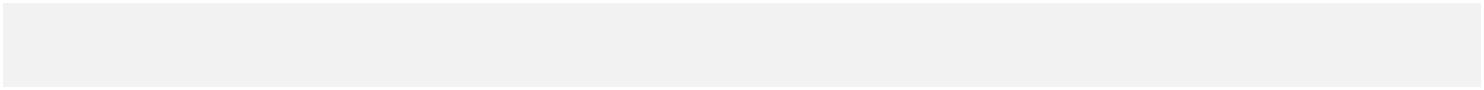 Принято  решением педагогического советаПротокол    №_______от____________________Утверждаю.Заведующий МДОУДС «Колосок»__________________И.Г.КулапинаПриказ №________от_______________Мотивационныеобразовательные результатыПредметные образовательные результатыУниверсальные образовательные результатыУниверсальные образовательные результатыУниверсальные образовательные результатыЦенностные представления имотивационные ресурсыЗнания, умения, навыкиКогнитивные способностиКоммуникативные способностиРегуляторные способностиИнициативностьПозитивное отношение к миру, к другим людям вне зависимости от их социального происхождения,этнической принадлежности,религиозных и других верований,их физических и психическихособенностей.Позитивное отношение к самомусебе, чувство собственногодостоинства, уверенность в своихсилах.Позитивное отношение к разнымвидам труда, ответственность за начатое дело.Сформированность первичныхценностных представлений о том, «что такое хорошо и что такое плохо», стремление поступатьправильно, «быть хорошим».Патриотизм, чувство гражданскойпринадлежности и социальнойответственности.Уважительное отношение кдуховно-нравственным ценностям,историческим и национально-культурным традициям народовнашей страны.Отношение к образованию как к одной из ведущих жизненныхценностей.Стремление к здоровому образужизни.Овладение основными культурными способами деятельности, необходимыми для осуществления различных видов детской деятельности. Овладение универсальными предпосылками учебной деятельности – умениями работать по правилу и по образцу, слушать взрослого и выполнять его инструкции. Овладение начальными знаниями в себе, семье, обществе, государстве, мире. Овладение элементарными представлениями из области живой природы, естествознания, математики, истории и т.п., знакомство с произведениями детской литературы. Овладение основными культурно-гигиеническими навыками, начальными представлениями о принципах здорового образа жизни. Хорошее физическое развитие (крупная и мелкая моторика, выносливость, владение основными движениями). Хорошее владение устной речью, сформированность предпосылок грамотности.Любознательность. Развитое воображение. Умение видеть проблему, ставить вопросы, выдвигать гипотезы, находить оптимальные пути решения. Способность самостоятельно выделять и формулировать цель. Умение искать и выделять необходимую информацию. Умение анализировать, выделять главное и второстепенное, состовлять целое из частей, классифицировать, моделировать. Умение устанавливать причинно-следственные связи, наблюдать, экспериментировать, формулировать выводы. Умение доказывать, аргументированно защищать свои идеи. Критическое мышление, способность к принятию собственных решений, опираясь на свои знания и умения.Умение обращаться и взаимодействовать с партнерами по игре, совместной деятельности или обмену информацией. Способность действовать с учетом позиции другого и согласовывать свои действия с остальными участниками процесса. Умение организовывать и планировать совместные действия со сверстниками и взрослыми. Умение работать в команде, влючая трудовую и проектную деятельность. Умение подчиняться правилам и социальным нормам. Целеполагание и планирование(способность планировать свои действия, направленные на достижение конкретной цели). Прогнозирование. Способность адекватно оценивать результаты своей деятельности.Умение обращаться и взаимодействовать с партнерами по игре, совместной деятельности или обмену информацией. Способность действовать с учетом позиции другого и согласовывать свои действия с остальными участниками процесса. Умение организовывать и планировать совместные действия со сверстниками и взрослыми. Умение работать в команде, влючая трудовую и проектную деятельность. Умение подчиняться правилам и социальным нормам. Целеполагание и планирование(способность планировать свои действия, направленные на достижение конкретной цели). Прогнозирование. Способность адекватно оценивать результаты своей деятельности. Самоконтроль и коррекция.Формы работыВиды занятийКоличество и длительность занятий (в минутах) в зависимости от возраста детейФормы работыМладшая разновозрастная    группа (3-5 лет)Младшая разновозрастная    группа (3-5 лет)Физкультурные занятия в помещении2 раза в неделю (15-20 минут)Физкультурные занятия на прогулке1 раз в неделю (15-20 минут)Физкультурно-оздоровительная работа в режиме дняутренняя гимнастикаежедневно (5-10 минут)Физкультурно-оздоровительная работа в режиме дняподвижные, спортивные игры, упражнения на прогулкеежедневно, на каждой прогулке(по 15-20 минут)Физкультурно-оздоровительная работа в режиме днязакаливающие процедуры, гимнастика после снаежедневно (5-10 минут)Физкультурно-оздоровительная работа в режиме дняфизкультминутки (в середине статического занятия)ежедневно в зависимости от вида и содержания занятий(3-5 минут)Активный отдыхфизкультурный досугодин раз в месяц Активный отдыхфизкультурный праздникдва раза в год Активный отдыхдень здоровья один раз в кварталСамостоятельная двигательная деятельностьсамостоятельное использование физкультурного, спортивно-игрового оборудованияежедневноСамостоятельная двигательная деятельностьсамостоятельная физическая активность в помещенииежедневноСамостоятельная двигательная деятельностьсамостоятельные подвижные и  спортивные игры на прогулке ежедневноОбразовательные областиЗадачиПознавательноеразвитие-дать представление о климатических условиях, природных ресурсах, растительном и животном мире; - познакомить с историческим прошлым и настоящим родного города (достопримечательностями, памятниками города, его первооткрывателями); - формировать бережное отношение к природе родного края.Художественно-эстетическоеразвитие-знакомить с культурным наследием, развивать интерес к местным традициям и народным промыслам; - учить создавать художественные образы природы, растительного и животного мира в различных видах продуктивной деятельности.Социально-коммуникативное-воспитывать любовь и привязанность к «малой Родине», уважение к традициям и культуре родного края.Физическоеразвитиеразвивать ловкость, физическую выносливость, смекалку через подвижные игры и народные забавы.Речевое развитиеразвитие -развивать культуру речи, - знакомить с писателями, их творчеством; - формировать интерес к произведениям устного народного творчества (сказки, стихи, пословицы).Режимные процессыРежимные процессыПрием, осмотр детей, утренняя гимнастика7.30–8.30Подготовка к завтраку, завтрак, дежурство, 8.30–8.50Утренний круг8.50–9.00Непосредственно образовательная деятельность9.00-9.20, 9.30-9.50Игры, занятия, индивидуальная работа со специалистами9.50-10.30Подготовка к прогулке, прогулка (игры, наблюдения) 10.30–12.30Возвращение с прогулки, подготовка к обеду, обед, дежурство12.30–13.00Подготовка ко сну, чтение перед сном,дневной сон12.50-15.20Постепенный подъем, профилактические физкультурно-оздоровительные процедуры15.20–15.30Подготовка к полднику, полдник15.30–15.45Игры, кружки, занятия, занятия со специалистами15.45-16.30Подготовка к прогулке, прогулка,  вечерний круг уход детей домой16.30-17.30Организованная образовательная деятельностьОрганизованная образовательная деятельностьВид деятельностиВозраст детей, группыВид деятельностиМладшая разновозрастная    (3-5)Вид деятельностиДлительность занятийВид деятельности15-20 мин.Вид деятельностиКоличество занятий в неделюВид деятельности11Физическая культура в помещении2 раза в неделюФизическая культура на прогулке1 раз в неделюОсновы науки и естествознания (окружающий мир)1 раз в неделюФормирование элементарных математических представлений2 раз в неделюРазвитие речи, основы грамотности1 раз в неделюРисование1 раз в неделюЛепка1 раз в 3 неделиАппликация1 раз в 3 неделиРучной труд1 раз в 3 неделиМузыка2 раза в неделюВзаимодействие взрослого с детьми в различных видах деятельностиВзаимодействие взрослого с детьми в различных видах деятельностиЧтение художественной литературыЕжедневноПознавательно-исследовательская деятельностьЕжедневноКонструктивно-модельная деятельность1 раз в неделюИгровая деятельность (обогащенная игра)ЕжедневноРазвивающее общение при проведении режимных моментовЕжедневноПриобщение к доступной трудовой деятельностиЕжедневноРазвитие общения на прогулкиЕжедневноСамостоятельная деятельность детейСамостоятельная деятельность детейСамостоятельная игра в группеЕжедневноСамостоятельная игра на участке детского садаЕжедневноСамостоятельная деятельность детей в центрах (уголках) развитияЕжедневноОздоровительная работаОздоровительная работаУтренняя гимнастикаЕжедневноКомплексы закаливающих процедурЕжедневноГигиенические процедурыЕжедневноДни неделиМладший дошкольный возрастПонедельникПознавательное развитие1. Математическое развитие       09.00-09.20Физическое развитие2.Физическая культура в помещении       09.30-09.50ВторникПознавательное развитие1. Основы науки и естествознания        09.00-09.20Художественно – эстетическое развитие2.Музыка       09.30-09.50СредаПознавательное развитие1. Математическое развитие (средняя группа)     09.00-09.20Художественно – эстетическое развитие2.Рисование        09.30-09.50Физическое развитие3.Физическая культура на прогулке      10.30-10.50ЧетвергРечевое  развитие1. Развитие речи, основы грамотности        09.00-09.20Художественно – эстетическое развитие2.Музыка         09.30-09.50ПятницаХудожественно – эстетическое развитие1 Лепка /аппликация/ ручной труд  (1 раз в 3 недели)09.00-09.20Физическое развитие2.Физическая культура в помещении          09.30-09.50№ФИ ребенкаДата рождения1Абращенко Алексей 21.04.20182Алиткина Алена17.11.20173Бахарев Илья 26.09.20174Грачев Иван22.03.20185Кузнецов Богдан10.01.20176Кузьминова Варвара03.05.20177Леонтьева Валерия30.12.20168Несытов Станислав02.03.20189Николаева Ольга08.09.201710Окунева Полина01.06.201711Петрова Каролина 02.11.201812Степанов Арсений 01.02.201813Тибекин Матвей28.12.201614Тюрин Максим 03.07.201815Финтисов Михаил17.05.201816Юрченко Дмитрий17.02.2017Сюжетно-ролевые игрыСюжетно-ролевые игрыСюжетно-ролевые игрыИгра-ситуацияЦелиМетодическое пособие«Семья»«Семья»«Семья»«Совместный  отдых»Побуждать детей творчески воспроизводить в играх быт семьи. Совершенствовать умение самостоятельно создавать для задуманного сюжета игровую обстановку. Раскрывать нравственную сущность деятельности взрослых людей: ответственное отношение к своим обязанностям, взаимопомощь и коллективный характер труда.Н.Ф.Губанова «Развитие игровой деятельности» «Встреча»Побуждать детей творчески воспроизводить в играх быт семьи. Совершенствовать умение самостоятельно создавать для задуманного сюжета игровую обстановку. Раскрывать нравственную сущность деятельности взрослых людей: ответственное отношение к своим обязанностям, взаимопомощь и коллективный характер труда.Н.Ф.Губанова «Развитие игровой деятельности»«Уборка»Побуждать детей творчески воспроизводить в играх быт семьи. Совершенствовать умение самостоятельно создавать для задуманного сюжета игровую обстановку. Раскрывать нравственную сущность деятельности взрослых людей: ответственное отношение к своим обязанностям, взаимопомощь и коллективный характер труда.Н.Ф.Губанова «Развитие игровой деятельности»«Ремонт квартиры»Побуждать детей творчески воспроизводить в играх быт семьи. Совершенствовать умение самостоятельно создавать для задуманного сюжета игровую обстановку. Раскрывать нравственную сущность деятельности взрослых людей: ответственное отношение к своим обязанностям, взаимопомощь и коллективный характер труда.Н.Ф.Губанова «Развитие игровой деятельности»«Приготовление подарков»Побуждать детей творчески воспроизводить в играх быт семьи. Совершенствовать умение самостоятельно создавать для задуманного сюжета игровую обстановку. Раскрывать нравственную сущность деятельности взрослых людей: ответственное отношение к своим обязанностям, взаимопомощь и коллективный характер труда.Н.Ф.Губанова «Развитие игровой деятельности»«Забота»Побуждать детей творчески воспроизводить в играх быт семьи. Совершенствовать умение самостоятельно создавать для задуманного сюжета игровую обстановку. Раскрывать нравственную сущность деятельности взрослых людей: ответственное отношение к своим обязанностям, взаимопомощь и коллективный характер труда.Н.Ф.Губанова «Развитие игровой деятельности»«Подготовка к празднику»Побуждать детей творчески воспроизводить в играх быт семьи. Совершенствовать умение самостоятельно создавать для задуманного сюжета игровую обстановку. Раскрывать нравственную сущность деятельности взрослых людей: ответственное отношение к своим обязанностям, взаимопомощь и коллективный характер труда.Н.Ф.Губанова «Развитие игровой деятельности»«Магазин»«Магазин»«Магазин»Развивать интерес и уважение к профессии продавца, формировать навыки культуры поведения в общественных местах, воспитывать дружеские взаимоотношения, развернуть сюжет.Н.Ф.Губанова «Развитие игровой деятельности»«Магазин одежды»Развивать интерес и уважение к профессии продавца, формировать навыки культуры поведения в общественных местах, воспитывать дружеские взаимоотношения, развернуть сюжет.Н.Ф.Губанова «Развитие игровой деятельности»«Овощной магазин»Развивать интерес и уважение к профессии продавца, формировать навыки культуры поведения в общественных местах, воспитывать дружеские взаимоотношения, развернуть сюжет.Н.Ф.Губанова «Развитие игровой деятельности»«Книжный магазин»Развивать интерес и уважение к профессии продавца, формировать навыки культуры поведения в общественных местах, воспитывать дружеские взаимоотношения, развернуть сюжет.Н.Ф.Губанова «Развитие игровой деятельности»«Спорттовары»Развивать интерес и уважение к профессии продавца, формировать навыки культуры поведения в общественных местах, воспитывать дружеские взаимоотношения, развернуть сюжет.Н.Ф.Губанова «Развитие игровой деятельности»«Гастроном»Развивать интерес и уважение к профессии продавца, формировать навыки культуры поведения в общественных местах, воспитывать дружеские взаимоотношения, развернуть сюжет.Н.Ф.Губанова «Развитие игровой деятельности»«Магазин бытовой техники»Развивать интерес и уважение к профессии продавца, формировать навыки культуры поведения в общественных местах, воспитывать дружеские взаимоотношения, развернуть сюжет.Н.Ф.Губанова «Развитие игровой деятельности»«Хлебобулочный магазин»Развивать интерес и уважение к профессии продавца, формировать навыки культуры поведения в общественных местах, воспитывать дружеские взаимоотношения, развернуть сюжет.«Кондитерский магазин»Развивать интерес и уважение к профессии продавца, формировать навыки культуры поведения в общественных местах, воспитывать дружеские взаимоотношения, развернуть сюжет.«Больница»«Больница»«Больница»«Больница»Вызвать у детей интерес к профессиям врача, медсестры. Воспитывать чуткое, внимательное отношение к больному, доброту, отзывчивость, культуру общения. Формировать у детей умения принимать на себя роль и выполнять соответствующие игровые действия.Н.Ф.Губанова «Развитие игровой деятельности»«Кабинет врача»Вызвать у детей интерес к профессиям врача, медсестры. Воспитывать чуткое, внимательное отношение к больному, доброту, отзывчивость, культуру общения. Формировать у детей умения принимать на себя роль и выполнять соответствующие игровые действия.Н.Ф.Губанова «Развитие игровой деятельности»«Травмпункт»Вызвать у детей интерес к профессиям врача, медсестры. Воспитывать чуткое, внимательное отношение к больному, доброту, отзывчивость, культуру общения. Формировать у детей умения принимать на себя роль и выполнять соответствующие игровые действия.Н.Ф.Губанова «Развитие игровой деятельности»«Аптека»Вызвать у детей интерес к профессиям врача, медсестры. Воспитывать чуткое, внимательное отношение к больному, доброту, отзывчивость, культуру общения. Формировать у детей умения принимать на себя роль и выполнять соответствующие игровые действия.Н.Ф.Губанова «Развитие игровой деятельности»«Ветеринарная клиника»Вызвать у детей интерес к профессиям врача, медсестры. Воспитывать чуткое, внимательное отношение к больному, доброту, отзывчивость, культуру общения. Формировать у детей умения принимать на себя роль и выполнять соответствующие игровые действия.Н.Ф.Губанова «Развитие игровой деятельности»«На приеме у зубного врача»Вызвать у детей интерес к профессиям врача, медсестры. Воспитывать чуткое, внимательное отношение к больному, доброту, отзывчивость, культуру общения. Формировать у детей умения принимать на себя роль и выполнять соответствующие игровые действия.Н.Ф.Губанова «Развитие игровой деятельности»«Детский сад»«Детский сад»«Детский сад»«Занятия с воспитателями»Расширить и закрепить представления детей о содержании трудовых действий сотрудников детского сада.Н.Ф.Губанова «Развитие игровой деятельности»«Прогулки»Расширить и закрепить представления детей о содержании трудовых действий сотрудников детского сада.Н.Ф.Губанова «Развитие игровой деятельности»«В музее и на выставке в детском саду»»Расширить и закрепить представления детей о содержании трудовых действий сотрудников детского сада.Н.Ф.Губанова «Развитие игровой деятельности»«Труд в детском саду и на участке»Расширить и закрепить представления детей о содержании трудовых действий сотрудников детского сада.Н.Ф.Губанова «Развитие игровой деятельности» «Мастерская» «Мастерская» «Мастерская»Ателье по пошиву и ремонту одеждыЗнакомить детей с работой транспорта, трудом транспортников: шофер, оператор, диспетчер, автослесарь и др. Дать знания о том, что шоферы перевозят большое количество пассажиров, доставляют различные грузы в города и села нашей большой страны. Воспитывать интерес и уважение к труду транспортников, побуждать желание работать также добросовестно, ответственно, как и взрослые, заботиться о сохранности техники. Н.Ф.Губанова «Развитие игровой деятельности»Дом моделейЗнакомить детей с работой транспорта, трудом транспортников: шофер, оператор, диспетчер, автослесарь и др. Дать знания о том, что шоферы перевозят большое количество пассажиров, доставляют различные грузы в города и села нашей большой страны. Воспитывать интерес и уважение к труду транспортников, побуждать желание работать также добросовестно, ответственно, как и взрослые, заботиться о сохранности техники. Н.Ф.Губанова «Развитие игровой деятельности»ФотоательеЗнакомить детей с работой транспорта, трудом транспортников: шофер, оператор, диспетчер, автослесарь и др. Дать знания о том, что шоферы перевозят большое количество пассажиров, доставляют различные грузы в города и села нашей большой страны. Воспитывать интерес и уважение к труду транспортников, побуждать желание работать также добросовестно, ответственно, как и взрослые, заботиться о сохранности техники. Н.Ф.Губанова «Развитие игровой деятельности»Мастерская по ремонту машинЗнакомить детей с работой транспорта, трудом транспортников: шофер, оператор, диспетчер, автослесарь и др. Дать знания о том, что шоферы перевозят большое количество пассажиров, доставляют различные грузы в города и села нашей большой страны. Воспитывать интерес и уважение к труду транспортников, побуждать желание работать также добросовестно, ответственно, как и взрослые, заботиться о сохранности техники. Н.Ф.Губанова «Развитие игровой деятельности»«Парикмахерская»«Парикмахерская»«Парикмахерская»«Парикмахерская»Развивать интерес и уважение к профессии парикмахера, воспитывать культуру поведения в общественных местах. Способствовать установлению в игре ролевого взаимодействия и усвоению ролевых взаимоотношений. Учить отражать в игре труд взрослых, передавать отношения между людьми, рассказывать о выполняемых действиях. Учить бесконфликтно, распределять роли, подчиняться правилам. Воспитывать дружеские взаимоотношения.Н.Ф.Губанова «Развитие игровой деятельности»«Салон красоты»Развивать интерес и уважение к профессии парикмахера, воспитывать культуру поведения в общественных местах. Способствовать установлению в игре ролевого взаимодействия и усвоению ролевых взаимоотношений. Учить отражать в игре труд взрослых, передавать отношения между людьми, рассказывать о выполняемых действиях. Учить бесконфликтно, распределять роли, подчиняться правилам. Воспитывать дружеские взаимоотношения.Н.Ф.Губанова «Развитие игровой деятельности»«Салон косметики»»Развивать интерес и уважение к профессии парикмахера, воспитывать культуру поведения в общественных местах. Способствовать установлению в игре ролевого взаимодействия и усвоению ролевых взаимоотношений. Учить отражать в игре труд взрослых, передавать отношения между людьми, рассказывать о выполняемых действиях. Учить бесконфликтно, распределять роли, подчиняться правилам. Воспитывать дружеские взаимоотношения.Н.Ф.Губанова «Развитие игровой деятельности»«Почта»«Почта»«Почта»«Почтовые услуги»Расширять знания детей о почте. Самостоятельно создавать для задуманного игровую обстановку. Способствовать формированию умения творчески развивать сюжеты игры. Упрочить формы вежливого обращения. Воспитывать дружбу, умение жить и работать в коллективе. Закреплять знания о почтовых  атрибутах.Н.Ф.Губанова «Развитие игровой деятельности»№, Дата Программное содержаниеЛитература1Совершенствовать умение сравнивать две равные группы предметов, обозначать результаты сравнения словами: поровну, столько - сколько. Закреплять умение сравнивать два предмета по величине, обозначать результаты сравнения словами: большой, маленький, больше, меньше. Упражнять в определении пространственных направлений от себя и назывании их словами: впереди, сзади, слева, справаИ.А. Помараева, В.А. Позина ФЭМП стр.122Совершенствовать умение сравнивать две равные группы предметов, обозначать результаты сравнения словами: поровну, столько - сколько. Закреплять умение сравнивать два предмета по величине, обозначать результаты сравнения словами: большой, маленький, больше, меньше. Упражнять в определении пространственных направлений от себя и назывании их словами: впереди, сзади, слева, справастр.123Учить: - сравнивать две группы предметов, разных по цвету; - обозначать результат сравнения словами: больше - меньше, поровну, столько - сколько. Уточнять представления о равенстве и неравенстве двух групп предметов. Закреплять умение различать и называть части суток (утро, вечер, день, ночь)стр.134Учить: - сравнивать две группы предметов, разных по цвету; - обозначать результат сравнения словами: больше - меньше, поровну, столько - сколько. Уточнять представления о равенстве и неравенстве двух групп предметов. Закреплять умение различать и называть части суток (утро, вечер, день, ночь)стр.135Упражнять в умении различать и называть геометрические фигуры: круг, квадрат, треугольник. Совершенствовать умение сравнивать два предмета по длине и ширине, обозначать результаты сравнения словами: длинный - короткий, длиннее - короче, широкий - узкий, шире -ужестр.146Упражнять в умении различать и называть геометрические фигуры: круг, квадрат, треугольник. Совершенствовать умение сравнивать два предмета по длине и ширине, обозначать результаты сравнения словами: длинный - короткий, длиннее - короче, широкий - узкий, шире -ужестр.147Продолжать учить: - сравнивать две группы предметов, разных по форме;- называть отдельные части своего тела, в том числе симметричные (правая или левая рука, нога и т. д.);- использовать систему отсчета пространственных направлений «на себя» в разных жизненных ситуациях при выполнении заданий ориентации в пространстве.Закреплять умение различать и называть плоские геометрические фигуры: круг, квадрат, треугольник.Упражнять в сравнении двух предметов по высоте, обозначая словами: высокий - низкий, выше - ниже.Помочь детям овладеть ориентировкой в окружающем «на себя»стр.158Продолжать учить: - сравнивать две группы предметов, разных по форме;- называть отдельные части своего тела, в том числе симметричные (правая или левая рука, нога и т. д.);- использовать систему отсчета пространственных направлений «на себя» в разных жизненных ситуациях при выполнении заданий ориентации в пространстве.Закреплять умение различать и называть плоские геометрические фигуры: круг, квадрат, треугольник.Упражнять в сравнении двух предметов по высоте, обозначая словами: высокий - низкий, выше - ниже.Помочь детям овладеть ориентировкой в окружающем «на себя»стр.159Учить понимать значение итогового числа, полученного в результате счета предметов в пределах 3, отвечать на вопрос «Сколько?».Упражнять в умении определять геометрические фигуры (шар, куб, квадрат, треугольник, круг) осязательно-двигательным путем. Закреплять умение различать левую и правую руку, определять пространственные направления и обозначать их словами: налево - направо, слева - справастр.1710Учить понимать значение итогового числа, полученного в результате счета предметов в пределах 3, отвечать на вопрос «Сколько?».Упражнять в умении определять геометрические фигуры (шар, куб, квадрат, треугольник, круг) осязательно-двигательным путем. Закреплять умение различать левую и правую руку, определять пространственные направления и обозначать их словами: налево - направо, слева - справастр.1711Учить считать в пределах 3, используя следующие приемы: при счете правой рукой указывать на каждый предмет слева направо, называть числа по порядку; согласовывать их в роде, числе и падеже. Упражнять в сравнении двух предметов по величине (длине, ширине, высоте). Расширять представления о частях суток и их последовательностистр.1812Учить считать в пределах 3, используя следующие приемы: при счете правой рукой указывать на каждый предмет слева направо, называть числа по порядку; согласовывать их в роде, числе и падеже. Упражнять в сравнении двух предметов по величине (длине, ширине, высоте). Расширять представления о частях суток и их последовательностистр.1813- самостоятельно обозначать итоговое число;- осваивать собственное тело как точку отсчета пространственных направлений («на себя»).Развивать умение определять пространственные направления в окружающем от себя, от другого человека, от других предметов, использовать это как систему отсчета («от себя», «от другого человека», «от любых предметов»): вверху, внизу, впереди, сзади, слева, справа)стр. 1914- самостоятельно обозначать итоговое число;- осваивать собственное тело как точку отсчета пространственных направлений («на себя»).Развивать умение определять пространственные направления в окружающем от себя, от другого человека, от других предметов, использовать это как систему отсчета («от себя», «от другого человека», «от любых предметов»): вверху, внизу, впереди, сзади, слева, справа)стр. 1915Закреплять умение считать в пределах 3.Познакомить с порядковым значением числа. Учить отвечать на вопрос: «Который по счету?». Упражнять в умении находить одинаковые по длине, ширине, высоте предметы. Познакомить с прямоугольником на основе сравнения его с квадратомстр. 2116Закреплять умение считать в пределах 3.Познакомить с порядковым значением числа. Учить отвечать на вопрос: «Который по счету?». Упражнять в умении находить одинаковые по длине, ширине, высоте предметы. Познакомить с прямоугольником на основе сравнения его с квадратомстр. 2117Показать образование числа 4 на основе сравнения двух групп предметов, выраженных числами 3 и 4. Учить считать в пределах 4. Расширять представления о прямоугольнике на основе сравнения его с треугольникомстр. 2318Показать образование числа 4 на основе сравнения двух групп предметов, выраженных числами 3 и 4. Учить считать в пределах 4. Расширять представления о прямоугольнике на основе сравнения его с треугольникомстр. 2319Закреплять умение считать в пределах 4. Познакомить с порядковым значением числа. Учить отвечать на вопросы «Сколько?», «Который по счету?», «На котором месте?». Упражнять в умении различать и называть геометрические фигуры: круг, квадрат, треугольник, прямоугольник. Раскрыть на конкретных примерах значение понятий: быстро, медленностр.2420Закреплять умение считать в пределах 4. Познакомить с порядковым значением числа. Учить отвечать на вопросы «Сколько?», «Который по счету?», «На котором месте?». Упражнять в умении различать и называть геометрические фигуры: круг, квадрат, треугольник, прямоугольник. Раскрыть на конкретных примерах значение понятий: быстро, медленностр.2421Познакомить с образованием числа 5.Учить считать в пределах 5. Закреплять представление о последовательности частей суток. Развивать воображение, наблюдательность стр. 2522Познакомить с образованием числа 5.Учить считать в пределах 5. Закреплять представление о последовательности частей суток. Развивать воображение, наблюдательностьстр. 2523Продолжать учить считать в пределах 5. Познакомить с порядковым значением числа 5. Учить: - сравнивать предметы по двум признакам величины (длине и ширине);- обозначать результаты сравнения словами: длиннее,шире, короче, уже. Совершенствовать умение определять пространственное направление от себя: вверху, внизу, слева, справа, впереди, сзадистр. 2824Продолжать учить считать в пределах 5. Познакомить с порядковым значением числа 5. Учить: - сравнивать предметы по двум признакам величины (длине и ширине);- обозначать результаты сравнения словами: длиннее,шире, короче, уже. Совершенствовать умение определять пространственное направление от себя: вверху, внизу, слева, справа, впереди, сзадистр. 2825Закреплять умение счетной деятельности в пределах 5. Формировать: - представления о равенстве и неравенстве двух групп на основе счета;- понятие числа. Упражнять:- в различении и назывании знакомых геометрических фигур(куб, шар, квадрат, круг); - сравнении предметов, фигур по размерам, формам, цветам, разному количеству. Способствовать формированию представлений о количественных отношенияхстр.2926Закреплять умение счетной деятельности в пределах 5. Формировать: - представления о равенстве и неравенстве двух групп на основе счета;- понятие числа. Упражнять:- в различении и назывании знакомых геометрических фигур (куб, шар, квадрат, круг); - сравнении предметов, фигур по размерам, формам, цветам, разному количеству. Способствовать формированию представлений о количественных отношенияхстр.2927Формировать представления о порядковом значении числа (в пределах 5). Познакомить с цилиндром. Учить различать шар и цилиндр. Развивать умение сравнивать предметы по цвету, форме, величине, четко выделять признак, по которому проводится сравнение.Побуждать детей повторять за воспитателем сказанное о свойствах, качествах предметовстр. 3128Формировать представления о порядковом значении числа (в пределах 5). Познакомить с цилиндром. Учить различать шар и цилиндр. Развивать умение сравнивать предметы по цвету, форме, величине, четко выделять признак, по которому проводится сравнение.Побуждать детей повторять за воспитателем сказанное о свойствах, качествах предметовстр. 3129Упражнять в счете и отсчете предметов в пределах 5 по образцу. Продолжать уточнять представления о цилиндре. Развивать: - представление о последовательности частей суток;- умение действовать с предметами, сравнивая их и выражая словами отношения совокупностейстр. 3230Упражнять в счете и отсчете предметов в пределах 5 по образцу. Продолжать уточнять представления о цилиндре. Развивать: - представление о последовательности частей суток;- умение действовать с предметами, сравнивая их и выражая словами отношения совокупностейстр. 3231Познакомить с пространственными отношениями, выражениями, словами: далеко - близко. Развивать внимание, память, мышление. Помочь детям усвоить необходимую информацию о предметно-пространственном окружении, о способах пространственной ориентации, научиться пользоваться ими в различных жизненных ситуацияхстр. 3332Познакомить с пространственными отношениями, выражениями, словами: далеко - близко. Развивать внимание, память, мышление. Помочь детям усвоить необходимую информацию о предметно-пространственном окружении, о способах пространственной ориентации, научиться пользоваться ими в различных жизненных ситуацияхстр. 3333Упражнять в счете на слух в пределах 5. Уточнять представления о пространственных отношениях: далеко - близко. Учить: - сравнивать три предмета по величине;- раскладывать их в убывающей и возрастающей последовательности;- обозначать результаты сравнения словами: самый длинный, короче, самый короткийстр. 3434Упражнять в счете на слух в пределах 5. Уточнять представления о пространственных отношениях: далеко - близко. Учить: - сравнивать три предмета по величине;- раскладывать их в убывающей и возрастающей последовательности;- обозначать результаты сравнения словами: самый длинный, короче, самый короткийстр. 3435Закреплять полученные навыки при выполнении игровых упражнений и заданий. Развивать математические и логические способности, смекалку детей. Воспитывать интерес и увлеченность занятиями математикойстр.3536Закреплять полученные навыки при выполнении игровых упражнений и заданий. Развивать математические и логические способности, смекалку детей. Воспитывать интерес и увлеченность занятиями математикойстр.3537Упражнять в счете на ощупь в пределах 5. Объяснить значение слов: вчера, сегодня, завтра. Развивать умение сравнивать предметы по цвету, форме, величине и пространственному расположениюстр.3638Упражнять в счете на ощупь в пределах 5. Объяснить значение слов: вчера, сегодня, завтра. Развивать умение сравнивать предметы по цвету, форме, величине и пространственному расположениюстр.3639Упражнять в счете на ощупь в пределах 5. Объяснить значение слов: вчера, сегодня, завтра. Развивать умение сравнивать предметы по цвету, форме, величине и пространственному расположениюстр.3640Закреплять представление о значении слов: вчера, сегодня, завтра. Учить: сравнивать 3 предмета по ширине; раскладывать их в убывающей и возрастающей последовательности; обозначать результаты сравнения словами: самый широкий, уже, самый узкийстр. 3741Закреплять представление о значении слов: вчера, сегодня, завтра. Учить: сравнивать 3 предмета по ширине; раскладывать их в убывающей и возрастающей последовательности; обозначать результаты сравнения словами: самый широкий, уже, самый узкийстр. 3742Учить считать различные движения в пределах 3.Учить сравнивать 4-5 предметов по ширине, раскладывать их в возрастающей последовательности стр. 3943Учить считать различные движения в пределах 3.Учить сравнивать 4-5 предметов по ширине, раскладывать их в возрастающей последовательностистр. 3944Учить:- воспроизводить указанное количество движений в пределах 5;- двигаться в заданном направлении (вперед, назад, налево, направо).Упражнять в умении составлять целостное изображение предмета на отдельных частях.стр.4045Учить:- воспроизводить указанное количество движений в пределах 5;- двигаться в заданном направлении (вперед, назад, налево, направо).Упражнять в умении составлять целостное изображение предмета на отдельных частях.стр.4046Учить воспроизводить указанное количество движений в пределах 5.Упражнять в умении называть и различать геометрические фигуры: круг, квадрат, треугольник, прямоугольник.Совершенствовать представления о частях суток и их последовательностистр.4247Учить воспроизводить указанное количество движений в пределах 5.Упражнять в умении называть и различать геометрические фигуры: круг, квадрат, треугольник, прямоугольник.Совершенствовать представления о частях суток и их последовательностистр.4248Объяснить, что результат счета не зависит от величины предмета.Учить сравнивать предметы по размеру, обозначать результаты сравнения словами: самый большой, поменьше, еще меньше, самый маленькийстр. 4349Объяснить, что результат счета не зависит от величины предмета.Учить сравнивать предметы по размеру, обозначать результаты сравнения словами: самый большой, поменьше, еще меньше, самый маленькийстр. 4350Учить сравнивать 3 предмета по высоте, обозначать результаты сравнения словами: самый высокий, ниже, самый низкий. Развивать память, мышление.стр. 4451Учить сравнивать 3 предмета по высоте, обозначать результаты сравнения словами: самый высокий, ниже, самый низкий. Развивать память, мышление.стр. 4452Показать независимость результата счета от расстояния между предметами (в пределах 5).Закреплять полученные умения в образовании, сравнении чисел, в определении общего количества чего-либо.стр. 4553Показать независимость результата счета от расстояния между предметами (в пределах 5).Закреплять полученные умения в образовании, сравнении чисел, в определении общего количества чего-либо.стр. 4554Закреплять представление о том, что результат счета не зависит от расстояния между предметами.Познакомить с цилиндром на основе сравнения его с шаром. стр. 4655Закреплять представление о том, что результат счета не зависит от расстояния между предметами.Познакомить с цилиндром на основе сравнения его с шаром.стр. 4656Упражнять в умении видеть равные группы предметов при разном их расположении (в пределах 5).Продолжать знакомить с цилиндром на основе сравнения его с шаром и кубомстр. 4857Упражнять в умении видеть равные группы предметов при разном их расположении (в пределах 5).Продолжать знакомить с цилиндром на основе сравнения его с шаром и кубомстр. 4858Закреплять навыки количественного и порядкового счета в пределах 5. Упражнять в умении устанавливать последовательность частей суток.стр.4959Закреплять навыки количественного и порядкового счета в пределах 5. Упражнять в умении устанавливать последовательность частей суток.стр.4960Закреплять навыки количественного и порядкового счета в пределах 5. Упражнять в умении устанавливать последовательность частей суток.стр.4961Учить соотносить форму предметов с геометрическими фигурами: шаром и кубом. Развивать умение сравнивать предметы по цвету, форме, величине.стр. 5062Учить соотносить форму предметов с геометрическими фигурами: шаром и кубом. Развивать умение сравнивать предметы по цвету, форме, величине.стр. 5063Закреплять представления о том, что результат счета не зависит от качественных признаков предмета. Совершенствовать умение ориентироваться в пространстве, обозначать пространственные отношения относительно себя соответствующими словами.Стр. 5164Закреплять представления о том, что результат счета не зависит от качественных признаков предмета. Совершенствовать умение ориентироваться в пространстве, обозначать пространственные отношения относительно себя соответствующими словами.Стр. 5165Закреплять умение в счете предметов.Упражнять в счете на слух,на ощупь, а также в счете движений.Работа по закреплению пройденного материала66Закреплять умение в счете предметов. Упражнять в счете на слух,на ощупь, а также в счете движений.Работа по закреплению пройденного материала67Закреплять умение сравнивать предметы по длине, ширине, высоте; умение раскладывать 3-5 предметов в ряд в порядке возрастания (убывания) их длины (ширины, высоты или величины в целом), ориентируясь на образецРабота по закреплению пройденного материала68У п р а ж н я т ь в установлении признаковсходства и различия между кругом и шаром, квадратом и цилиндром, квадратом и кубом. Узнавать и обозначать словом форму знакомых предметов, то есть называть, какие предметы похожи на круг (тарелка, блюдце), прямоугольник(крышка стола, дверь, окно),  шар (мяч, арбуз),  цилиндр (стакан, башня),  треугольник.Работа по закреплению пройденного материала69Развивать ориентирование в пространстве на участке детского сада, сочетая с понятиями «далеко-близко».Формировать:- обобщенное представление о сутках;- опыт восприятия размеров предметов и оценку их величины;- навык дифференциации предметовРабота по закреплению пройденного материала№, Дата  ТемаПрограммное содержаниеЛитература1.Расскажи о любимых предметах.Закреплять умение детей находить предметы рукотворного мира в окружающей обстановке. Учить описывать предметы, проговаривая их название, детали, функции, материал.Дыбина О.В. "Ознакомление с предметным и социальным окружением". Средняя группа.- М,2017. Стр.182.Моя семья.Ввести понятие "семья". Дать первоначальное представление о родственных отношениях в семье: каждый ребенок одновременно сын (дочь), внук (внучка), брат (сестра); мама и папа, дочь и сын бабушки и дедушки. Воспитывать чуткое отношение к самым близким людям-членам семьи.Дыбина О.В. Стр.193.Что нам осень принесла?Расширять представления детей об овощах и фруктах. Закреплять знания о сезонных изменениях в природе. Дать представления о пользе для здоровья человека природных витаминов.Соломенникова О.А. "Ознакомление с природой в детском саду". Средняя группа. - М, 2019. Стр.284.У медведя во бору грибы, ягоды беру.Закреплять знания детей о сезонных изменениях в природе. Формировать представления о растениях леса: грибах и ягодах. Расширять представления о пользе природных витаминов для человека и животных.Соломенникова О.А. Стр.305.Петрушка идет трудиться.Учить группировать предметы по назначению (удовлетворение потребности в трудовых действиях); воспитывать желание помогать взрослым.Дыбина О.В. Стр.216.Мои друзья.Формировать понятия "друг", "дружба"; воспитывать положительные взаимоотношения между детьми, побуждая их к добрым поступкам. Учить сотрудничать, сопереживать, проявлять заботу и внимание друг к другу.Дыбина О.В. Стр.247.Прохождение экологической тропы.Расширять представления детей об осенних изменениях в природе. Показать объекты экологической тропы в осенний период. Формировать бережное отношение к окружающей природе. Дать элементарное представление о взаимосвязи человека и природы.Соломенникова О.А. Стр.338.Знакомство с декоративными птицами.Дать детям представления о декоративных птицах. Показать детям особенности содержания декоративных птиц. Формировать желание наблюдать и ухаживать за растениями, животными.Соломенникова О.А. Стр.369.Петрушка идет рисовать.Продолжать учить группировать предметы по назначению; развивать любознательность.Дыбина О.В. Стр.2610.Детский сад наш так хорош - лучше сада не найдешь.Уточнять знания детей о детском саде. (Большое красивое здание, в котором много уютных групп, музыкальный и физкультурный залы; просторная кухня, медицинский кабинет.Детский сад напоминает большую семью, где все заботятся друг о друге.) Расширять знания о людях разных профессий, работающих в детском саду.Дыбина О.В. Стр.2711.Осенние посиделки.Беседа о домашних животных.Закреплять знания детей о сезонных изменениях в природе. Расширять представления о жизни домашних животных в природе. Расширять представления  о жизни домашних животных в зимнее время года. Формировать желание заботиться о домашних животных.Соломенникова О.А. Стр.3812.Скоро зима!Беседа о жизни диких животных в лесу.Дать детям представления о жизни диких животных зимой. Формировать интерес к окружающей природе. Воспитывать заботливое отношение к животным.Соломенникова О.А. Стр.4113.Петрушка физкультурник.Совершенствовать умение группировать предметы по назначению (удовлетворение потребностей в занятиях спортом); уточнить знания детей о видах спорта и спортивного оборудования; воспитывать наблюдательностьДыбина О.В. Стр.2814.Целевая прогулка "Что такое улица".Формировать элементарные представления об улице; обращать внимание на дома, тротуар, проезжую часть. Продолжать закреплять названия улицы, на которой находится детский сад; поощрять ребят, которые называют улицу, на которой живут; объяснить, как важно знать свой адрес.Дыбина О.В. Стр.3115.Дежурство в уголке природы.Показать детям особенности дежурства в уголке природы. Формировать ответственность по отношению к уходу за растениями и животными.Соломенникова О.А. Стр.43 16.Почему растаяла Снегурочка?Расширять представления детей о свойствах воды, снега и льда. Учить устанавливать элементарные причинно-следственные связи: снег в тепле тает и превращается в воду; на морозе вода замерзает и превращается в лед.Соломенникова О.А. Стр.4517.Узнай все о себе, воздушный шарик.Познакомить с резиной, ее качествами и свойствами. Учить устанавливать связи между материалом и способом его использования.Дыбина О.В. Стр.3318.Замечательный врач.Формировать понятия о значимости труда врача и медсестры, их деловых и личностных качествах. Развивать эмоциональное доброжелательное отношение к ним.Дыбина О.В. Стр.3419.Стайка снегирей на ветках рябины.Расширять представления детей о многообразии птиц. Учить выделять характерные особенности снегиря. Формировать желание наблюдать за птицами, прилетающими на участок, и подкармливать их.Соломенникова О.А. Стр.4820.В гости к деду Природоведу.(экологическая тропа зимой)Расширять представления детей о зимних явлениях в природе. Учить наблюдать за объектами природы в зимний период. Дать элементарные понятия о взаимосвязи человека и природы.Соломенникова О.А. Стр.5021.В мире стекла.Помочь выявить свойства стекла (прочное, прозрачное, цветное, гладкое); воспитывать бережное отношение к вещам; развивать любознательностьДыбина О.В. Стр.3622.Наша армия.Дать представления о воинах, которые охраняют нашу Родину; уточнить понятие "защитники Отечества". Познакомить с некоторыми военными профессиями (моряки, танкисты, летчики, пограничники).Дыбина О.В. Стр.3723.Рассматривание кролика.Дать детям представление о кролике. Учить выделять характерные особенности внешнего вида кролика. Формировать интерес к животным.Соломенникова О.А. Стр.5324.Посадка лука.Расширять представления детей об условиях, необходимых для роста и развития растения (почва, влага, тепло и свет). Дать элементарные понятия о пользе для здоровья человека природных витаминов. Формировать трудовые умения и навыки.Соломенникова О.А. Стр.5425.В мире пластмассы.Познакомить со свойствами и качествами предметов из пластмассы; (гладкая, легкая, цветная). Воспитывать бережное отношение к вещам; развивать любознательность.Дыбина О.В. Стр.4026.В гостях у музыкального руководителя.Познакомить с деловыми и личностными качествами музыкального руководителя. Развивать эмоциональное, доброжелательное отношение к нему.Дыбина О.В. Стр.4127.Мир комнатных растений.Расширять представления детей о комнатных растениях их пользе и строении. Учить различать комнатные растения по внешнему виду.Соломенникова О.А. Стр.5728.В гости к хозяйке луга.Расширять представления детей о разнообразии насекомых. Закреплять знания о строении насекомых. Формировать бережное отношение к окружающей природе. Учить отгадывать загадки о насекомых.Соломенникова О.А. Стр.5929.Путешествие в прошлое кресла.Закреплять знания о назначении предметов домашнего обихода (табурет, стул, кресло); развивать ретроспективный взгляд на предметы. Учить определять некоторые особенности предметов (части, форма).Дыбина О.В. Стр.4330.Мой город.Продолжать закреплять название родного города (поселка), знакомить с его достопримечательностями. Воспитывать чувство гордости за свой город (поселок).Дыбина О.В. Стр.4631.Поможем Незнайке вылепить посуду(лепка из глины).Расширять представления детей о свойствах природных материалов. Учить сравнивать свойства песка и глины. Формировать представления о том, что из глины можно лепить игрушки и посуду. Закреплять умения детей лепить из глины.Соломенникова О.А. Стр.6432.Экологическая тропа весной.Расширять представления детей о сезонных изменениях в природе. Показать объекты экологической тропы весной. Формировать бережное отношение к окружающей природе. Дать элементарные представления о взаимосвязи человека и природы.Соломенникова О.А. Стр.6633.Путешествие в прошлое одежды.Дать понятие о том, что человек создает предметы для своей жизни; развивать ретроспективный взгляд на эти предметы (учить ориентироваться в прошлом и настоящем предметов одежды).Дыбина О.В. Стр.4834.Наш любимый плотник.Познакомить детей с трудом плотника; с его деловыми и личностными качествами. Воспитывать чувство признательности и уважения к человеку этой профессии, к его труду.Дыбина О.В. Стр.4935.Знакомство с декоративными птицамиДать детям представления о декоративных птицах. Показать детям особенности содержания декоративных птиц. Формировать желание наблюдать и ухаживать за растениями, животными.Соломенникова О.А. Стр.3636.Мир комнатных растений.Расширять представления детей о комнатных растениях их пользе и строении. Учить различать комнатные растения по внешнему видуСоломенникова О.А. Стр.5737.Целевая прогулка "Что такое улица".Формировать элементарные представления об улице; обращать внимание на дома, тротуар, проезжую часть. Продолжать закреплять названия улицы, на которой находится детский сад; поощрять ребят, которые называют улицу, на которой живут; объяснить, как важно знать свой адрес.Дыбина О.В. Стр.31Л.  Ю.  Павлова.  «Сборник дидактических игр по ознакомлению с окружающим миром. Для работы с детьми 4-7 лет»«Построй домик для животного»Цель: закреплять знания детей об особенностях жизни различных диких животных, их жилье. Формировать умение подбирать материал для постройки дома. Стр.13«Грибная полянка»Цель: закрепить знания детей об осенних дарах природы, выяснить в каких местах в лесу растут грибы. Стр.15«Жизнь в семенах»Цель: Познакомить детей с разнообразием семян овощных культур (семена перцев, томатов, огурцов, бобов, фасоли, гороха), этапами развития растения. Формировать умение сопоставлять семена и взрослое растение одного вида, отличать семена овощных культур по форме, цвету, величине. Стр.12«Гнездовья птиц»Цель: познакомить детей с разнообразием видов гнездовий птиц. Закреплять знания детей о строительных материалах, используемых птицами при строительстве гнезд. Стр.16«Угадай и расскажи»Цель: закреплять знания детей о лесных жителях, и их среде обитания и образе жизни. Стр.17«Деревья и кустарники»Цель: формировать умение детей по представлению составлять силуэты деревьев и кустарников при помощи специально заготовленных деталей. Стр.18«Зимние запасы»Цель: Закреплять знания детей о жителях леса, их образе жизни. Формировать умениедетей правильно дифференцировать еду зверей. Учить действиям анализа и синтеза, умению выделять части целого, из частей составлять целое. Стр.19«Чей след?»Цель. Уточнять и закреплять знания детей о диких животных, об их образе жизни взимнем лесу. Познакомить с понятием «следы», выяснить, каким образом следы появляются зимой и почему их не видно летом. Познакомить с видами следов диких животных, формировать умение соотносить зверя с оставленными им следами в зимнем лесу. Развивать логическое мышление, воображение, связную речь. Стр.20«Бабочки»Цель. Выявить знания детей о насекомых, бабочках. Формировать умение зрительносоотносить пропорции в строении бабочек, формы и окраску с существующей реальностью в мире бабочек. Стр.21 «Кому нужна вода, а кому – полянка»Цель: знакомить с любимым местожительством различных растений; закреплять знания детей о строении растений. Стр.24«Приготовь лекарство»Цель: знакомить детей с лекарственными травами, закреплять знания о строении растений.  Стр.25«Домик для листочков»Цель: закреплять знания детей о строении деревьев и кустарников; формировать умение угадывать названия деревьев, кустарников по стволам. Стр.26«Зимние запасы»Цель: закреплять знания детей о жителях леса, их образе жизни. Стр.19«Давайте поселим зверей в наш лес»Цель: знакомить детей со средой обитания различных животных; формировать умение детей, ориентируясь по внешнему виду животного. Стр.27«Наряды матушки-земли»Цель: уточнять и расширять представления детей о смене сезонов, об основных признаках каждого времени года, природных явлениях. Стр.28«Идем в гости к мудрой Сове»Цель: формировать умение ориентироваться по карте в лесу; развивать пространственное мышление. Стр.29«Времена года»Закреплять знания детей о последовательности сезонов. Выявить характерныепризнаки каждого времени года. Познакомить детей с изменениями видов осадков, о влиянии изменений в неживой природе на образ жизни тех или иных живых существ и т. п. Стр.31«Птицы тропических стран»Цель. Выявить знания детей о видах птиц тропических стран, об особенностях климатических условий в этих странах. Формировать умение соотносить образ жизни, виды питания со средой обитания. Закрепить знания детей о строении живых организмов, их приспособлении к условиям и среде обитания и т. п. Развивать логическое мышление, речь, воображение. Прививать интерес к миру природы. Стр.34«Лесной город»Цель: показать детям, что лес-это целый город, состоящий из своих особенных домов. Познакомить детей с понятием «ярусов» леса, на которых проживают лесные жители.«Паутина жизни»Цель: познакомить детей со взаимосвязями среди живых объектов в определенной экосистеме.«Поступи правильно»Цель: формировать у ребенка представления о положительных и отрицательных поступках человека в повседневной жизни.«Рекламные агенты»Цель: формировать умение составлять рекламу о своем товаре - связный рассказ; развивать связную речь, мышление.«Путешествие в Африку»Цель: выявить знания детей о растительном и животном мире Африки. Закреплять умение играть вместе в одной комнате.«Карта профессий»Цель: выявит знания детей о профессиях взрослых людей, пользе, которую приносит деятельность людей различных профессий. Воспитывать уважение к людям труда, воспитывать самостоятельность. Стр.62«Светофор»Цель: выявить и расширять представления детей о назначении улицы. Закреплять знания о правилах дорожного движения.«Звездный зоопарк»Цель: рассказать детям о том, что человек так связан с окружающим миром, что даже звезды собрал в конфигурации и группы; развивать воображение, творческое мышление.«Составь сказку»Цель: формировать умение придумывать и составлять «диафильмы» по серии картинок с участием представителей животного и растительного мира. Развивать детское творчество.«Поваренок»Цель: выявить знания детей о продуктах, которые взрослые используют для приготовления блюда; о том, какими инструментами и посудой они при этом пользуются. Стр. 51«Виды труда»Цель: дать представления о физическом и умственном труде людей в нашей стране. Развивать интерес к трудовой деятельности людей.«Город и село»Цель: выявить знания детей о людях, живущих в городах и селах, о видах их деятельности. Воспитывать уважение к людям труда. Стр. 72«Дизайн»Цель: закреплять знания детей о видах мебели. Закреплять знания о бытовых приборах и их назначении. Развивать пространственное мышление.«В школу скоро мы пойдем»Цель: выявить и закрепить знания детей о жителях леса, обитателях озер, рек, о правилах и экологических законов поведения в природе. Определить степень готовности детей к школе. Стр. 75«Удивительные превращения»Цель: познакомить с превращениями, которые происходят в мире природы с живыми объектами. Развивать умение устанавливать последовательность этапов развития, замечать изменения.«Небо. Земля. Вода»Цель: закреплять знания детей о среде обитания живых существ. Выяснить причины, по которым они не могут проживать в других условиях, средах.№, датаТемаПрограммное содержание Литература1.Беседа с детьми на тему: «Надо ли учиться говорить?»Помочь детям понять, что и зачем они будут делать на занятиях по развитию речи.В. В. Гербова «Развитие речи в детском саду 4-5 лет», стр. 272.Звуковая культура речи: звуки с и сь.Объяснить детям артикуляцию звука с, упражнять в правильном, отчётливом произношении звука (в совах и фразовой речи) стр.283.Обучение рассказыванию: «Наша неваляшка»Учить детей, следуя плану рассматривания игрушки, рассказывать о ней при минимальной помощи педагога.стр. 294.Чтение стихотворения И. Бунина « Листопад». Составление рассказа о кукле.Продолжать учить детей составлять рассказы об игрушке. Познакомить со стихотворением о ранней осени, приобщая к поэзии и развивая поэтический слух.стр. 305.Чтение сказки К. Чуковского «Телефон».Порадовать детей чтением сказки. Поупражнять в инсценировке отрывков из произведения.стр. 316.Звуковая культура речи: з и зь.Упражнять детей в произношении изолированного  звука, учить произносить звук з твердо и мягко; различать слова со звуками з, зь. стр. 327.Заучивание русской народной песенки «Тень - тень-потетень».Помочь детям запомнить и выразительно читать песенкустр. 338.Чтение стихотворений об осени. Составление рассказов – описание игрушек.Приобщать детей к восприятию поэтической речи. Приобщать учить рассказывать об игрушке по определению плану (по подражанию педагога).стр. 349.Чтение сказки « Три поросёнка»Познакомить детей с анг. сказкой « Три поросёнка» (пер. С. Михалкова), помочь понять её смысл и выделить сова, передающие страх поросят и страдания ошпаренного кипятком волка.стр. 3510.Звуковая культура речи: звук цУпражнять детей в произнесении звука ц. Совершенствовать интонационную выразительность  речи, начинающиеся со звука ц, ориентируясь не на   смысл сова, а на его звучание.стр. 3611.Рассказывание по картине «Собака со щенятами»Учить детей описывать картину в определённой последовательности, называть картину. Воспитывать любовь детей к поэзии.стр.3812.Составление рассказа об игрушке. Дидактическое упражнение «Что из чего?»Проверить, на сколько у детей сформировано умение составлять последовательный рассказ об игрушке. Поупражнять детей в умении образовывать слова по аналогии. стр. 3913.Русская народная сказка «Лисичка-сестричка и волк»Познакомить детей с русской народной сказкой « Лисичка – сестричка и волк» (обр. М. Булатова), помочь оценить поступки героев, драматизировать отрывок из произведения.стр. 4314.Чтение и заучивание стихотворений о зимеПриобщать детей к поэзии. Помогать детям запоминать и выразительно читать стихотворения.стр.4415.Обучение рассказыванию по картине «Вот это снеговик!»Учить детей составлять рассказы по картине без повторов и пропусков существенной информации; закреплять умение придумывать название картины.стр. 45 16.Звуковая культура речи: звук шПоказать детям артикуляцию звука ш, учить чётко произносить звук (изолированно, в слогах, в словах); различать слова со звуком ш.стр. 4617.Сказка « Зимовье»Помочь детям вспомнить известные им русские народные сказки. Познакомить со сказкой «Зимовье» (обр. И. Соколова- Микитова)стр. 4818.Звуковая культура речи: звук жУпражнять детей в правильном и чётком произнесении звука ш; в умении определять слова со звуком ж.стр. 4919.Обучение рассказыванию по картине « Таня не боится мороза»Учить рассматривать детей картину и рассказывать о ней в определённой последовательности; учить придумывать название картины.  стр. 5020.Чтение любимых стихотворений. Заучивание стихотворения А. Барто«Я знаю, что надо придумать»Выяснить какие программные стихотворения знают  помочь детям запомнить новое стихотворениестр.5221.Мини - викторина по сказкам К.  Чуковского. Чтение произведения «Федорино горе».Помочь детям вспомнить названия и содержание сказок К. Чуковского. Познакомить со сказкой «Федорино горе».стр. 5322.Звуковая культура речи: звук ч.Объяснить, как правильно произносится звук ч, упражнять в произнесении звука. Развивать фонематический слух детей. стр. 5323.Составление рассказов по картине «На полянке»Помочь детям рассматривать и описывать картину в определённой последовательности. Продолжать формировать умение придумывать название картины.стр.5524.Урок вежливости.Рассказывать детям о том, как правильно встречать гостей, как и что лучше показать гостю, чтобы он не заскучал.стр.5625.Международный женский день- 8 марта.Познакомить детей со стихотворением А. Плещеева « Весна». Поупражнять в умении поздравлять женщин с праздником.стр. 5926.Звуковая культура речи- звуки щ, чУпражнять детей в правильном произнесении звука щ и дифференциации звуков щ-ч.стр. 6027.Чтение сказки « Петушок и бобовое зернышко»Помочь детям вспомнить названия и содержание уже известных им сказок. Познакомить со сказкой « Петушок и бобовое зернышко».стр. 6128.Составление рассказов по картине.Проверить, умеют ли дети придерживаться определённой последовательности, составляя рассказ по картине. стр. 6229.Чтение детям сказки Д. Мамина-Сибирика «Сказка про Комара Комаровича- Длинный нос и про Мохнатого Мишу- Короткий хвост »Познакомить детей с авторской литературной сказкой. Помочь им понять, почему автор так уважительно называет комара.стр. 6330.Звуковая культура речи: звуки л, ль.Упражнять детей в четком произнесении звука л. Совершенствовать фонематическое восприятие - учить определять слова со звуками л, ль.стр.6331.Обучение рассказыванию: работа с картиной – матрицей и раздаточными картинками.Учить детей создавать картинку и рассказывать о ее содержании, развивать творческое мышление.стр.6532.Заучивание стихотворений.Помочь детям запомнить и выразительно читать одно из стихотворений. Заучивание русской народной песенки : « Дед  хотел уху сварить»стр.6533.День Победы.Выяснить, что знают дети об этом великом празднике. Помочь запомнить и выразительно читать стихотворение Т. Белозёрова « Праздник Победы».стр. 6834Звуковая культура речи: звуки р, рь.Упражнять детей в чётком и правильном произнесении звука р.стр. 6935Прощание с подготовишкамиОказать внимание детям, которые покидают детский сад, пожелать им доброго путиСтр.7036Литературный калейдоскопВыяснить, есть ли у детей любимые стихи, сказки и рассказы; знают ли они загадки и считалки.стр.71№, ДатаТемаПрограммное содержаниеЛитература1.«Нарисуй картинку про лето»Учить детей доступными средствами отражать полученные впечатления. Закреплять приёмы рисования кистью, умение правильно держать кисть, промывать её в воде, осушать о тряпочку.Т.С. Комарова «Изобразительная деятельность в детском саду», стр. 432.«На яблоне поспели яблоки»Продолжать учить детей рисовать дерево, передавая его характерные особенности: ствол, расходящиеся от него длинные и короткие ветви. Учить быстрому приёму рисованию листвы.стр. 463.«Красивые цветы»Учить передавать в рисунке части растения. Закреплять умение рисовать кистью и красками, правильно держать кисть. Совершенствовать умение рассматривать рисунки, выбирать лучшие.стр. 31 4.«Цветные шары»Продолжать  знакомить детей с приёмами изображения предметов овальной и круглой формы; учить сравнивать эти формы, выделять их отличия. Закреплять навыки закрашивания.стр. 48        5.«Золотая осень»Учить детей изображать осень. Упражнять в умении рисовать дерево, ствол, тонкие ветки, осеннюю листву. Закреплять технические умения в рисовании красками.стр.496.«Сказочное дерево»Учить детей создавать в рисунке сказочный образ. Упражнять в умении передавать правильное строение дерева. Учить закрашивать. Развивать творческие способности.стр.527.«Украшение фартука»Учить детей составлять на полосе бумаги простой узор из элементов народного орнамента. Развивать цветовое восприятие.стр.388.«Яички простые и золотые»Закрепить знания овальной формы, понятия « тупой», «острый». Продолжать учить приёму рисования овальной формы. Упражнять в умении аккуратно закрашивать рисунки.стр. 569.«Рисование по замыслу»Учить детей самостоятельно выбирать тему своего рисунка, доводить задуманное до конца, правильно держать карандаш, закрашивать небольшие части рисунка.стр. 5710.«Украшение свитера»Закреплять умение детей украшать предмет одежды, используя линии, мазки, точки, кружки и другие знакомые элементы. Учить подбирать краски в соответствии с цветом свитера.стр. 5911.«Укрась юбку дымковской барышни »Продолжать знакомить детей с народным декоративным искусством, упражнять в приемах росписи полосы горизонтальные и вертикальные.стр. 6012.«Рыбки плавают в аквариуме»Учить детей изображать рыбок, плавающих в разных направлениях; правильно передавать их форму, хвост, плавники. Использовать штрихи разного характера.стр. 6313.«Кто в каком домике живёт»Развивать представления детей о том, где живут насекомые, птицы, собаки. Учить создавать изображения предметов, состоящих из прямоугольных, квадратных, треугольных частей.стр. 6714.«Снегурочка»Учить детей изображать Снегурочку в шубке. Закреплять умение рисовать кистью и красками, накладывать одну краску на другую по высыхании.стр. 6715.«Новогодние поздравительные открытки»Учить детей самостоятельно определять содержание рисунка и изображать задуманное. Закреплять технические приёмы рисования. Развивать эстетические чувства.стр. 6816.«Наша нарядная ёлка»Учить детей передавать в рисунке образ новогодней ёлки. Формировать умение рисовать ёлку с удлиняющимися книзу ветвями.стр.7017.«Маленькой ёлочке холодно зимой»Учить детей передавать в рисунке несложный сюжет, выделяя главное. Учить рисовать ёлочку с удлиненными книзу ветками. Закреплять умение рисовать краскамистр. 7118.«Развесистое дерево»Учить детей использовать разный нажим на карандаш для изображения дерева с толстыми и тонкими ветвями. Развивать воображение и творчество.стр. 7319.«Нарисуй, какую хочешь игрушку»Развивать умение детей задумывать содержание рисунка, создавать изображение, передавая форму частей. Учить рассматривать рисунки, выбирать понравившиеся.  стр. 7520.«Украшение платочка»Знакомить детей с росписью дымковской игрушки (барышни), учить выделять элементы узора. Развивать чувство ритма.стр. 7621.«Украсим полоску флажками»Закреплять умение детей рисовать предметы прямоугольной формы, создавать простейший ритм изображений. Упражнять в умении аккуратно закрашивать рисунок.стр. 7722.«Девочка пляшет»Учить детей рисовать фигуру человека. Закреплять приёмы закрашивания красками.стр. 7823.«Красивая птичка»Учить детей рисовать птичку, передавая форму тела, частей, красивое оперение. Упражнять в рисовании красками, кистью.стр. 8024.«Укрась свои игрушки»Развивать эстетическое восприятие. Продолжать знакомить детей с дымковскими игрушками, учить отмечать их характерные особенности. стр. 8125.«Расцвели красивые цветы»Учить детей рисовать красивые цветы, используя разнообразные формообразующие движения, работая всей кистью и её концом. Развивать эстетические чувства. стр. 8326.«Украсим платьице кукле»Учить детей составлять узор из знакомых элементов. Развивать  творчество, эстетическое восприятие, воображение.стр. 8927.«Козлятки на лугу»Продолжать учить детей рисовать четвероногих животных. Закреплять знания о том, что у всех четвероногих животных тело овальной формы. Закреплять приёмы работы кистью и красками.стр. 9928.« Как мы играли в подвижную игру «Бездомный заяц»Развивать воображение детей. Формировать умение с помощью выразительных средств передавать в рисунке сюжет игры, образы животныхстр.9129.«Сказочный домик - теремок»Учить детей передавать в рисунке образ сказки. Развивать образные представления, воображения, самостоятельность и творчество в изображении. Совершенствовать приёмы украшения. стр. 9230.«Моё любимое солнышко»Развивать образные представления, воображение детей. Закреплять усвоенные ранее приёмы рисования и закрашивания изображений.стр. 9631.«Моя любимая кукла»Учить детей создавать в рисунке образ любимой игрушки. Продолжать учить рисовать крупно, во весь лист. стр.9832.Дом , в котором ты живешьУчить детей рисовать большой дом, передавать прямоугольную форму стен, ряды окон.  Развивать умения дополнять изображения на основе впечатлений о окружающей жизни.Стр. 9933.«Празднично украшенный дом»Учить детей рисовать большой дом, передавать прямоугольную форму стен, ряды окон.  Вызывать у детей желание рассматривать свои рисунки, выражать своё отношение к ним.стр. 10034.«Самолёты летят сквозь облака»Учить детей изображать самолёты, летящие сквозь облака, используя разный нажим на карандаш. Развивать образное восприятие, образные представления.стр.10235. «Нарисуй картину про весну»Учить детей передавать в рисунке впечатления от весны. Развивать умение удачно располагать изображение на листе. Воспитывать аккуратность в работе.стр. 10336«Разрисовывание перьев для хвоста сказочной птице»Развивать эстетическое восприятие, образные представления, творчество. Закреплять приемы рисования разными материалами.стр. 105№,ДатаТемаПрограммное содержаниеЛитератураЛитература1.«Яблоки и ягоды»Закреплять умение детей лепить предметы круглой формы разной величины. Учить передавать в лепке впечатления от окружающего. Воспитывать бережное отношение к результатам своей деятельности.Т. С. Комарова   «Изобразительная деятельность в детском саду», стр. 422.«Большие и маленькие моркови»Учить детей лепить предметы удлинённой формы, сужающиеся к одному концу, слегка оттягивая и сужая коней пальцами. Закреплять умение аккуратно обращаться с материалом.стр. 443.«Огурец и свекла»Познакомить детей с приемами лепки предметов овальной формы. Учить передавать особенности каждого предмета. Закреплять умение катать прямыми движениями рук при лепке предметов овальной формы и кругообразными – при лепки предметов круглой формы.стр. 504.«Сливы и лимоны»Продолжать обогащать представления детей о предметах овальной формы и их изображении в лепке. Закреплять приёмы лепки предметов овальной формы, разных по величине и цвету.стр. 595.«Уточка»Познакомить детей с дымковскими игрушками, обратить внимание на красоту слитной обтекаемой формы, роспись. Закреплять приёмы примазывания. стр.626.«Утка  с  утятами»Продолжать знакомить детей с дымковскими изделиями. Учить лепить фигурки на подставке, передавать разницу в величине предметов.стр. 677.«Птичка»Учить детей лепить из глины птичку, передавая овальную форму тела; оттягивать и прищипывать мелкие части: клюв, хвост, крылышки.стр. 718.«Птички на кормушке»Учить детей передавать в лепке простую позу: наклон головы и тела вниз. Закреплять технические приёмы тела.стр. 799.«Мисочка»Учить детей лепить, используя уже знакомые приёмы и новые - вдавливания и оттягивания краёв, уравнивания их пальцами.стр. 8510.«Козлёночек»Учить детей лепить четвероногое животное. Закреплять приёмы лепки. Развивать сенсомоторный опыт.стр. 8911.«Миска для трёх медведей»Учить детей лепить предметы одинаковой формы, но разной величины. Упражнять в лепке мисочек.  Отрабатывать приёмы лепки.стр. 9312.«Барашек»Познакомить детей филимоновскими игрушками (птицами, животными). Учить выделять отличительные особенности этих игрушек. Вызвать желание слепить такую игрушку.стр. 9513.«Птичка клюёт зёрнышки из блюдечка»Закреплять умение детей лепить знакомые предметы, пользуясь усвоенными ранее приёмами.стр.10014Как мы играли в подвижную игру «Прилет птиц»Закреплять приемы лепки. Продолжать учить детей создавать в лепке образы подвижной игры.Стр. 105№,ДатаТемаПрограммное содержаниеЛитература1.«Красивые флажки»Учить детей работать с ножницами: правильно держать их, сжимать и разжимать кольца, резать полоску по узкой стороне на одинаковые отрезки- флажки. Закреплять приёмы аккуратного наклеивания, умение чередовать изображения по цвету.Т. С. Комарова«Изобразительная деятельность в детском саду», стр.442.«Укрась салфеточку»Учить детей составлять узор на квадрате, заполняя элементами середину, углы. Учить разрезать полоску пополам, предварительно сложив её; правильно держать ножницы и правильно действовать ими.стр. 343.«Украшение платочка» Учить детей выделять углы, стороны квадрата. Закреплять знание круглой, квадратной и треугольной формы. Упражнять в подборе цветосочетаний.стр. 534.«Лодки плывут по реке»Учить детей создавать изображение предметов, срезая углы у прямоугольников. Закреплять умение составлять красивую композицию, аккуратно наклеивать изображения.стр. 545.«Корзина грибов»Учить детей срезать уголки квадрата, закругляя их. Закреплять умение держать правильно ножницы, резать ими, аккуратно наклеивать части изображения в аппликации.стр. 616.«Вырежи и наклей, какую хочешь постройку»Формировать у детей умение создавать разнообразные изображения построек в аппликации. Развивать воображение, творчество.стр. 657.«Бусы на ёлку»Закреплять знания детей о круглой и овальной форме. Учить  срезать углы у прямоугольников и квадратов для получения бусинок овальной и круглой формы.стр. 698.«В магазин привезли красивые пирамидки»Упражнять детей в вырезании округлых форм из квадратов путём правильного закругления углов. Учить располагать круги от самого большого к самому маленькому.стр. 719.«Летящие самолёты»Учить детей правильно составлять изображение из деталей, находить место той или иной детали в общей работе, аккуратно наклеивать.стр. 7910.«Красивый букет в подарок»Расширять образные представления детей, развивать умение создавать изображения одних и тех же предметов по разному. Развивать чувство цвета и эстетическое восприятие. Воспитывать внимание к родным и близким.стр. 8411.«Красная шапочка»Учить детей передавать в аппликации образ сказки. Продолжать учить изображать человека, характерные детали, соблюдая отношения по величине. Закреплять умение аккуратно вырезать и наклеивать.стр. 10112«Составь и наклей какой хочешь предмет»Закреплять навыки аккуратного наклеивания. Продолжать развивать образное восприяте.Стр.10213.«Волшебный сад»Учить детей создавать коллективную композицию, самостоятельно определяя содержание изображения. Учить резать ножницами по прямой;  закруглять углы квадрата, прямоугольника.стр. 85№, ТемаТемаПрограммное содержаниеКартотека «Ручной труд в средней группе», интернет -ресурсы 1.Подарки белочкиПодарки белочкиПознакомит детей с природным материалом, с их свойствами; заинтересовать детей возможностью его использования для создания поделок.Картотека «Ручной труд в средней группе», интернет -ресурсы 2.Игрушки с грядкиИгрушки с грядкиПознакомить детей с возможностью изготовления объемной поделки из природного материала; развивать творческое воображение, мелкую моторику рук.Картотека «Ручной труд в средней группе», интернет -ресурсы 3.Веселая гусеницаВеселая гусеницаПродолжать знакомить детей с возможностью изготовления объемной поделки из природного материала; развивать конструктивные навыки; воспитывать самостоятельность, желание создавать игрушки для своей игровой деятельности.Картотека «Ручной труд в средней группе», интернет -ресурсы 4.Золотая осеньЗолотая осеньУчить создавать поделки из листьев, продолжать учить пользоваться клеем.Картотека «Ручной труд в средней группе», интернет -ресурсы 5.Ежики Ежики Развивать конструктивные навыки, воспитывать самостоятельность, желание создавать игрушки для игровой деятельности.Картотека «Ручной труд в средней группе», интернет -ресурсы 6.Дерево Дерево Упражнять создании образа дерева из природного материала и пластилина.Картотека «Ручной труд в средней группе», интернет -ресурсы    7.Черепаха Черепаха Учить детей делить пластилин на части, учить детей ориентировке в пространстве, закреплять навыки скатывания шарика из пластилина.Картотека «Ручной труд в средней группе», интернет -ресурсы   8.СнеговикСнеговикУпражнять в изготовлении снеговика из ваты.Приклеивая небольшие кусочки ваты на бумагу, дети получают снеговика.Картотека «Ручной труд в средней группе», интернет -ресурсы   9.Кубок для папыКубок для папы Учить детей работать с разным материалом, развивать композиционные умения; учить сооружать сложные поделки.Картотека «Ручной труд в средней группе», интернет -ресурсы  10.Грибная полянаГрибная полянаНаучиться анализировать образец, переносить знания и умения , приобретенные в работе с одним материалом, на процессе выполнения поделки из другого материала.Картотека «Ручной труд в средней группе», интернет -ресурсы  11.Цветок для мамыЦветок для мамыУчить детей работать с бумажной салфеткой и клеем, планировать ход выполнения работы; развивать мелкую моторику.Картотека «Ручной труд в средней группе», интернет -ресурсы  12.Мороженое Мороженое Закреплять умение складывать квадрат пополам, совмещая два противоположных угла, учить складывать противоположные стороны с линии перегиба.Картотека «Ручной труд в средней группе», интернет -ресурсы 13.Сказочный домикСказочный домикПродолжать учить складывать лист пополам, аккуратно работать с клеем, учить преобразовывать квадраты в части дома, использовать художественное оформление.Картотека «Ручной труд в средней группе», интернет -ресурсы  14.Жираф Жираф Учить детей работать с крупой и клеем, учить располагать изображение на листе, развивать мелкую моторику.Картотека «Ручной труд в средней группе», интернет -ресурсы  15.Волшебный вагончикВолшебный вагончикУчить детей делать вагон из бумаги, лист сгибать пополам вдоль , наклеивать окна и готовые колеса.Картотека «Ручной труд в средней группе», интернет -ресурсы  16.ОвечкаОвечкаУчить детей работать с ватой и клеем, располагать изображение на всем листе, развивать мелкую моторику.Картотека «Ручной труд в средней группе», интернет -ресурсы  17.Печенье Печенье Учить детей работать с соленым тестом, получать удовольствие  при работе с таким материалом, воспитывать усидчивость, терпение, аккуратность в работе.Картотека «Ручной труд в средней группе», интернет -ресурсы №, ДатаТемаПрограммное содержаниеЛитература1Хорошо у нас в садуразвивать у детей интерес к музыкальным занятиям,  желание посещать их; учить двигаться в соответствии с характером музыки, формировать умение подстраиваться к пению педагога.М.Б.Зацепина, Г.Е.ЖуковаМузыкальное воспитание в детском саду2Будь внимательнымразвивать у детей интерес к музыкальному  инструменту- барабану; учить различать тихое и громкое звучание музыки; закреплять умение двигаться ритмично.М.Б.Зацепина, Г.Е.ЖуковаМузыкальное воспитание в детском саду3Нам веселоразвивать у детей интерес к музыкальным занятиям,  учить отвечать на вопросы при обсуждении характера музыки, упражнять в определении высоких и низких звуков.М.Б.Зацепина, Г.Е.ЖуковаМузыкальное воспитание в детском саду4Мы танцуем и поемпродолжать знакомить с музыкой различного характера, знакомить с музыкальными жарами: танец, песня, марш.М.Б.Зацепина, Г.Е.ЖуковаМузыкальное воспитание в детском саду5Вместе весело шагатьразвивать способность внимательно слушать музыку, петь полным голосом без крика.М.Б.Зацепина, Г.Е.ЖуковаМузыкальное воспитание в детском саду6Здравствуй, осень!закреплять умение отвечать на вопросы при обсуждении характера музыки, совершенствовать умение менять движения с изменением музыки.М.Б.Зацепина, Г.Е.ЖуковаМузыкальное воспитание в детском саду7Осенняя прогулказакреплять умение узнавать музыкальное произведение на слух и называть их; учить различать звучание музыкальных инструментов.М.Б.Зацепина, Г.Е.ЖуковаМузыкальное воспитание в детском саду8Дары осениразвивать умение определять характер и настроение музыки; развивать песенное творчество, закреплять умение выполнять танцевальные движения.М.Б.Зацепина, Г.Е.ЖуковаМузыкальное воспитание в детском саду9Здравствуй, музыкапродолжать вызывать эмоциональную отзывчивость на музыку, учить различать ее характер.М.Б.Зацепина, Г.Е.ЖуковаМузыкальное воспитание в детском саду10Мы - музыкантыприучать детей слушать музыку, вслушиваться в ее характер, эмоционально на нее реагировать, петь выразительно. 11Хмурая, дождливая осень наступилапродолжать формировать певческие навыки.12Осенний дождикразвивать эмоциональную отзывчивость на музыку разного характера.13Игрушки в гостях у ребятразвивать умение высказываться о прослушанной музыке, обогащать  словарь.14Баю-баюзнакомить  с колыбельными песнями.15Стихи об осенивоспитывать любовь к природе, развивать умение эмоционально реагировать на музыку и поэзию, читать стихи.16Дары осенизакреплять знание песен и танцев на осеннюю тематику.17Пряткизакреплять умение определять характер музыки. Учить петь полным естественным звуком, четко произносить слова. Развивать интерес к музыкальным занятиям, творческую инициативу.18Мы - веселые ребятазакреплять умение внимательно слушать, вслушиваться в музыку. Развивать способность различать смену настроения в музыке.19Знакомство с гармоньюпознакомить детей с музыкальным инструментом – гармонью. Воспитывать самостоятельность при исполнении песен, не петь громче других.20Заинька, попляши, серенький, попляшизакреплять умение высказывать свои впечатления о прослушанной музыке, вслушиваться в музыку и выделять вступление.21Разное настроениепоощрять желание детей высказывать свои впечатления о прослушанной музыке, обращая внимание на то, что композитор передает художественный образ.22Прогулка в зоопаркобращать внимание детей на художественные образы в песне, танцах. Воспитывать устойчивый интерес к слушанию музыки, развивать умение эмоционально на нее реагировать.23Здравствуй, зимушка – зимаПриучать детей слушать вокальную музыку. Закреплять умение определять характер песни, отвечать на вопросы по ее содержанию.24Покатились санки внизпродолжать приучать детей слушать вокальную музыку. Закреплять умение отвечать на вопросы о характере музыки..25Зимушка хрустальнаяразвивать интерес к вокальной и инструментальной музыке, умение определять ее характер, совершенствовать певческие навыки.26Скоро праздник новогоднийзакреплять умение различать пьесы и песни по характеру их звучания, рассказывать о прослушанной музыке. Учить петь красиво, эмоционально, выразительно.27Приходи кнам, дед Мороз Приходи к нам, дед Мороззакреплять умение вслушиваться в музыкальное произведение и отвечать на вопрос о том, какие движения можно выполнять под эту музыку.28Новогодний хороводприучать детей самостоятельно рассказывать о музыке разного характера (марш, плясовая, колыбельная). Закреплять танцевальные движения.29Новогодняя мозаикавоспитывать устойчивый интерес к слушанию музыки. Упражнять в чистом интонировании мелодии песен. Совершенствовать плясовые движения.30Песни и стихи о зиме и новогодней елкеобогащать музыкальные впечатления детей. Закреплять умение выполнять ходьбу и бег по кругу, в хороводах, подскоки. Закреплять умение сочетать движения с пением.31Новый год у воротразвивать умение прислушиваться к изменениям  звучания песни. Развивать певческие навыки.32Елочка – красавицавызвать эмоциональную отзывчивость на музыкальные произведения разного характера. Привлекать к песенному творчеству.33Зимняя сказкаПобуждать детей петь любимые песни, развивать звуковысотный слух. Отрабатывать прямой галоп.34Развеселим наши игрушкиУчить сравнивать пьесы разного характера, совершенствовать певческие навыки.35Всем советуем дружитьзакреплять умение узнавать знакомые песни, поощрять желание петь их, воспитывать любовь к музыке.36Хорошо в садике живетсязакреплять умение узнавать пьесы по мелодии и правильно называть их. Воспитывать желание петь.37Птицы и звери в зимнем лесупродолжать учить детей  различать смену настроения в музыке. Работать над легкостью  пения.38Что нам нравится зимойпродолжать учить детей   слушать разнохарактерную музыку и высказываться о ней. Развивать певческие навыки.39Мой самый лучший другЗакреплять интерес  к самостоятельному музицированию (игра музыкальных инструментах), воспитывать любовь и чуткое отношение к маме.40Очень бабушку мою, маму мамину люблюразвивать эмоциональную отзывчивость на музыку. Закреплять умение рассказывать о музыке ласкового, нежного характера.41Мы - солдатызакреплять умение слушать музыку разного характера, воспитывать любовь к музыке.42Подарок мамепродолжать развивать эмоциональную отзывчивость на музыку. Совершенствовать певческие навыки.43Скоро веснаформировать умение воспринимать контрастные по настроению пьесы, развивать умение подыгрывать на музыкальных инструментах.44Мы запели песенкузакреплять умение вслушиваться в мелодию, слова песен, отвечать на вопросы по их содержанию.45Вот уж зимушка проходитпродолжать знакомить с музыкой разного характера, воспитывать любовь к маме, бабушке.46Весеннее настроениезакреплять умение различать на слух  музыкальные жанры (песня, марш, танец).47Весенний хороводзакреплять умение различать на слух  музыкальные жанры (песня, марш, танец).48Весело – грустноформировать умение эмоционально воспринимать музыкальные произведения разного характера, учить узнавать песни по мелодиям.49лесной праздникзакреплять умение высказываться  о содержании музыки, ее особенностях (настроение, темп, характер).50Нам веселоформировать умение узнавать пьесы по мелодии, правильно называть произведение.51Мы танцуем и поемформировать эмоциональную отзывчивость при восприятии  инструментальной и вокальной музыки.52Песни и стихи о животныхпродолжать учить высказываться  о прослушанной музыке, закреплять умение подыгрывать на музыкальных инструментах.53Весна идет, весне дорогузакреплять знания о музыкальных жанрах, умение узнавать песни и называть их. 54Апрель, апрель на дворе звенит капельпродолжать формировать умение эмоционально воспринимать музыкальные произведения, понимать характер песни.55Весенний хороводзакреплять умение определять характер песни, высказываться о ее содержании и особенностях, совершенствовать певческие навыки.56Солнечный зайчикучить эмоционально передавать образы, используя мимику и жесты, развивать тембровый слух, чувство ритма.57Цирковые лошадкиобогащать детей эмоциональными впечатлениями, обращая внимание на изобразительность песен, закреплять умение передавать игровые образы, совершенствовать певческие навыки.58Шуточные стихи и песнирасширять представления детей о разнообразном характере музыки (серьезная, шутливая), воспитывать умение чувствовать юмор и эмоционально на него реагировать. 59Прилет птицрасширять представления детей о разнообразном характере музыки, передающей различные образы, развивать чистоту интонации звука.60Мы на луг ходилирасширять представления детей о разнообразном характере музыки, передающей различные образы,  закреплять навыки игры на музыкальных инструментах.61Цветы на лугузакреплять умение выполнять движения в соответствии с характером музыки, совершенствовать умение передавать музыкальный образ  в играх и хороводах.62Будем с песенкой дружитьЗакреплять умение выполнять движения в соответствии с характером музыки, совершенствовать умение в играх, хороводах передавать музыкальные образы.63Ай да дудка!Обогащать детей музыкальными впечатлениями, развивать интерес к инструментальной музыке, воспитывать любовь к народным песням, танцам и играм.64С добрым утром!Обогащать детей музыкальными впечатлениями, воспитывать любовь к музыке, умение эмоционально реагировать на нее.65От улыбки станет всем светлейВоспитывать любовь к музыке, вызвать желание слушать и эмоционально реагировать на нее, закреплять умение петь согласованно и выразительно.66Будь ловкимЗакреплять умение понимать изобразительный характер песни, совершенствовать умение составлять несложные танцевальные композиции, совершенствовать певческие навыки.67Здравствуй, лето!Закреплять умение эмоционально реагировать на песни разного характера и высказываться о них, совершенствовать умение менять движения со сменой музыки.68Лесная прогулкаЗакреплять интерес к слушанию вокальной и инструментальной музыки,  воспитывать любовь к природе и ее обитателям, продолжать развивать музыкальную память.69Четыре времени годаЗакреплять умение вслушиваться в музыку и эмоционально на нее реагировать, воспитывать любовь к музыке, к природе.Название игрыЛитератураИгра-ситуация «Детский сад встречает малышей»Цель: продолжать развивать интерес к театрализованной игре; учить ребят называть друг друга по именам, называть взрослых по имени и отчеству.Игра-ситуация «Незаметно пролетело лето»Цель: развивать воображение, побуждать к эмоциональному рассказыванию, учить приемам пантомимы..Н.Ф.Губанова«Развитие игровой деятельности» Игра-ситуация «Какая погода лучше?»Цель: учить детей эмоционально, двигательно отзываться на словесный и музыкальный образы.Игра-ситуация «Печем хлеб»Цель: побуждать детей к воплощению в роли, используя выразительные средства мимики и интонации голоса.Н.Ф.Губанова«Развитие игровой деятельности» Игра-ситуация «На пруду»Цель: вовлекать детей в игровую ситуацию, упражнять в выразительной интонации голоса.Игра-ситуация «Сыграем в театр»Цель: приобщать детей к миру театра, дать представление о театральных профессиях, о жизни театра..Н.Ф.Губанова«Развитие игровой деятельности» Игра-ситуация «В нашем оркестре»Цель: приобщать детей к русским народным традициям; побуждать к музыкальной импровизации; учить навыкам игры на детских музыкальных инструментах.Игра-ситуация «Зимние игры»Цель: учить детей производить ролевые действия и выражать эмоции в пантомиме; определять содержание пантомимы.Н.Ф.Губанова«Развитие игровой деятельности» Игра-ситуация «Где живут игрушки?»Цель: развивать игровые умения детей в режиссерской игре, учить выстраивать сюжет, действовать за всех героев.Игра-ситуация «Зайцы и охотники»Цель: приобщать детей к русским народным традициям.Н.Ф.Губанова«Развитие игровой деятельности» Игра-ситуация «У меня зазвонил телефон»Цель: учить детей участвовать в диалоге, выразительно воплощаться в роли.Игра-ситуация «Защитим слабого»Цель: развивать исполнительские навыки в этюдах и играх, предоставить возможность выбора роли..Н.Ф.Губанова«Развитие игровой деятельности» Игра-ситуация «Письмо маме»Цель: вызвать чувство любви к маме; учить инсценировать знакомый литературный материал.Игра-ситуация «Огород на окне»Цель: учить пересказывать и инсценировать знакомый литературный материал.Н.Ф.Губанова«Развитие игровой деятельности» Игра-ситуация «Проворные дежурные»Цель: учить детей анализировать сказку, инсценировать отдельные эпизоды.Игра-ситуация «Что полезно для здоровья»Цель: учить инсценировать знакомую сказку, побуждать к выразительному проигрыванию ролей.Н.Ф.Губанова«Развитие игровой деятельности» Игра-ситуация «Проснулись жуки и бабочки»Цель: развивать двигательную активность детей, учить выразительным движениям.Игра-ситуация «Плаваем, ныряем»Цель: развивать детскую фантазию, учить сочинять и разыгрывать в игре небольшие истории..Н.Ф.Губанова«Развитие игровой деятельности» №, ДатаТемаПрограммное содержаниеЛитература1Упражнения в равновесии.упражнять в ходьбе и беге колонной по одному; учить сохранять устойчивое равновесие на уменьшенной площади опоры, упражнять в прыжках.Л.И.Пензулаева Физическая культура в детском саду, стр.192Прыжкиучить детей энергично отталкиваться от пола и приземляться на полусогнутые ноги при подпрыгивании вверх. стр.223Прокатывние мячаупражнять в ходьбе колонной по одному, беге врассыпную; упражнять в прокатывании мяча.стр.244Лазанье под шнурпродолжать учить детей останавливаться по сигналу во время ходьбы, закреп ять умение группироваться при лазанье под шнур .стр.165Ходьба по гимнастической скамейкеучить детей сохранять устойчивое равновесие при ходьбе по гимнастической скамейке, упражнять в энергичном отталкивании от пола и  мягком приземлении на полусогнутые колени.стр.306Прыжкиучить детей находить свое место  шеренге после ходьбы и бега, упражнять в мягком приземлении на полусогнутые колени, закреплять умение прокатывать мяч друг другу.стр.337Прокатывние мячаповторить ходьбу в колонне по одному, развивать глазомер и ритмичность при перешагивании через бруски, упражнять в прокатывании мяча в прямом направлении, лазании под дугу.стр.358Подлезание под дугуупражнять в ходьбе и беге колонной по одному, повторить  лазанье под дугу, равновесия при ходьбе на уменьшенной площади опоры.стр.369Прыжкиупражнять в ходьбе и беге между предметами, прыжках на двух ногах, закреплять умение удерживать устойчивое равновесие при ходьбе на повышенной опоре.стр.3910Прокатывание мячаупражнять в ходьбе и беге  по кругу, на носках, в приземлении на полусогнутые ноги, в прокатывании мяча.стр.4111Броски  мяча о землю и ловля двумя рукамиупражнять в ходьбе и беге с изменением направления движения, в бросках мяча о землю и ловле двумя руками , повторить ползание на четвереньках.стр.4312Ползание на животе по гимнастической скамейкеупражнять в ходьбе и беге с остановкой по сигналу воспитателя,  упражнять в ползании на животе по гимнастической скамейке.стр.4513Ходьба по уменьшенной площади опоры развивать внимание детей при выполнении заданий ходьбе и беге, упражнять в сохранении равновесия при ходьбе по уменьшенной площади опоры .стр. 4814Прыжкиупражнять в перестроении в пары на месте, в прыжках, прокатывании мяча между предметами.стр.5015Перебрасывание мяча друг другуупражнять в ходьбе и беге колонной по одному, развивать ловкость и глазомер при перебрасывании мяча друг другу.стр.5216Ползание на животе по скамейкеупражнять в действиях по заданию воспитателя. учить правильному хвату рук за края скамейки  при ползании на животестр.5417Ходьба по канатуупражнять в ходьбе и беге между предметами, формировать устойчивое равновесие при ходьбе по уменьшенной площади опоры.стр.5818Прыжкиупражнять в ходьбе со сменой ведущего, в прыжках и перебрасывании мяча друг другу.стр.5919Ползание по гимнастической скамейке на четверенькахповторить ходьбу и бег между предметами, ползание по гимнастической скамейке на четвереньках.стр.6120Равновесиеупражнять детей в ходьбе и беге между предметами, в равновесии, повторить задания в прыжках.стр.6521Прыжки из обруча в обруч упражнять детей в ходьбе с выполнением заданий по команде, в прыжках из обруча в обруч, прокатывании мяча между предметами.стр.6722Ловля мяча двумя рукамиупражнять детей в ходьбе и беге врассыпную между предметами,  в ловле мяча двумя руками, закреплять навык ползания на четвереньках.стр.6923Прыжки между предметамиупражнять детей в ходьбе с изменением направления движения,   повторить ползание в прямом направлении, прыжки между предметами.стр.7024Прыжкиупражнять детей в ходьбе и бегу по кругу с изменением направления движения и беге врассыпную, повторить упражнения в равновесии и прыжках. стр.7225Прыжки в длину с местаупражнять детей в ходьбе с выполнением заданий по команде, в прыжках в длину с места, в бросании мячей, повторить ходьбу и бег врассыпную .стр.7426Прокатывание мяча между предметамиупражнять детей в ходьбе и бегу по кругу.  в ходьбе и беге  с выполнением заданий, повторить прокатывание мяча между предметами,  упражнять в ползании на животе по скамейке.стр.7627Ползание по скамейкеупражнять детей в ходьбе и бегу врассыпную, с остановкой по сигналу воспитателя, повторить ползание по скамейке, упражнять в равновесии и прыжках.стр.7828Задания в равновесииупражнять детей в ходьбе и бегу в колонне по одному, ходьбе и беге врассыпную, повторить задания в равновесии и прыжках.стр.8029Метание мешочков в горизонтальную цельупражнять детей в ходьбе и бегу по кругу, взявшись за руки, ходьбе и беге врассыпную, метании мешочков в горизонтальную цель, закреплять умение принимать исходное положение в прыжках в длину.стр.8230Метание на дальностьУпражнять в ходьбе с выполнением заданий по сигналу воспитателя, развивать ловкость и глазомер при метании на дальность, повторить ползание на четвереньках.стр.8431Задания в равновесии и прыжкахупражнять детей в ходьбе и бегу врассыпную, повторить задания в равновесии и прыжках.стр.8632Равновесие при ходьбе по уменьшенной площади опорыУпражнять в ходьбе и беге парами, в сохранении устойчивого равновесия при ходьбе по уменьшенной площади опоры, повторить прыжки в длину с места.стр.8833Прыжки  в длину с местаПовторить ходьбу с о сменой ведущего, упражнять в прыжках  в длину с места, развивать ловкость в упражнении с мячомстр.8934Ползание на скамейкеУпражнять в ходьбе с высоким подниманием колена, беге врассыпную, в ползании на скамейке, повторить метание в вертикальную цель.стр.9135Равновесие при ходьбе  по повышенной опореПовторить ходьбу и бег с выполнением заданий, упражнять в сохранении устойчивого равновесия при ходьбе  по повышенной опоре,  в прыжкахстр.92СентябрьКомплекс №1Гимнастика в постелиГимнастика на стулеКомплекс ОРУДыхательная гимнастикаКартотека гимнастик пробужденияОктябрьКомплекс №2Гимнастика в постелиКоррекционная ходьбаКомплекс ОРУДыхательная гимнастикаКартотека гимнастик пробужденияНоябрьКомплекс №3Гимнастика в постелиГимнастика на стулеКомплекс ОРУДыхательная гимнастикаКартотека гимнастик пробужденияДекабрьКомплекс №4Гимнастика в постелиКомплекс ОРУДыхательная гимнастикаКартотека гимнастик пробужденияЯнварьКомплекс №5Гимнастика в постелиГимнастика на стулеКомплекс ОРУКартотека гимнастик пробужденияФевральКомплекс №6Гимнастика в постелиКомплекс ОРУДыхательная гимнастикаКартотека гимнастик пробужденияМартКомплекс №7Гимнастика в постелиГимнастика на стулеКомплекс ОРУКартотека гимнастик пробужденияАпрельКомплекс №8Гимнастика в постелиКомплекс ОРУДыхательная гимнастикаКартотека гимнастик пробужденияМайКомплекс №9Гимнастика в постелиГимнастика на стулеКомплекс ОРУКартотека гимнастик пробужденияДорожка здоровьяДорожка здоровьясентябрь-май Умывание прохладной водойХождение по массажным коврикамХождение по ребристой доскеПальчиковая гимнастикаПальчиковая гимнастикаПальчиковая гимнастикаСентябрь«Осенние признаки»Картотека Октябрь«У Лариски две редиски»Картотека Ноябрь«Две курицы» Картотека Декабрь«Снежок» Картотека Январь«Снеговик»Картотека Февраль«Повар»Картотека Март«Мама» Картотека Апрель«Цветок»Картотека Май«Капитан»Картотека ФизкультминуткиФизкультминуткисентябрьВдруг закрыли небо тучиДеревья в лесуОсенние листьяКартотека Картотека октябрьУдивляемся природеВарить компотОбуваемсяКартотека Картотека ноябрьЗайцы спряталисьЛосиМы пришли на скотный дворКартотека Картотека декабрьСолнце землю греет слабоСнегириГоловою три кивкаКартотека Картотека январьПомощникиБегонияМы ребята- мастераКартотека Картотека февральБыть шофером хорошоСамолетК реке быстройКартотека Картотека мартМамам дружно помогаемСолнцеКонь-неваляхаКартотека Картотека апрельРаз цветок, два цветокКосмонавтЧасыКартотека Картотека майОловянный солдатикНа парадеПрыгайте кузнечикиКартотека Картотека НазваниеЦельМетодическое пособие«Бездомный заяц»Упражнять детей своевременно занимать место в домике; развивать чувство реакции на сигнал; воспитывать интерес к подвижным играм.Э. Я. Степаненкова «Сборник подвижных игр»  стр. 120«Два Мороза»Развивать смелость, быстроту движений; упражнять в беге.стр. 120«Горелки»Научить детей соблюдать правила игры, формировать навыки двигательной активности, развивать ловкость, быстроту.стр. 121«Пустое место»Упражнять детей  соблюдению дистанции во время передвижения, развивать быстроту, учить исполнять роль ведущего, осознанно относиться к выполнению правил игры.стр. 121«Море волнуется»Формировать навыки двигательной активности; выполнять пластичность, выразительность движений.стр. 123«Волк во рву»Развивать двигательную активность, внимание, ловкость, смелость; тренировка координаций движений.стр. 123«Классы»Учить детей прыгать в длину.стр. 124«Мяч водящему»Развивать ловкость и быстроту реакции, умение играть в коллективе.стр. 125«Серсо»Развить внимание, глазомер, координации движений, меткость.стр. 127«Перелет птиц»Формировать навыки двигательной активности; развивать смекалку.стр. 132«Ключи»Упражнять детей в умении быстро бегать, действовать согласно правилам игры.стр. 132«Паук и мухи»Упражнять в беге в различных направлениях, в умении держать равновесие, развивать выдержку.стр. 133«Совушка»Развивать наблюдательность, умение выполнять движения по сигналу; упражнять в беге; развивать связную устную речь.стр. 133«Ловишки с мячом»Развивать ловкость, смекалку. передавать мяч, точно согласуя движения с ритмом произношения слов.стр. 133«Рыбаки и рыбки»Формировать навыки двигательной активности; развивать внимание, сообразительность; упражнять в подпрыгивании.стр. 138«Караси и щука»Упражнять детей изображать камешки; развивать быстроту реакции; упражнять в приседании на двух ногах.стр. 139«Лягушки и цапля»Формировать навыки двигательной активности.стр. 139«Не попадись»Развивать смелость, ловкость.стр. 140«Зайцы и охотники»Развивать меткость, ловкость; упражнять в беге.стр. 140«Не оставайся на полу»Развивать умения действовать по словесному сигналу, быстро ориентироваться в обстановке.стр. 141ДатаТемаЦель и вид деятельностиИсточник Источник Источник сентябрьБеседа «Наша родина - Алтай»Дать детям представление о родном крае – его названии, географическом положении,  о городах и селах; рассказать, чем славится наш край. Рассматривание иллюстраций об алтайском крае. Составить фотоальбом по теме.Интернет -ресурсыИнтернет -ресурсыИнтернет -ресурсыБеседа «Природа Алтая»Познакомить детей с природой алтайского края, ее климатической зоной, природными ресурсами.Рисование «Золотая осень»Выставка рисунков.Интернет -ресурсыИнтернет -ресурсыИнтернет -ресурсыоктябрьБеседа « Столица нашего края»Дать  детям представление о городе Барнауле, как о столице Алтайского края, его достопримечательностях; учить видеть отличия города от села.Интернет -ресурсыИнтернет -ресурсыИнтернет -ресурсыБеседа «Село Лебяжье»Вызвать интерес к своим родным местам, прививать чувство гордости за родное село. познакомить детей с историей возникновения родного села, его достопримечательностями. Что находится в селе? Что производят? Рисование «Мое село»Интернет -ресурсыИнтернет -ресурсыИнтернет -ресурсыноябрь5.Беседа «Птицы нашего села»Расширять знания детей о птицах в нашей местности.Лепка «Птицы»Интернет -ресурсыИнтернет -ресурсыИнтернет -ресурсы6.Беседа с детьми о профессии лесничего.Формировать знания детей о профессии лесничего, выяснить важность этой профессии.Интернет -ресурсыИнтернет -ресурсыдекабрь7.«Как звери к зиме готовятся?»Познакомить детей к подготовке зверей к зимнему периоду, воспитывать бережное и уважительное отношение к природе..Интернет -ресурсыИнтернет -ресурсы8. Акция «Помоги птицам!»Воспитывать чувство заботы о птицах.Изготовление кормушек для птиц.Интернет -ресурсыИнтернет -ресурсыянварь9. Природа родного края. Животные и птицы алтайского краяФормировать знания детей о домашних идиких животных, птицах. Расширить знания детей о многообразии и охране растительного и животного мира. Воспитывать бережное отношение к природеродного края. Коллективная работа «Домашние животные. Дикие животныеИнтернет -ресурсыИнтернет -ресурсы10. Природа родного края. Растения Егорьевского районаПродолжать воспитывать бережное отношение к природе родного края. Познакомить детей с растениями Егорьевского района. Культурные растения. Дикие растения. Лекарственные растения.Рисование «Наш чудный лес»Интернет -ресурсыИнтернет -ресурсыфевраль11. Знаменитые люди нашего края.Познакомить детей с известными знаменитыми людьми разных профессий, уроженцами Алтайского края (Г. Титов, М. Калашников, М Евдокимов, В Золотух. и др.) Рассказать какой вклад они внесли в историю страны.Интернет -ресурсыИнтернет -ресурсы12. Беседа «Животные нашего леса»Расширять знания детей о диких животных, обитающих в нашем лесу; воспитывать бережное и уважительное отношение к природе.Интернет -ресурсыИнтернет -ресурсымарт13. «Здравствуй, весна»Расширять знания о характерных признаках весны.    Опыт со снегом «Можно ли пить талую воду?»Интернет -ресурсыИнтернет -ресурсы14.Национальная русская одежда.Формировать представление об одежде русских людей в прошлом, рассказать о ее названии и назначении. Поддерживать интерес к национальной одежде. Помочь детям через игру понять особенности национальной культуры людей. Формировать чувство восхищения творениями народных мастеров.Рисование «Русский народный сарафан»Интернет -ресурсыИнтернет -ресурсыапрель15.Наши реки и озераПродолжать воспитывать бережное отношение к природе родного края. Познакомить детей с реками и озерами Алтайского края и родного села. Дать представления о значимости воды в жизни человека, животных и растений.Рисование «Соленое озеро»Интернет -ресурсы16. Города нашего краяФормировать представления детей о малых и больших городах Алтайского края. Познакомить с их названиями, объектами, социальной значимостью, (Барнаул, Бийск, Белокуриха, Рубцовск, Змеиногорск.)Интернет -ресурсымай17.  Символика Алтайского краяФормировать у детей представления о символике Алтайского края (флаге, гербе). Интернет -ресурсы18.Карта Алтайского краяИстория родного края. Знакомство с картами.Вызвать чувство гордости за свой родной край. Систематизировать знания детей об истории края, символике, достопримечательностях родного села. Воспитывать чувство гордости за свой родной край, стремление сделать его еще краше.Интернет -ресурсы№МероприятияМероприятияСрок 11«День знаний!»Сентябрь2.2.«Осень чудная пора!».Октябрь3.3.«День Матери»Ноябрь66Праздник «Новогоднее чудо» Декабрь77Праздник День защитника Отечества Февраль88«Масленица» Март 99 Праздник, посвященный Международному женскому днюМарт1010 «День Победы»Май№МероприятияСрок     1.Выставка  детско-родительского творчества «Осень -чудная пора!»Сентябрь 2.Выставки детского творчества «Мамы наши милые»Ноябрь 3.Выставка  «Зимняя сказка»Декабрь 4.Выставка детских рисунков «Зима-раскрасавица»Январь 5.Выставка детского творчества «Армия родная»Февраль 6.Выставка детского творчества «Моя любимая мамочка»Март 7.Выставка детского  творчества «Весна»Апрель 8.Акция  «Окна Победы»МаймесяцВид деятельностиСентябрь Дополнение уголка ряжения.Дополнение литературного центра.ОктябрьПодготовка к развлечению «Осень -чудная пора!».Оформление выставки «Осень -чудная пора».НоябрьПодготовка к празднику «День Матери».Оформление выставки «Мамы наши милые».Изготовление атрибутов для сюжетно-ролевых  игрДекабрь Дополнение уголка творчества.Выставка детских рисунков «Зима-раскрасавица»ЯнварьДополнение книжного уголкаДополнение уголка природыФевральДополнение физкультурного уголка.Оформление выставки детского творчества   «Армия родная»МартПодготовка к празднику «8 марта».Оформление выставки рисунков к празднику.Оформление выставки детского творчества  «Моя любимая мамачка»АпрельДополнение книжного уголка.Выставка рисунков на весеннюю тему.МайАнкетирование родителейОформление окон в группе к акции «Окна Победы»МесяцНазвание мероприятияСентябрьСовместная подготовка к учебному годуКонсультация «Адаптация ребенка».Папка-передвижка «Безопасность»Индивидуальные беседы «Как ребенок ест»Октябрь1.Консультация для родителей  «Культура начинается дома»2.Консультация  «Опасные игрушки».3.Беседа «Какие игрушки нельзя приносить в детский сад».4.Папка-передвижка «ПДД»НоябрьКонсультация  «Пальчиковые игры»1.Консультация  «Чем занять ребенка».2.Беседа «Агрессия ребенка»3.Консультация для родителей  «Культура начинается дома»Декабрь
1.Консультация  «Опасные игрушки».2.Беседа «Не берите опасные игрушки в детский сад».3.Конкурс детско-родительских поделок «Зима-раскрасавица»4. Папка-передвижка «Безопасность»Январь1.Консультация  «Играя, познаём природу» 2.Беседа «Безопасность дома».3.Консультация «Воспитание начинается с себя!»Февраль1.Спортивный праздник.2.Выставка детских рисунков  «Мой папа».3..Консультация  «Здоровый образ жизни».4.Папка-передвижка «Здоровый образ жизни».5.Анкетирование родителей «Как воспитать культурного ребенка».Март1.Оформить выставку работ «Моя любимая мамочка».2.Праздник, посвященный Женскому дню 8 Марта.3.Организация выставки с привлечением родителей «Наша семья».4.Консультация «Ребенок на улицах села»Апрель1.Консультация  «За безопасность дорожного движения –всей семьей».2.Беседа «Агрессия ребенка».3.Папка-передвижка «Цифры»Май Итоговое родительское собрание: «Чему мы научились за год». Консультация «Как организовать летний отдых детей».№ДатаХарактеристика измененийРеквизиты   Подписьдокумента